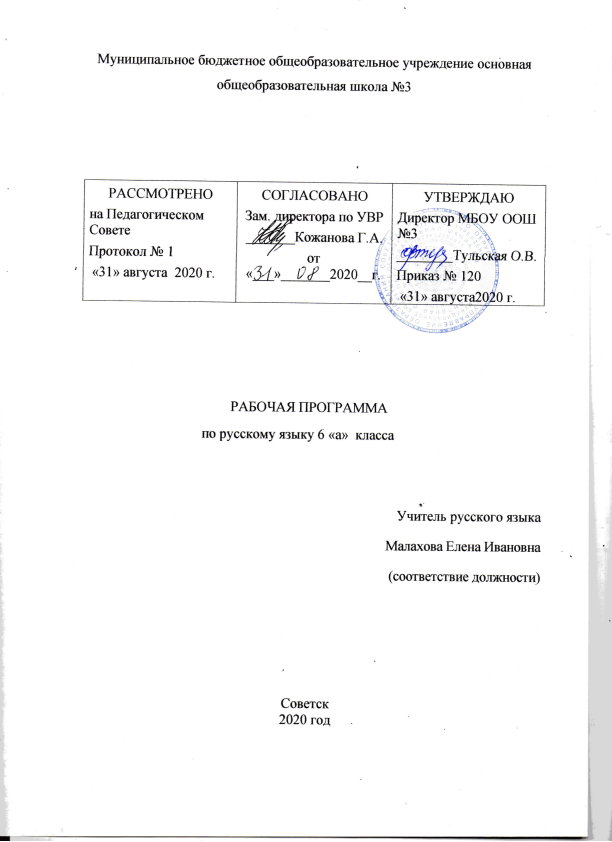 Пояснительная запискаРабочая программа по русскому языку для 6 класса составлена на основе Федерального компонента государственного стандарта основного общего образования, программы основного общего образования по  русскому языку  М.Т..Баранова, Т.А.Ладыженской, Н.М.Шанского (М.Т..Баранов, Т.А.Ладыженская, Н.М.Шанский. Программа по  русскому языку. //Программы для общеобразовательных учреждений. Русский язык. 5-9 классы. – М.: Просвещение, 2008г.), с учётом целей и задач Программы развития школы,  а также требований стандартов второго поколения ФГОС. Данная программа конкретизирует содержание стандарта, даёт распределение учебных часов по разделам курса, последовательность изучения тем и разделов с учетом межпредметных и внутрипредметных связей, логики учебного процесса, возрастных особенностей учащихся.  Язык  – явление уникальное: он является средством общения и формой передачи информации, средством хранения и усвоения знаний, частью духовной культуры русского народа, средством приобщения к богатствам русской культуры и литературы. Русский язык – государственный язык Российской Федерации, средство межнационального общения.В системе школьного образования учебный предмет «Русский язык» занимает особое место: является не только объектом изучения, но и средством обучения.   Русский язык обеспечивает развитие интеллектуальных и творческих способностей ребенка, развивает его абстрактное мышление, память и воображение, формирует навыки самостоятельной учебной деятельности, самообразования и самореализации личности. Он неразрывно связан со всеми школьными предметами и влияет на качество усвоения всех других школьных предметов, а в перспективе способствует овладению будущей профессией.В 6 классе продолжает формироваться и развиваться коммуникативная, языковая, лингвистическая (языковедческая) и культуроведческая компетенции.Коммуникативная компетенция – овладение всеми видами речевой деятельности и основами культуры устной и письменной речи, базовыми умениями и навыками использования языка в жизненно важных для данного возраста сферах и ситуациях общения.Языковая и лингвистическая (языковедческая) компетенции – освоение необходимых знаний о языке как знаковой системе и общественном явлении, его устройстве, развитии и функционировании; овладение основными нормами русского литературного языка; обогащение словарного запаса и грамматического строя речи учащихся; формирование способности к анализу и оценке языковых явлений и фактов, необходимых знаний о лингвистике как науке; умение пользоваться различными лингвистическими словарями.Культуроведческая компетенция – осознание языка как формы выражения национальной культуры, взаимосвязи языка и истории народа, национально-культурной специфики русского языка, владение нормами русского речевого этикета, культурой межнационального общения.Курс русского языка для 6 класса основной школы направлен на совершенствование речевой деятельности учащихся на основе овладения знаниями об устройстве русского языка и особенностях его употребления в разных условиях общения, на базе усвоения основных норм русского литературного языка, речевого этикета. Содержание обучения ориентировано на развитие личности ученика, воспитание культурного человека, владеющего нормами литературного языка, способного свободно выражать свои мысли и чувства в устной и письменной форме, соблюдать этические нормы общения. Рабочая программа для  6 класса предусматривает формирование таких жизненно важных умений, как различные виды чтения, информационная переработка текстов, поиск информации в различных источниках, а также способность передавать ее в соответствии с условиями общения.Доминирующей идеей курса является интенсивное речевое и интеллектуальное развитие учащихся. Русский язык представлен в  рабочей программе перечнем не только тех дидактических единиц, которые отражают устройство языка, но и тех, которые обеспечивают речевую деятельность. Каждый тематический блок  программы включает перечень лингвистических понятий, обозначающих языковые и речевые явления, указывает на особенности функционирования этих явлений и называет основные виды учебной деятельности, которые отрабатываются в процессе изучения данных понятий. Таким образом, рабочая программа создает условия для реализации деятельностного подхода к изучению русского языка в школе.Разделы, указанные в программе, неразрывно взаимосвязаны или интегрированы. Так, например, при обучении морфологии учащиеся не только получают соответствующие знания и овладевают необходимыми умениями и навыками, но и совершенствуют все виды речевой деятельности, различные коммуникативные навыки, а также углубляют представление о родном языке как национально-культурном феномене. Таким образом, процессы осознания языковой системы и личный опыт использования языка в определенных условиях, ситуациях общения оказываются неразрывно связанными друг с другом.Государственная программа М.Т.Баранова, Т.А.Ладыженской и др. рассчитана на 4 часа в неделю - 140 часов в год. Преподавание ведётся по учебнику «Русский язык. 6 класс»: учебник для общеобразовательных учреждений, в 2 ч./ М.Т.Баранов, Т.А.Ладыженская, Л.А.Тростенцова и др.; научный редактор Н.М.Шанский. – М.: Просвещение, 2008.Цели обученияКурс русского языка направлен на достижение следующих целей, обеспечивающих реализацию личностно-ориентированного, когнитивно-коммуникативного, деятельностного подходов к обучению родному языку:воспитание гражданственности и патриотизма, сознательного отношения к языку как явлению культуры, основному средству общения и получения знаний в разных сферах человеческой деятельности; воспитание интереса и любви к русскому языку;совершенствование речемыслительной деятельности, коммуникативных умений и навыков, обеспечивающих свободное владение русским литературным языком в разных сферах и ситуациях его использования; обогащение словарного запаса и грамматического строя речи учащихся; развитие готовности и способности к речевому взаимодействию и взаимопониманию, потребности к речевому самосовершенствованию;освоение знаний о русском языке, его устройстве и функционировании в различных сферах и ситуациях общения; о стилистических ресурсах русского языка; об основных нормах русского литературного языка; о русском речевом этикете;формирование умений опознавать, анализировать, классифицировать языковые факты, оценивать их с точки зрения нормативности, соответствия ситуации и сфере общения; умений работать с текстом, осуществлять информационный поиск, извлекать и преобразовывать необходимую информацию.Направленность курса на интенсивное речевое и интеллектуальное развитие создает условия и для реализации надпредметной функции, которую русский язык выполняет в системе школьного образования. В процессе обучения ученик получает возможность совершенствовать общеучебные умения, навыки, способы деятельности, которые базируются на видах речевой деятельности и предполагают развитие речемыслительных способностей. В процессе изучения русского  языка совершенствуются и развиваются следующие общеучебные умения:коммуникативные (владение всеми видами речевой деятельности и основами культуры устной и письменной речи, базовыми умениями и навыками использования языка в жизненно важных для учащихся сферах и ситуациях общения),интеллектуальные (сравнение и сопоставление, соотнесение, синтез, обобщение, абстрагирование, оценивание и классификация),информационные (умение осуществлять библиографический поиск, извлекать информацию из различных источников, умение работать с текстом),организационные (умение формулировать цель деятельности, планировать ее, осуществлять самоконтроль, самооценку, самокоррекцию).Требования к уровню подготовки учащихся по курсу «Русский язык» к концу 6 класса.I. Учащиеся должны знать определения основных изучаемых в VI классе языковых единиц, речеведческих понятий, орфографических и пунктуационных правил, обосновывать свои ответы, приводя нужные примеры.П. К концу VI класса учащиеся должны овладеть следующими умениями   и   навыками:производить словообразовательный разбор слов с ясной структурой, морфологический разбор изученных в VI классе частей речи, синтаксический разбор предложений с двумя главными членами и с одним главным членом, выраженным безличным глаголом;с помощью толкового словаря выяснять нормы употребления слова;   соблюдать нормы литературного языка в пределах изученного материала.По орфографии. Находить в словах изученные орфограммы, уметь обосновывать их выбор, правильно писать слова с изученными орфограммами; находить и исправлять орфографические ошибки.Правильно писать слова с непроверяемыми орфограммами, изученными в VI классе.По пунктуации. Находить в предложениях смысловые отрезки, которые необходимо выделять знаками препинания, обосновывать выбор знаков препинания и расставлять их в предложениях в соответствии с изученными правилами.По связной речи. Составлять сложный план. Подробно, сжато и выборочно излагать повествовательные тексты с элементами описания помещения, пейзажа и действий. Собирать и систематизировать материал к сочинению с учетом темы и основной мысли. Описывать помещение, пейзаж, действия, составлять рассказ на основе услышанного и по воображению. Совершенствовать содержание и языковое оформление своего текста (в соответствии с изученным языковым материалом).Уметь грамотно и четко отвечать на вопросы по пройденному материалу; выступать по заданной теме.Уметь выразительно читать письменный (прозаический и поэтический) текст.В результате изучения русского языка ученик должензнать/пониматьроль русского языка как национального языка русского народа, государственного языка Российской Федерации и средства межнационального общения;смысл понятий: речь устная и письменная; монолог, диалог; ситуация речевого общения;основные признаки стилей языка;признаки текста и его функционально-смысловых типов (повествования, описания, рассуждения);основные единицы языка, их признаки;основные нормы русского литературного языка (орфоэпические, лексические, грамматические, орфографические, пунктуационные) для данного периода обучения; нормы речевого этикета;уметьразличать разговорную речь и другие стили;определять тему, основную мысль текста, функционально-смысловой тип и стиль речи;опознавать языковые единицы, проводить различные виды их анализа;объяснять с помощью словаря значение слов с национально-культурным компонентом;аудирование и чтениеадекватно понимать информацию устного и письменного сообщения (цель, тему текста);читать тексты разных стилей и жанров; владеть разными видами чтения (изучающее, ознакомительное, просмотровое);извлекать информацию из различных источников, включая средства массовой информации; свободно пользоваться лингвистическими словарями, справочной литературой;говорение и письмовоспроизводить текст с заданной степенью свернутости (план, пересказ, изложение);создавать тексты различных стилей и жанров (применительно к данному этапу обучения);осуществлять выбор и организацию языковых средств в соответствии с темой, целями общения;владеть различными видами монолога (повествование, описание, рассуждение) и диалога (побуждение к действию, обмен мнениями);свободно, правильно излагать свои мысли в устной и письменной форме, соблюдать нормы построения текста (логичность, последовательность, связность, соответствие теме и др.);соблюдать в практике речевого общения основные произносительные, лексические, грамматические нормы современного русского литературного языка;соблюдать в практике письма основные правила орфографии и пунктуации;соблюдать нормы русского речевого этикета;осуществлять речевой самоконтроль; оценивать свою речь с точки зрения её правильности, находить грамматические и речевые ошибки, недочеты, исправлять их; совершенствовать и редактировать собственные тексты;использовать приобретенные знания и умения в практической деятельности и повседневной жизни для:осознания значения родного языка в жизни человека и общества;развития речевой культуры, бережного и сознательного отношения к родному языку, сохранения чистоты русского языка как явления культуры;удовлетворения коммуникативных потребностей в учебных, бытовых, социально-культурных ситуациях общения;увеличения словарного запаса; расширения круга используемых грамматических средств; развития способности к самооценке на основе наблюдения за собственной речью;использования родного языка как средства получения знаний по другим учебным предметам и продолжения образования.Содержание программыВведение  1ч.Русский язык – один из развитых языков мираТема 1Повторение изученного в  5 классе.  Культура речи  13 ч. (12+1)Звуки и буквы. Части слова. Орфограммы в приставках, корнях, суффиксах, окончаниях. Словосочетание. Простое предложение. Сложное предложение. Пунктуация в простом и сложном предложении. Прямая речь, диалог.Развитие речиТекст и его признаки. Тема текста. Основная мысль текста. Стили речи: официально-деловой стиль.Обучающиеся должны знать: роль русского языка среди языков мира; изученные в 5 классе орфограммы, пунктограммы.Обучающиеся должны уметь: обосновывать выбор изученных орфограмм и пунктограмм; определять тему и основную мысль текста, его стиль.Контроль знаний: анализ устных ответов, анализ ежедневных письменных работ в тетрадях; анализ промежуточных практических работ; контрольный диктант с грамматическим заданием.Тема 2Лексика и фразеология. Культура речи  12 ч. (9+3)Повторение пройденного по лексике в V классе. Лингвистические словари.Общеупотребительные слова. Профессиональные слова. Диалектные слова.   Устаревшие слова. Неологизмы. Исконно-русская и заимствованная лексика. Эмоционально-окрашенные слова. Понятие о фразеологизмах.Развитие речиИспользование слов в соответствии с их лексическим значением. Способы сжатия текста. Описание помещения.Обучающиеся должны знать: общеупотребительные, диалектные, профессиональные слова; устаревшие слова и неологизмы; исконно-русскую и заимствованную лексику; эмоционально-окрашенные слова; фразеологизмы.Обучающиеся должны уметь: пользоваться различными словарями; определять лексическую принадлежность слова; использовать слова в соответствии с их лексическим значением; сжато излагать содержание текста; составлять рабочие материалы к описанию помещения.Контроль знаний: анализ устных ответов, анализ ежедневных письменных работ в тетрадях; анализ промежуточных практических работ; сжатое обучающее и контрольное изложение.Тема 3Словообразование и орфография. Культура речи  22 ч. (17+5)Повторение пройденного по словообразованию в V классе.Этимология слова. Основные способы образования слов в русском языке. Правописание чередующихся гласных О и А в корнях -ГОР-/-ГАР-, -КОС/КАС-. Правописание гласных в приставках ПРЕ- И ПРИ-, буквы Ы и И после приставок на согласные.Сложные слова. Правописание соединительных гласных О и Е. Сложносокращенные слова.Разбор слова по составу и словообразовательный разбор.Развитие речиСистематизация материала к сочинению. Сложный план. Описание картины.Обучающиеся должны знать: способы образования слов; возможности изменения морфем; орфограммы, связанные с морфемикой.Обучающиеся должны уметь: производить морфемный анализ слов; выбирать правильные написания, зависящие от строения слова; согласовывать со сложносокращенными словами прилагательные и глаголы в прошедшем времени; пользоваться словообразовательными словарями; составлять сложный план; писать сочинение по картине.Контроль знаний: анализ устных ответов, анализ ежедневных письменных работ в тетрадях; анализ промежуточных практических работ; изложение-описание помещения; сочинение по картине; контрольный диктант с грамматическим заданием.Морфология. Орфография. Культура речиТема 4Имя существительное. Культура речи  17 ч. (16+1)Повторение сведений об имени существительном, полученных в V классе. Морфологические признаки существительного. Разносклоняемые существительные. Несклоняемые существительные (ознакомление). Род несклоняемых существительных. Существительные общего рода. Образование существительных.НЕ с существительными. Правописание гласных в суффиксах -ЕК -ИК; буквы О и Е после шипящих и Ц в суффиксах  существительных. Согласные Ч и Щ в суффиксе -ЧИК (-ЩИК).Развитие речиУпотребление в речи разносклоняемых и несклоняемых существительных. Описание помещения по личным впечатлениям.Обучающиеся должны знать: морфологические признаки существительного; способы образования существительных; правописание не с существительными и суффиксов существительных.Обучающиеся должны уметь: различать  существительное среди других частей речи;  пользоваться орфографическими правилами при выборе написаний, основанных на морфологическом принципе; правильно употреблять изученную морфологическую единицу в речи; производить морфологический разбор  существительного; создавать тексты типа описания.Контроль знаний: анализ устных ответов, анализ ежедневных письменных работ в тетрадях; анализ промежуточных практических работ; сочинение-описание помещения; контрольные диктанты с грамматическим заданием.Тема 5Имя  прилагательное. Культура речи  20 ч. (18+2)Повторение пройденного об имени прилагательном в V классе. Морфологические признаки прилагательного. Разряды прилагательных: качественные, относительные и притяжательные прилагательные. Образование прилагательных. Степени сравнения прилагательных; образование степеней сравнения.НЕ с именами прилагательными. Буквы О и Е после шипящих и Ц в суффиксах прилагательных. Правописание гласных Н и НН в именах прилагательных. Различение на письме суффиксов -К- и -СК-. Слитное и дефисное написание сложных прилагательных.Развитие речиУпотребление в речи  прилагательных. Описание  природы. Выборочная работа с текстом. Описание картины.Обучающиеся должны знать: морфологические признаки  прилагательного; способы образования  прилагательных; правописание не с  прилагательными и суффиксов прилагательных; правописание сложных прилагательных.Обучающиеся должны уметь: различать  прилагательное среди других частей речи;  пользоваться орфографическими правилами при выборе написаний, основанных на морфологическом принципе; правильно употреблять изученную морфологическую единицу в речи; производить морфологический разбор прилагательного; создавать тексты типа описания.Контроль знаний: анализ устных ответов, анализ ежедневных письменных работ в тетрадях; анализ промежуточных практических работ; сочинение по картине;  выборочное изложение; контрольный диктант с грамматическим заданием.Тема 6Имя   числительное. Культура речи 12Имя числительное как часть речи. Морфологические признаки  числительного. Синтаксическая роль имен числительных в предложении. Числительные  количественные и порядковые. Числительные простые и составные.Склонение количественных числительных. Правописание гласных в падежных окончаниях. Буква Ь в середине и на конце числительных. Слитное и раздельное написание числительных.Склонение порядковых числительных. Правописание гласных в падежных окончаниях порядковых числительных.Развитие речиУпотребление в речи  прилагательных. Устное выступление.  Выборочное изложение.Обучающиеся должны знать: морфологические признаки  числительного; способы образования числительных; правописание числительных.Обучающиеся должны уметь: различать  числительное  среди других частей речи;  пользоваться орфографическими правилами при выборе написаний, основанных на морфологическом принципе; правильно употреблять изученную морфологическую единицу в речи; производить морфологический разбор прилагательного; писать выборочное изложение, публично выступать.Контроль знаний: анализ устных ответов, анализ ежедневных письменных работ в тетрадях; анализ промежуточных практических работ;  сжатое изложение; контрольный диктант с грамматическим заданиемТема 7Местоимение. Культура речи  18 ч. (15+3)Местоимение как часть речи. Морфологические признаки  местоимения. Синтаксическая роль местоимений в предложении. Разряды местоимений. Склонение местоимений. Раздельное написание предлогов с местоимениями. Буква Н в личных местоимениях 3-го лица после предлогов. Образование неопределённых местоимений. Дефис в неопределенных местоимениях. НЕ в неопределенных местоимениях. Слитное и раздельное написание НЕ и НИ в отрицательных местоимениях.Развитие речиУпотребление в речи  местоимений. Рассказ по сюжетным рисункам. Изложение с элементами сочинения.Обучающиеся должны знать: морфологические признаки   местоимения; способы образования  местоимений; правописание  местоимений.Обучающиеся должны уметь: различать   местоимение среди других частей речи; пользоваться орфографическими правилами при выборе написаний, основанных на морфологическом принципе; правильно употреблять изученную морфологическую единицу в речи; производить морфологический разбор  местоимения; писать  изложение с элементами сочинения,  составлять рассказ по сюжетным рисункам.Контроль знаний: анализ устных ответов, анализ ежедневных письменных работ в тетрадях; анализ промежуточных практических работ; рассказ по сюжетным рисункам; контрольное изложение с элементами сочинения; контрольное сочинение; контрольный диктант с грамматическим заданием.Тема 8Глагол. Культура речи  21 ч. (17+4)Повторение пройденного о глаголе в V классе. Морфологические признаки  глагола. Переходные и непереходные глаголы. Изъявительное, условное и повелительное наклонение. Раздельное написание БЫ(Б) с глаголами в условном наклонении.  Правописание  глаголов  повелительного наклонения. Разноспрягаемые глаголы. Безличные глаголы. Образование глаголов. Правописание гласных в суффиксах глаголов. Развитие речиУпотребление в речи   глагола.  Употребление наклонений глагола. Рассказ. Рассказ по рисункам. Рассказ на основе услышанного.Обучающиеся должны знать: морфологические признаки  глагола; способы образования  глагола ; правописание  суффиксов глаголов.Обучающиеся должны уметь: различать  глагол среди других частей речи;  пользоваться орфографическими правилами при выборе написаний, основанных на морфологическом принципе; правильно употреблять изученную морфологическую единицу в речи; производить морфологический разбор глагола; создавать тексты-рассказы.Контроль знаний: анализ устных ответов, анализ ежедневных письменных работ в тетрадях; анализ промежуточных практических работ; изложение с элементами сочинения; сочинение-рассказ  на основе услышанного, контрольное сочинение-рассказ; контрольные диктанты с грамматическим заданием.Тема 9Повторение изученного в  6 классе  4 ч.Разделы науки о языке. Орфография. Орфографический разбор. Пунктуация. Пунктуационный разбор. Лексика и фразеология. Словообразование. Морфология. Синтаксис.Обучающиеся должны знать: изученные в 5 классе теоретические сведения по лингвистике, орфограммы, пунктограммы.Обучающиеся должны уметь: обосновывать выбор изученных орфограмм и пунктограмм; определять тему и основную мысль текста, его стиль; писать изложения (выборочные, с элементами сочинения) и сочинения различных видов (по картине, рассказы, на основе услышанного).Контроль знаний: анализ устных ответов, анализ ежедневных письменных работ в тетрадях; анализ промежуточных практических работ; контрольный итоговый диктант.Учебное и учебно-методическое обеспечениеДля учащихся:1. Баранов М.Т. Русский язык: Справочные материалы/М.Т.Баранов, Т.А.Костяева, А.В.Прудникова; под ред. Н.М.Шанского.-8-е изд., перераб.- М.: Русский язык, 2005.2. Баранов М.Т. Школьный орфографический словарь русского языка/ М.Т.Баранов.- 10-е изд.- М.: Русский язык, 2005.3. Баранов М.Т. Школьный словарь образования слов русского языка/М.Т.Баранов.- 4-е изд.- М.: Русский язык, 2006.4. Жуков В.П. Школьный фразеологический словарь русского языка/5-е изд., перераб. и доп.- М.: Русский язык, 2005.5. Лапатухин М.С. Школьный толковый словарь русского языка/ Под ред. Ф.П.Филина.- 2-е изд., дораб.- М.: Русский язык, 1998.6. Лекант П.А. Школьный орфоэпический словарь русского языка/П.А.Лекант, В.В.Леденева.- 2-е изд.- М.: Русское слово, 2006.7. Одинцов В.В. Школьный словарь иностранных слов/Под ред. В.В.Иванова.- 8-е изд.- М.: Русский язык, 2006.8. Рогожникова Р.П. Школьный словарь устаревших слов русского языка/М.: Русский язык, 1997.9. Тихонов А.Н. Школьный словообразовательный словарь русского языка/А.Н.Тихонов.- 2-е изд., перераб.- М.: Русский язык, 1991.Для учителя:1. Богданова Г.А. Уроки русского языка в 6 классе: 3-е изд.- М.: Просвещение, 2003.2.Граник.Г.Г. Дидактические карточки-задания по русскому языку. 5-9- кл./М.:Астрель, 2003.3. Мордес Е.М. Искать, пробовать, обучать: нетрадиционные уроки по русскомй языку и литературе: 5-11 классы/Волгоград: Учитель-АСТ, 2002.4. Обучение русскому языку в 6 классе: Метод. рекомендации к учеб. для 6 кл. общеобразоват. учреждений/ М.Т.Баранов, Т.А.Ладыженская, Л.А.Тростенцова.- 3-е изд.- М.: Просвещение, 2003.5. Программы общеобразовательных учреждений. Русский язык. 5-9 классы:Учебное издание/Под ред. Баранова М.Т., Ладыженской Т.А., Шанского Н.М.- 8-е изд.- М.: Просвещение, 2007.7. Розенталь Д.Э., Теленкова М.А. Словарь трудностей русского языка /4-е изд.,- стереотип.- М.: Русский язык, 1985.8. Русский язык. Тесты для промежуточного контроля. 6 кл./Под ред. Н.А.Сениной. Ростов-на-Дону: изд. «Легион», 2009.КАЛЕНДАРНО – ТЕМАТИЧЕСКОЕ ПЛАНИРОВАНИЕКАЛЕНДАРНО – ТЕМАТИЧЕСКОЕ ПЛАНИРОВАНИЕКАЛЕНДАРНО – ТЕМАТИЧЕСКОЕ ПЛАНИРОВАНИЕКАЛЕНДАРНО – ТЕМАТИЧЕСКОЕ ПЛАНИРОВАНИЕКАЛЕНДАРНО – ТЕМАТИЧЕСКОЕ ПЛАНИРОВАНИЕКАЛЕНДАРНО – ТЕМАТИЧЕСКОЕ ПЛАНИРОВАНИЕКАЛЕНДАРНО – ТЕМАТИЧЕСКОЕ ПЛАНИРОВАНИЕКАЛЕНДАРНО – ТЕМАТИЧЕСКОЕ ПЛАНИРОВАНИЕКАЛЕНДАРНО – ТЕМАТИЧЕСКОЕ ПЛАНИРОВАНИЕКАЛЕНДАРНО – ТЕМАТИЧЕСКОЕ ПЛАНИРОВАНИЕКАЛЕНДАРНО – ТЕМАТИЧЕСКОЕ ПЛАНИРОВАНИЕКАЛЕНДАРНО – ТЕМАТИЧЕСКОЕ ПЛАНИРОВАНИЕКАЛЕНДАРНО – ТЕМАТИЧЕСКОЕ ПЛАНИРОВАНИЕКАЛЕНДАРНО – ТЕМАТИЧЕСКОЕ ПЛАНИРОВАНИЕКАЛЕНДАРНО – ТЕМАТИЧЕСКОЕ ПЛАНИРОВАНИЕКАЛЕНДАРНО – ТЕМАТИЧЕСКОЕ ПЛАНИРОВАНИЕКАЛЕНДАРНО – ТЕМАТИЧЕСКОЕ ПЛАНИРОВАНИЕКАЛЕНДАРНО – ТЕМАТИЧЕСКОЕ ПЛАНИРОВАНИЕКАЛЕНДАРНО – ТЕМАТИЧЕСКОЕ ПЛАНИРОВАНИЕКАЛЕНДАРНО – ТЕМАТИЧЕСКОЕ ПЛАНИРОВАНИЕКАЛЕНДАРНО – ТЕМАТИЧЕСКОЕ ПЛАНИРОВАНИЕКАЛЕНДАРНО – ТЕМАТИЧЕСКОЕ ПЛАНИРОВАНИЕКАЛЕНДАРНО – ТЕМАТИЧЕСКОЕ ПЛАНИРОВАНИЕКАЛЕНДАРНО – ТЕМАТИЧЕСКОЕ ПЛАНИРОВАНИЕКАЛЕНДАРНО – ТЕМАТИЧЕСКОЕ ПЛАНИРОВАНИЕКАЛЕНДАРНО – ТЕМАТИЧЕСКОЕ ПЛАНИРОВАНИЕКАЛЕНДАРНО – ТЕМАТИЧЕСКОЕ ПЛАНИРОВАНИЕКАЛЕНДАРНО – ТЕМАТИЧЕСКОЕ ПЛАНИРОВАНИЕКАЛЕНДАРНО – ТЕМАТИЧЕСКОЕ ПЛАНИРОВАНИЕКАЛЕНДАРНО – ТЕМАТИЧЕСКОЕ ПЛАНИРОВАНИЕКАЛЕНДАРНО – ТЕМАТИЧЕСКОЕ ПЛАНИРОВАНИЕКАЛЕНДАРНО – ТЕМАТИЧЕСКОЕ ПЛАНИРОВАНИЕКАЛЕНДАРНО – ТЕМАТИЧЕСКОЕ ПЛАНИРОВАНИЕКАЛЕНДАРНО – ТЕМАТИЧЕСКОЕ ПЛАНИРОВАНИЕКАЛЕНДАРНО – ТЕМАТИЧЕСКОЕ ПЛАНИРОВАНИЕКАЛЕНДАРНО – ТЕМАТИЧЕСКОЕ ПЛАНИРОВАНИЕКАЛЕНДАРНО – ТЕМАТИЧЕСКОЕ ПЛАНИРОВАНИЕКАЛЕНДАРНО – ТЕМАТИЧЕСКОЕ ПЛАНИРОВАНИЕКАЛЕНДАРНО – ТЕМАТИЧЕСКОЕ ПЛАНИРОВАНИЕКАЛЕНДАРНО – ТЕМАТИЧЕСКОЕ ПЛАНИРОВАНИЕКАЛЕНДАРНО – ТЕМАТИЧЕСКОЕ ПЛАНИРОВАНИЕКАЛЕНДАРНО – ТЕМАТИЧЕСКОЕ ПЛАНИРОВАНИЕКАЛЕНДАРНО – ТЕМАТИЧЕСКОЕ ПЛАНИРОВАНИЕКАЛЕНДАРНО – ТЕМАТИЧЕСКОЕ ПЛАНИРОВАНИЕКАЛЕНДАРНО – ТЕМАТИЧЕСКОЕ ПЛАНИРОВАНИЕКАЛЕНДАРНО – ТЕМАТИЧЕСКОЕ ПЛАНИРОВАНИЕКАЛЕНДАРНО – ТЕМАТИЧЕСКОЕ ПЛАНИРОВАНИЕКАЛЕНДАРНО – ТЕМАТИЧЕСКОЕ ПЛАНИРОВАНИЕКАЛЕНДАРНО – ТЕМАТИЧЕСКОЕ ПЛАНИРОВАНИЕКАЛЕНДАРНО – ТЕМАТИЧЕСКОЕ ПЛАНИРОВАНИЕКАЛЕНДАРНО – ТЕМАТИЧЕСКОЕ ПЛАНИРОВАНИЕКАЛЕНДАРНО – ТЕМАТИЧЕСКОЕ ПЛАНИРОВАНИЕКАЛЕНДАРНО – ТЕМАТИЧЕСКОЕ ПЛАНИРОВАНИЕКАЛЕНДАРНО – ТЕМАТИЧЕСКОЕ ПЛАНИРОВАНИЕКАЛЕНДАРНО – ТЕМАТИЧЕСКОЕ ПЛАНИРОВАНИЕКАЛЕНДАРНО – ТЕМАТИЧЕСКОЕ ПЛАНИРОВАНИЕКАЛЕНДАРНО – ТЕМАТИЧЕСКОЕ ПЛАНИРОВАНИЕ№Тема урокаТема урокаТема урокаТема урокаТема урокаТема урокаЭлементы содержанияЭлементы содержанияЭлементы содержанияЭлементы содержанияЭлементы содержанияХарактеристикадеятельности учащихсяХарактеристикадеятельности учащихсяХарактеристикадеятельности учащихсяХарактеристикадеятельности учащихсяХарактеристикадеятельности учащихсяПознавательные УУДПознавательные УУДПознавательные УУДПознавательные УУДПознавательные УУДПознавательные УУДРегулятивные УУДРегулятивные УУДРегулятивные УУДРегулятивные УУДРегулятивные УУДРегулятивные УУДРегулятивные УУДРегулятивные УУДРегулятивные УУДКоммуникативные УУДКоммуникативные УУДКоммуникативные УУДЛичностные УУДЛичностные УУДЛичностные УУДЛичностные УУДЛичностные УУДЛичностные УУДЛичностные УУДД/зД/зД/зДата планДата планДата планДата планДата планДата планДата планДата планДата фактДата фактДата фактДата факт1Русский язык - один из развитых языков мираРусский язык - один из развитых языков мираРусский язык - один из развитых языков мираРусский язык - один из развитых языков мираРусский язык - один из развитых языков мираРусский язык - один из развитых языков мираРоль языка в жизни общества. Богатство и выразительность русского языка. Цель общения, ситуация общения, правила общенияРоль языка в жизни общества. Богатство и выразительность русского языка. Цель общения, ситуация общения, правила общенияРоль языка в жизни общества. Богатство и выразительность русского языка. Цель общения, ситуация общения, правила общенияРоль языка в жизни общества. Богатство и выразительность русского языка. Цель общения, ситуация общения, правила общенияРоль языка в жизни общества. Богатство и выразительность русского языка. Цель общения, ситуация общения, правила общенияРабота с текстом. Развернутый ответ по теме урока. Устное и письменное высказывание.Работа с текстом. Развернутый ответ по теме урока. Устное и письменное высказывание.Работа с текстом. Развернутый ответ по теме урока. Устное и письменное высказывание.Работа с текстом. Развернутый ответ по теме урока. Устное и письменное высказывание.Работа с текстом. Развернутый ответ по теме урока. Устное и письменное высказывание.Выделяют количественные характеристики объектов.Восстанавливают предметную ситуацию путем пересказа.Выделяют количественные характеристики объектов.Восстанавливают предметную ситуацию путем пересказа.Выделяют количественные характеристики объектов.Восстанавливают предметную ситуацию путем пересказа.Выделяют количественные характеристики объектов.Восстанавливают предметную ситуацию путем пересказа.Выделяют количественные характеристики объектов.Восстанавливают предметную ситуацию путем пересказа.Выделяют количественные характеристики объектов.Восстанавливают предметную ситуацию путем пересказа.Ставят учебную задачу на основе соотнесения известного и неизвестногоСтавят учебную задачу на основе соотнесения известного и неизвестногоСтавят учебную задачу на основе соотнесения известного и неизвестногоСтавят учебную задачу на основе соотнесения известного и неизвестногоСтавят учебную задачу на основе соотнесения известного и неизвестногоСтавят учебную задачу на основе соотнесения известного и неизвестногоСтавят учебную задачу на основе соотнесения известного и неизвестногоСтавят учебную задачу на основе соотнесения известного и неизвестногоСтавят учебную задачу на основе соотнесения известного и неизвестногоВступают в диалог, участвуют в коллективном обсужденииВступают в диалог, участвуют в коллективном обсужденииВступают в диалог, участвуют в коллективном обсужденииОсвоение личностного смысла учения, желания учиться.Освоение личностного смысла учения, желания учиться.Освоение личностного смысла учения, желания учиться.Освоение личностного смысла учения, желания учиться.Освоение личностного смысла учения, желания учиться.Освоение личностного смысла учения, желания учиться.Освоение личностного смысла учения, желания учиться.ПОВТОРЕНИЕ ИЗУЧЕННОГО В V КЛАССЕПОВТОРЕНИЕ ИЗУЧЕННОГО В V КЛАССЕПОВТОРЕНИЕ ИЗУЧЕННОГО В V КЛАССЕПОВТОРЕНИЕ ИЗУЧЕННОГО В V КЛАССЕПОВТОРЕНИЕ ИЗУЧЕННОГО В V КЛАССЕПОВТОРЕНИЕ ИЗУЧЕННОГО В V КЛАССЕПОВТОРЕНИЕ ИЗУЧЕННОГО В V КЛАССЕПОВТОРЕНИЕ ИЗУЧЕННОГО В V КЛАССЕПОВТОРЕНИЕ ИЗУЧЕННОГО В V КЛАССЕПОВТОРЕНИЕ ИЗУЧЕННОГО В V КЛАССЕПОВТОРЕНИЕ ИЗУЧЕННОГО В V КЛАССЕПОВТОРЕНИЕ ИЗУЧЕННОГО В V КЛАССЕПОВТОРЕНИЕ ИЗУЧЕННОГО В V КЛАССЕПОВТОРЕНИЕ ИЗУЧЕННОГО В V КЛАССЕПОВТОРЕНИЕ ИЗУЧЕННОГО В V КЛАССЕПОВТОРЕНИЕ ИЗУЧЕННОГО В V КЛАССЕПОВТОРЕНИЕ ИЗУЧЕННОГО В V КЛАССЕПОВТОРЕНИЕ ИЗУЧЕННОГО В V КЛАССЕПОВТОРЕНИЕ ИЗУЧЕННОГО В V КЛАССЕПОВТОРЕНИЕ ИЗУЧЕННОГО В V КЛАССЕПОВТОРЕНИЕ ИЗУЧЕННОГО В V КЛАССЕПОВТОРЕНИЕ ИЗУЧЕННОГО В V КЛАССЕПОВТОРЕНИЕ ИЗУЧЕННОГО В V КЛАССЕПОВТОРЕНИЕ ИЗУЧЕННОГО В V КЛАССЕПОВТОРЕНИЕ ИЗУЧЕННОГО В V КЛАССЕПОВТОРЕНИЕ ИЗУЧЕННОГО В V КЛАССЕПОВТОРЕНИЕ ИЗУЧЕННОГО В V КЛАССЕПОВТОРЕНИЕ ИЗУЧЕННОГО В V КЛАССЕПОВТОРЕНИЕ ИЗУЧЕННОГО В V КЛАССЕПОВТОРЕНИЕ ИЗУЧЕННОГО В V КЛАССЕПОВТОРЕНИЕ ИЗУЧЕННОГО В V КЛАССЕПОВТОРЕНИЕ ИЗУЧЕННОГО В V КЛАССЕПОВТОРЕНИЕ ИЗУЧЕННОГО В V КЛАССЕПОВТОРЕНИЕ ИЗУЧЕННОГО В V КЛАССЕПОВТОРЕНИЕ ИЗУЧЕННОГО В V КЛАССЕПОВТОРЕНИЕ ИЗУЧЕННОГО В V КЛАССЕПОВТОРЕНИЕ ИЗУЧЕННОГО В V КЛАССЕПОВТОРЕНИЕ ИЗУЧЕННОГО В V КЛАССЕПОВТОРЕНИЕ ИЗУЧЕННОГО В V КЛАССЕПОВТОРЕНИЕ ИЗУЧЕННОГО В V КЛАССЕПОВТОРЕНИЕ ИЗУЧЕННОГО В V КЛАССЕПОВТОРЕНИЕ ИЗУЧЕННОГО В V КЛАССЕПОВТОРЕНИЕ ИЗУЧЕННОГО В V КЛАССЕПОВТОРЕНИЕ ИЗУЧЕННОГО В V КЛАССЕПОВТОРЕНИЕ ИЗУЧЕННОГО В V КЛАССЕПОВТОРЕНИЕ ИЗУЧЕННОГО В V КЛАССЕ2Фонетика. Орфоэпия. ГрафикаФонетика. Орфоэпия. ГрафикаФонетика. Орфоэпия. ГрафикаФонетика. Орфоэпия. ГрафикаФонетика. Орфоэпия. ГрафикаФонетика. Орфоэпия. ГрафикаСистематизация изученного о звуковой системе языка. Звуки речи: гласные-согласные, сильные и слабые позицииСистематизация изученного о звуковой системе языка. Звуки речи: гласные-согласные, сильные и слабые позицииСистематизация изученного о звуковой системе языка. Звуки речи: гласные-согласные, сильные и слабые позицииСистематизация изученного о звуковой системе языка. Звуки речи: гласные-согласные, сильные и слабые позицииСистематизация изученного о звуковой системе языка. Звуки речи: гласные-согласные, сильные и слабые позицииВыполнение стартовой работы.Анализ текста, фонетический разбор слова.Выполнение стартовой работы.Анализ текста, фонетический разбор слова.Выполнение стартовой работы.Анализ текста, фонетический разбор слова.Выполнение стартовой работы.Анализ текста, фонетический разбор слова.Выполнение стартовой работы.Анализ текста, фонетический разбор слова.Выделяют и формулируют познавательную цельВыделяют и формулируют познавательную цельВыделяют и формулируют познавательную цельВыделяют и формулируют познавательную цельВыделяют и формулируют познавательную цельВыделяют и формулируют познавательную цельВыделяют и осознают, что уже усвоено и что подлежит усвоениюВыделяют и осознают, что уже усвоено и что подлежит усвоениюВыделяют и осознают, что уже усвоено и что подлежит усвоениюВыделяют и осознают, что уже усвоено и что подлежит усвоениюВыделяют и осознают, что уже усвоено и что подлежит усвоениюВыделяют и осознают, что уже усвоено и что подлежит усвоениюВыделяют и осознают, что уже усвоено и что подлежит усвоениюВыделяют и осознают, что уже усвоено и что подлежит усвоениюВыделяют и осознают, что уже усвоено и что подлежит усвоениюУстанавливают рабочие отношения, учатся эффективно сотрудничатьУстанавливают рабочие отношения, учатся эффективно сотрудничатьУстанавливают рабочие отношения, учатся эффективно сотрудничатьОпределение границы знания и незнания, коррекция собственных задачОпределение границы знания и незнания, коррекция собственных задачОпределение границы знания и незнания, коррекция собственных задачОпределение границы знания и незнания, коррекция собственных задачОпределение границы знания и незнания, коррекция собственных задачОпределение границы знания и незнания, коррекция собственных задачОпределение границы знания и незнания, коррекция собственных задач§1§1§13Морфемика. Орфограммы в приставках и в корнях. Морфемный разбор слов.Морфемика. Орфограммы в приставках и в корнях. Морфемный разбор слов.Морфемика. Орфограммы в приставках и в корнях. Морфемный разбор слов.Морфемика. Орфограммы в приставках и в корнях. Морфемный разбор слов.Морфемика. Орфограммы в приставках и в корнях. Морфемный разбор слов.Морфемика. Орфограммы в приставках и в корнях. Морфемный разбор слов.Систематизация изученного о составе слова и морфемном разборе. Орфограммы в приставках, корнях.Систематизация изученного о составе слова и морфемном разборе. Орфограммы в приставках, корнях.Систематизация изученного о составе слова и морфемном разборе. Орфограммы в приставках, корнях.Систематизация изученного о составе слова и морфемном разборе. Орфограммы в приставках, корнях.Систематизация изученного о составе слова и морфемном разборе. Орфограммы в приставках, корнях.Морфемный разбор, словарный диктант.Морфемный разбор, словарный диктант.Морфемный разбор, словарный диктант.Морфемный разбор, словарный диктант.Морфемный разбор, словарный диктант.Знают теоретический материал по теме, умеют делать морфемный разборЗнают теоретический материал по теме, умеют делать морфемный разборЗнают теоретический материал по теме, умеют делать морфемный разборЗнают теоретический материал по теме, умеют делать морфемный разборЗнают теоретический материал по теме, умеют делать морфемный разборЗнают теоретический материал по теме, умеют делать морфемный разборОсознают качество и уровень усвоения, корректируют свою работу.Осознают качество и уровень усвоения, корректируют свою работу.Осознают качество и уровень усвоения, корректируют свою работу.Осознают качество и уровень усвоения, корректируют свою работу.Осознают качество и уровень усвоения, корректируют свою работу.Осознают качество и уровень усвоения, корректируют свою работу.Осознают качество и уровень усвоения, корректируют свою работу.Осознают качество и уровень усвоения, корректируют свою работу.Осознают качество и уровень усвоения, корректируют свою работу.С достаточной полнотой и точностью выражают свои мысли и чувстваС достаточной полнотой и точностью выражают свои мысли и чувстваС достаточной полнотой и точностью выражают свои мысли и чувстваСтановление смыслообра-зующей функции познаватель-ного мотиваСтановление смыслообра-зующей функции познаватель-ного мотиваСтановление смыслообра-зующей функции познаватель-ного мотиваСтановление смыслообра-зующей функции познаватель-ного мотиваСтановление смыслообра-зующей функции познаватель-ного мотиваСтановление смыслообра-зующей функции познаватель-ного мотиваСтановление смыслообра-зующей функции познаватель-ного мотива§2§2§24Части речи. Морфологический разбор слова.Части речи. Морфологический разбор слова.Части речи. Морфологический разбор слова.Части речи. Морфологический разбор слова.Части речи. Морфологический разбор слова.Части речи. Морфологический разбор слова.Части речи, орфограммы в окончаниях слов.Части речи, орфограммы в окончаниях слов.Части речи, орфограммы в окончаниях слов.Части речи, орфограммы в окончаниях слов.Части речи, орфограммы в окончаниях слов.Морфологический разбор существительного, прилагательного, глагола.Морфологический разбор существительного, прилагательного, глагола.Морфологический разбор существительного, прилагательного, глагола.Морфологический разбор существительного, прилагательного, глагола.Морфологический разбор существительного, прилагательного, глагола.Создают структуру взаимосвязей смысловых единиц.Выполняют операции с символами и знаками.Создают структуру взаимосвязей смысловых единиц.Выполняют операции с символами и знаками.Создают структуру взаимосвязей смысловых единиц.Выполняют операции с символами и знаками.Создают структуру взаимосвязей смысловых единиц.Выполняют операции с символами и знаками.Создают структуру взаимосвязей смысловых единиц.Выполняют операции с символами и знаками.Создают структуру взаимосвязей смысловых единиц.Выполняют операции с символами и знаками.Самостоятельно формулируют познавательную цель и строят действия в соответствии с нейСамостоятельно формулируют познавательную цель и строят действия в соответствии с нейСамостоятельно формулируют познавательную цель и строят действия в соответствии с нейСамостоятельно формулируют познавательную цель и строят действия в соответствии с нейСамостоятельно формулируют познавательную цель и строят действия в соответствии с нейСамостоятельно формулируют познавательную цель и строят действия в соответствии с нейСамостоятельно формулируют познавательную цель и строят действия в соответствии с нейСамостоятельно формулируют познавательную цель и строят действия в соответствии с нейСамостоятельно формулируют познавательную цель и строят действия в соответствии с нейПланируют общие способы работыПланируют общие способы работыПланируют общие способы работыУстойчивый познаватель-ный интересУстойчивый познаватель-ный интересУстойчивый познаватель-ный интересУстойчивый познаватель-ный интересУстойчивый познаватель-ный интересУстойчивый познаватель-ный интересУстойчивый познаватель-ный интерес§3§3§35Орфограммы в окончаниях словОрфограммы в окончаниях словОрфограммы в окончаниях словОрфограммы в окончаниях словОрфограммы в окончаниях словОрфограммы в окончаниях словЧасти речи, орфограммы в окончаниях слов.Части речи, орфограммы в окончаниях слов.Части речи, орфограммы в окончаниях слов.Части речи, орфограммы в окончаниях слов.Части речи, орфограммы в окончаниях слов.Работа с текстом, морфемный разбор, словарный диктантРабота с текстом, морфемный разбор, словарный диктантРабота с текстом, морфемный разбор, словарный диктантРабота с текстом, морфемный разбор, словарный диктантРабота с текстом, морфемный разбор, словарный диктантУмеют выбирать смысловые единицы текста и устанавливать отношения между нимиУмеют выбирать смысловые единицы текста и устанавливать отношения между нимиУмеют выбирать смысловые единицы текста и устанавливать отношения между нимиУмеют выбирать смысловые единицы текста и устанавливать отношения между нимиУмеют выбирать смысловые единицы текста и устанавливать отношения между нимиУмеют выбирать смысловые единицы текста и устанавливать отношения между нимиВносят коррективы и дополнения в способ действий в случае расхождения эталонаВносят коррективы и дополнения в способ действий в случае расхождения эталонаВносят коррективы и дополнения в способ действий в случае расхождения эталонаВносят коррективы и дополнения в способ действий в случае расхождения эталонаВносят коррективы и дополнения в способ действий в случае расхождения эталонаВносят коррективы и дополнения в способ действий в случае расхождения эталонаВносят коррективы и дополнения в способ действий в случае расхождения эталонаВносят коррективы и дополнения в способ действий в случае расхождения эталонаВносят коррективы и дополнения в способ действий в случае расхождения эталонаУмеют работать в парах, эффективно сотрудничатьУмеют работать в парах, эффективно сотрудничатьУмеют работать в парах, эффективно сотрудничатьОсвоение личностного смысла учения, желания учиться.Освоение личностного смысла учения, желания учиться.Освоение личностного смысла учения, желания учиться.Освоение личностного смысла учения, желания учиться.Освоение личностного смысла учения, желания учиться.Освоение личностного смысла учения, желания учиться.Освоение личностного смысла учения, желания учиться.§4§4§46Урок развития речиСочинение «Интересная встреча»Урок развития речиСочинение «Интересная встреча»Урок развития речиСочинение «Интересная встреча»Урок развития речиСочинение «Интересная встреча»Урок развития речиСочинение «Интересная встреча»Урок развития речиСочинение «Интересная встреча»Типы речиТипы речиТипы речиТипы речиТипы речиТекст сочиненияТекст сочиненияТекст сочиненияТекст сочиненияТекст сочиненияЗнают особенности типов речи, создают структуру взаимосвязей смысловых единиц текста.Знают особенности типов речи, создают структуру взаимосвязей смысловых единиц текста.Знают особенности типов речи, создают структуру взаимосвязей смысловых единиц текста.Знают особенности типов речи, создают структуру взаимосвязей смысловых единиц текста.Знают особенности типов речи, создают структуру взаимосвязей смысловых единиц текста.Знают особенности типов речи, создают структуру взаимосвязей смысловых единиц текста.Вносят коррективы и дополнения в составленные планы.Вносят коррективы и дополнения в составленные планы.Вносят коррективы и дополнения в составленные планы.Вносят коррективы и дополнения в составленные планы.Вносят коррективы и дополнения в составленные планы.Вносят коррективы и дополнения в составленные планы.Вносят коррективы и дополнения в составленные планы.Вносят коррективы и дополнения в составленные планы.Вносят коррективы и дополнения в составленные планы.Используют языковые средства для отображения своих чувств, мыслей и побуждений.Используют языковые средства для отображения своих чувств, мыслей и побуждений.Используют языковые средства для отображения своих чувств, мыслей и побуждений.Высказывают свое мнение, свою позицию.Высказывают свое мнение, свою позицию.Высказывают свое мнение, свою позицию.Высказывают свое мнение, свою позицию.Высказывают свое мнение, свою позицию.Высказывают свое мнение, свою позицию.Высказывают свое мнение, свою позицию.7Словосочетание.Словосочетание.Словосочетание.Словосочетание.Словосочетание.Словосочетание.Словосочетание, типы словосочетаний: управ-ление, согласование. примыкание. Именные и глагольные словосо-четания. Синонимия.Словосочетание, типы словосочетаний: управ-ление, согласование. примыкание. Именные и глагольные словосо-четания. Синонимия.Словосочетание, типы словосочетаний: управ-ление, согласование. примыкание. Именные и глагольные словосо-четания. Синонимия.Словосочетание, типы словосочетаний: управ-ление, согласование. примыкание. Именные и глагольные словосо-четания. Синонимия.Словосочетание, типы словосочетаний: управ-ление, согласование. примыкание. Именные и глагольные словосо-четания. Синонимия.Синтаксический разбор словосочетанияСинтаксический разбор словосочетанияСинтаксический разбор словосочетанияСинтаксический разбор словосочетанияСинтаксический разбор словосочетанияСоздают структуру взаимосвязей в словосочетании, знают о номинативной функции словосоче-таний, их тип.Создают структуру взаимосвязей в словосочетании, знают о номинативной функции словосоче-таний, их тип.Создают структуру взаимосвязей в словосочетании, знают о номинативной функции словосоче-таний, их тип.Создают структуру взаимосвязей в словосочетании, знают о номинативной функции словосоче-таний, их тип.Создают структуру взаимосвязей в словосочетании, знают о номинативной функции словосоче-таний, их тип.Создают структуру взаимосвязей в словосочетании, знают о номинативной функции словосоче-таний, их тип.Осознают качество и уровень усвоения, корректируют свою работу.Осознают качество и уровень усвоения, корректируют свою работу.Осознают качество и уровень усвоения, корректируют свою работу.Осознают качество и уровень усвоения, корректируют свою работу.Осознают качество и уровень усвоения, корректируют свою работу.Осознают качество и уровень усвоения, корректируют свою работу.Осознают качество и уровень усвоения, корректируют свою работу.Осознают качество и уровень усвоения, корректируют свою работу.Осознают качество и уровень усвоения, корректируют свою работу.С достаточной полнотой и точностью выражают свои мысли и чувстваС достаточной полнотой и точностью выражают свои мысли и чувстваС достаточной полнотой и точностью выражают свои мысли и чувстваОптимизм в восприятии мираОптимизм в восприятии мираОптимизм в восприятии мираОптимизм в восприятии мираОптимизм в восприятии мираОптимизм в восприятии мираОптимизм в восприятии мира§5§5§58Простое и сложное предложение. Знаки препинания в конце и внутри предложения.Простое и сложное предложение. Знаки препинания в конце и внутри предложения.Простое и сложное предложение. Знаки препинания в конце и внутри предложения.Простое и сложное предложение. Знаки препинания в конце и внутри предложения.Простое и сложное предложение. Знаки препинания в конце и внутри предложения.Простое и сложное предложение. Знаки препинания в конце и внутри предложения.Простое и сложное предложение, грамматическая основа предложенияПростое и сложное предложение, грамматическая основа предложенияПростое и сложное предложение, грамматическая основа предложенияПростое и сложное предложение, грамматическая основа предложенияПростое и сложное предложение, грамматическая основа предложенияСинтаксический разбор предложенийСинтаксический разбор предложенийСинтаксический разбор предложенийСинтаксический разбор предложенийСинтаксический разбор предложенийУмеют «видеть» и обозначать на письме границы предложений, умеют ставить знаки препинания.Умеют «видеть» и обозначать на письме границы предложений, умеют ставить знаки препинания.Умеют «видеть» и обозначать на письме границы предложений, умеют ставить знаки препинания.Умеют «видеть» и обозначать на письме границы предложений, умеют ставить знаки препинания.Умеют «видеть» и обозначать на письме границы предложений, умеют ставить знаки препинания.Умеют «видеть» и обозначать на письме границы предложений, умеют ставить знаки препинания.Составляют план и последовательность действийСоставляют план и последовательность действийСоставляют план и последовательность действийСоставляют план и последовательность действийСоставляют план и последовательность действийСоставляют план и последовательность действийСоставляют план и последовательность действийСоставляют план и последовательность действийСоставляют план и последовательность действийПроявляют готовность к обсуждению разных точек зренияПроявляют готовность к обсуждению разных точек зренияПроявляют готовность к обсуждению разных точек зренияОсвоение личностного смысла ученияОсвоение личностного смысла ученияОсвоение личностного смысла ученияОсвоение личностного смысла ученияОсвоение личностного смысла ученияОсвоение личностного смысла ученияОсвоение личностного смысла учения§6,7§6,7§6,79Синтаксический разбор предложенийСинтаксический разбор предложенийСинтаксический разбор предложенийСинтаксический разбор предложенийСинтаксический разбор предложенийСинтаксический разбор предложенийХарактеристика предло-жений. Осложнение предложения обраще-ниями, вводными словами, однородными членами предложения.Характеристика предло-жений. Осложнение предложения обраще-ниями, вводными словами, однородными членами предложения.Характеристика предло-жений. Осложнение предложения обраще-ниями, вводными словами, однородными членами предложения.Характеристика предло-жений. Осложнение предложения обраще-ниями, вводными словами, однородными членами предложения.Характеристика предло-жений. Осложнение предложения обраще-ниями, вводными словами, однородными членами предложения.Синтаксический разбор предложений, схемыСинтаксический разбор предложений, схемыСинтаксический разбор предложений, схемыСинтаксический разбор предложений, схемыСинтаксический разбор предложений, схемыИзвлекают необходи-мую информацию о порядке синтакси-ческого разбора предложений.Извлекают необходи-мую информацию о порядке синтакси-ческого разбора предложений.Извлекают необходи-мую информацию о порядке синтакси-ческого разбора предложений.Извлекают необходи-мую информацию о порядке синтакси-ческого разбора предложений.Извлекают необходи-мую информацию о порядке синтакси-ческого разбора предложений.Извлекают необходи-мую информацию о порядке синтакси-ческого разбора предложений.Определяют по-следовательность промежуточных целей с учетом конечного результатаОпределяют по-следовательность промежуточных целей с учетом конечного результатаОпределяют по-следовательность промежуточных целей с учетом конечного результатаОпределяют по-следовательность промежуточных целей с учетом конечного результатаОпределяют по-следовательность промежуточных целей с учетом конечного результатаОпределяют по-следовательность промежуточных целей с учетом конечного результатаОпределяют по-следовательность промежуточных целей с учетом конечного результатаОпределяют по-следовательность промежуточных целей с учетом конечного результатаОпределяют по-следовательность промежуточных целей с учетом конечного результатаУмеют представлять конкретное содержание в устной формеУмеют представлять конкретное содержание в устной формеУмеют представлять конкретное содержание в устной формеПотребность в самовыражении и самореализации, социальном признанииПотребность в самовыражении и самореализации, социальном признанииПотребность в самовыражении и самореализации, социальном признанииПотребность в самовыражении и самореализации, социальном признанииПотребность в самовыражении и самореализации, социальном признанииПотребность в самовыражении и самореализации, социальном признанииПотребность в самовыражении и самореализации, социальном признании§8§8§810Прямая речь. Диалог . Разделительные и выделительные знаки препинания в предложениях с прямой речью.Прямая речь. Диалог . Разделительные и выделительные знаки препинания в предложениях с прямой речью.Прямая речь. Диалог . Разделительные и выделительные знаки препинания в предложениях с прямой речью.Прямая речь. Диалог . Разделительные и выделительные знаки препинания в предложениях с прямой речью.Прямая речь. Диалог . Разделительные и выделительные знаки препинания в предложениях с прямой речью.Прямая речь. Диалог . Разделительные и выделительные знаки препинания в предложениях с прямой речью.Прямая речь. Структура предложений с прямой речью. Знаки препинания при прямой речи. Оформление диалога.Прямая речь. Структура предложений с прямой речью. Знаки препинания при прямой речи. Оформление диалога.Прямая речь. Структура предложений с прямой речью. Знаки препинания при прямой речи. Оформление диалога.Прямая речь. Структура предложений с прямой речью. Знаки препинания при прямой речи. Оформление диалога.Прямая речь. Структура предложений с прямой речью. Знаки препинания при прямой речи. Оформление диалога.Предупредительный диктант, объяснительный диктантПредупредительный диктант, объяснительный диктантПредупредительный диктант, объяснительный диктантПредупредительный диктант, объяснительный диктантПредупредительный диктант, объяснительный диктантВыполняют операции со знаками и символами.Выполняют операции со знаками и символами.Выполняют операции со знаками и символами.Выполняют операции со знаками и символами.Выполняют операции со знаками и символами.Выполняют операции со знаками и символами.Выделяют и осознают, что уже усвоено и что подлежит усвоениюВыделяют и осознают, что уже усвоено и что подлежит усвоениюВыделяют и осознают, что уже усвоено и что подлежит усвоениюВыделяют и осознают, что уже усвоено и что подлежит усвоениюВыделяют и осознают, что уже усвоено и что подлежит усвоениюВыделяют и осознают, что уже усвоено и что подлежит усвоениюВыделяют и осознают, что уже усвоено и что подлежит усвоениюВыделяют и осознают, что уже усвоено и что подлежит усвоениюВыделяют и осознают, что уже усвоено и что подлежит усвоениюУчатся аргументировать свою точку зрения, спорить и отстаивать свою позициюУчатся аргументировать свою точку зрения, спорить и отстаивать свою позициюУчатся аргументировать свою точку зрения, спорить и отстаивать свою позициюОсвоение личностного смысла учения, желания учиться.Освоение личностного смысла учения, желания учиться.Освоение личностного смысла учения, желания учиться.Освоение личностного смысла учения, желания учиться.Освоение личностного смысла учения, желания учиться.Освоение личностного смысла учения, желания учиться.Освоение личностного смысла учения, желания учиться.§9§9§911Текст, его особенностиТекст, его особенностиТекст, его особенностиТекст, его особенностиТекст, его особенностиТекст, его особенностиОсобенности текста по форме, виду речи, по типу речиОсобенности текста по форме, виду речи, по типу речиОсобенности текста по форме, виду речи, по типу речиОсобенности текста по форме, виду речи, по типу речиОсобенности текста по форме, виду речи, по типу речиАнализ текста, средств связи в текстеАнализ текста, средств связи в текстеАнализ текста, средств связи в текстеАнализ текста, средств связи в текстеАнализ текста, средств связи в текстеУмеют выбирать смысловые единицы текста и устанавливать отношения между нимиУмеют выбирать смысловые единицы текста и устанавливать отношения между нимиУмеют выбирать смысловые единицы текста и устанавливать отношения между нимиУмеют выбирать смысловые единицы текста и устанавливать отношения между нимиУмеют выбирать смысловые единицы текста и устанавливать отношения между нимиУмеют выбирать смысловые единицы текста и устанавливать отношения между нимиОпределяют последовательность промежуточных целей с учетом конечного результатаОпределяют последовательность промежуточных целей с учетом конечного результатаОпределяют последовательность промежуточных целей с учетом конечного результатаОпределяют последовательность промежуточных целей с учетом конечного результатаОпределяют последовательность промежуточных целей с учетом конечного результатаОпределяют последовательность промежуточных целей с учетом конечного результатаОпределяют последовательность промежуточных целей с учетом конечного результатаОпределяют последовательность промежуточных целей с учетом конечного результатаОпределяют последовательность промежуточных целей с учетом конечного результатаВыбирают наиболее эффективные способы решения учебной задачиВыбирают наиболее эффективные способы решения учебной задачиВыбирают наиболее эффективные способы решения учебной задачиПроявляют интерес к новому учебному материалу.Проявляют интерес к новому учебному материалу.Проявляют интерес к новому учебному материалу.Проявляют интерес к новому учебному материалу.Проявляют интерес к новому учебному материалу.Проявляют интерес к новому учебному материалу.Проявляют интерес к новому учебному материалу.§10§10§1012Официально- деловой стиль речиОфициально- деловой стиль речиОфициально- деловой стиль речиОфициально- деловой стиль речиОфициально- деловой стиль речиОфициально- деловой стиль речиСтили речи. Признаки официально-делового стиля. Сфера использования.Стили речи. Признаки официально-делового стиля. Сфера использования.Стили речи. Признаки официально-делового стиля. Сфера использования.Стили речи. Признаки официально-делового стиля. Сфера использования.Стили речи. Признаки официально-делового стиля. Сфера использования.Анализ текста и его языковых особенностей.Анализ текста и его языковых особенностей.Анализ текста и его языковых особенностей.Анализ текста и его языковых особенностей.Анализ текста и его языковых особенностей.Извлекают необходимую информацию из прослушанных текстов различных жанровИзвлекают необходимую информацию из прослушанных текстов различных жанровИзвлекают необходимую информацию из прослушанных текстов различных жанровИзвлекают необходимую информацию из прослушанных текстов различных жанровИзвлекают необходимую информацию из прослушанных текстов различных жанровИзвлекают необходимую информацию из прослушанных текстов различных жанровОпределять цель выполнения заданий на урокеОпределять цель выполнения заданий на урокеОпределять цель выполнения заданий на урокеОпределять цель выполнения заданий на урокеОпределять цель выполнения заданий на урокеОпределять цель выполнения заданий на урокеОпределять цель выполнения заданий на урокеОпределять цель выполнения заданий на урокеОпределять цель выполнения заданий на урокеС достаточной полнотой и точностью выражают свои мысли и чувстваС достаточной полнотой и точностью выражают свои мысли и чувстваС достаточной полнотой и точностью выражают свои мысли и чувстваФормулируют собственное мнение и позициюФормулируют собственное мнение и позициюФормулируют собственное мнение и позициюФормулируют собственное мнение и позициюФормулируют собственное мнение и позициюФормулируют собственное мнение и позициюФормулируют собственное мнение и позицию§11§11§1113Контрольный диктантКонтрольный диктантКонтрольный диктантКонтрольный диктантКонтрольный диктантКонтрольный диктантПроверка знаний, умений и навыков по теме «Повторение»Проверка знаний, умений и навыков по теме «Повторение»Проверка знаний, умений и навыков по теме «Повторение»Проверка знаний, умений и навыков по теме «Повторение»Проверка знаний, умений и навыков по теме «Повторение»Диктант.Диктант.Диктант.Диктант.Диктант.Контроль полученных знанийКонтроль полученных знанийКонтроль полученных знанийКонтроль полученных знанийКонтроль полученных знанийКонтроль полученных знанийОценка своего знанияОценка своего знанияОценка своего знанияОценка своего знанияОценка своего знанияОценка своего знанияОценка своего знанияОценка своего знанияОценка своего знанияКритично относиться к своему мнениюКритично относиться к своему мнениюКритично относиться к своему мнениюОсвоение результатив-ности обученияОсвоение результатив-ности обученияОсвоение результатив-ности обученияОсвоение результатив-ности обученияОсвоение результатив-ности обученияОсвоение результатив-ности обученияОсвоение результатив-ности обучения14Анализ контрольного диктанта. Работа над ошибкамиАнализ контрольного диктанта. Работа над ошибкамиАнализ контрольного диктанта. Работа над ошибкамиАнализ контрольного диктанта. Работа над ошибкамиАнализ контрольного диктанта. Работа над ошибкамиАнализ контрольного диктанта. Работа над ошибкамиАнализ ошибок, допущенных в диктанте, коррекция недочетовАнализ ошибок, допущенных в диктанте, коррекция недочетовАнализ ошибок, допущенных в диктанте, коррекция недочетовАнализ ошибок, допущенных в диктанте, коррекция недочетовАнализ ошибок, допущенных в диктанте, коррекция недочетовРабота над ошибками, индивидуальные задания.Работа над ошибками, индивидуальные задания.Работа над ошибками, индивидуальные задания.Работа над ошибками, индивидуальные задания.Работа над ошибками, индивидуальные задания.Уметь выполнять работу над ошибками, объяснять тип ошибкиУметь выполнять работу над ошибками, объяснять тип ошибкиУметь выполнять работу над ошибками, объяснять тип ошибкиУметь выполнять работу над ошибками, объяснять тип ошибкиУметь выполнять работу над ошибками, объяснять тип ошибкиУметь выполнять работу над ошибками, объяснять тип ошибкиОсознают качество и уровень знаний, корректируют свою работу.Осознают качество и уровень знаний, корректируют свою работу.Осознают качество и уровень знаний, корректируют свою работу.Осознают качество и уровень знаний, корректируют свою работу.Осознают качество и уровень знаний, корректируют свою работу.Осознают качество и уровень знаний, корректируют свою работу.Осознают качество и уровень знаний, корректируют свою работу.Осознают качество и уровень знаний, корректируют свою работу.Осознают качество и уровень знаний, корректируют свою работу.Участвовать в диалоге на урокеУчаствовать в диалоге на урокеУчаствовать в диалоге на урокеВыбор дальнейшего образовательного маршрута.Выбор дальнейшего образовательного маршрута.Выбор дальнейшего образовательного маршрута.Выбор дальнейшего образовательного маршрута.Выбор дальнейшего образовательного маршрута.Выбор дальнейшего образовательного маршрута.Выбор дальнейшего образовательного маршрута.ЛЕКСИКА. КУЛЬТУРА РЕЧИЛЕКСИКА. КУЛЬТУРА РЕЧИЛЕКСИКА. КУЛЬТУРА РЕЧИЛЕКСИКА. КУЛЬТУРА РЕЧИЛЕКСИКА. КУЛЬТУРА РЕЧИЛЕКСИКА. КУЛЬТУРА РЕЧИЛЕКСИКА. КУЛЬТУРА РЕЧИЛЕКСИКА. КУЛЬТУРА РЕЧИЛЕКСИКА. КУЛЬТУРА РЕЧИЛЕКСИКА. КУЛЬТУРА РЕЧИЛЕКСИКА. КУЛЬТУРА РЕЧИЛЕКСИКА. КУЛЬТУРА РЕЧИЛЕКСИКА. КУЛЬТУРА РЕЧИЛЕКСИКА. КУЛЬТУРА РЕЧИЛЕКСИКА. КУЛЬТУРА РЕЧИЛЕКСИКА. КУЛЬТУРА РЕЧИЛЕКСИКА. КУЛЬТУРА РЕЧИЛЕКСИКА. КУЛЬТУРА РЕЧИЛЕКСИКА. КУЛЬТУРА РЕЧИЛЕКСИКА. КУЛЬТУРА РЕЧИЛЕКСИКА. КУЛЬТУРА РЕЧИЛЕКСИКА. КУЛЬТУРА РЕЧИЛЕКСИКА. КУЛЬТУРА РЕЧИЛЕКСИКА. КУЛЬТУРА РЕЧИЛЕКСИКА. КУЛЬТУРА РЕЧИЛЕКСИКА. КУЛЬТУРА РЕЧИЛЕКСИКА. КУЛЬТУРА РЕЧИЛЕКСИКА. КУЛЬТУРА РЕЧИЛЕКСИКА. КУЛЬТУРА РЕЧИЛЕКСИКА. КУЛЬТУРА РЕЧИЛЕКСИКА. КУЛЬТУРА РЕЧИЛЕКСИКА. КУЛЬТУРА РЕЧИЛЕКСИКА. КУЛЬТУРА РЕЧИЛЕКСИКА. КУЛЬТУРА РЕЧИЛЕКСИКА. КУЛЬТУРА РЕЧИЛЕКСИКА. КУЛЬТУРА РЕЧИЛЕКСИКА. КУЛЬТУРА РЕЧИЛЕКСИКА. КУЛЬТУРА РЕЧИЛЕКСИКА. КУЛЬТУРА РЕЧИЛЕКСИКА. КУЛЬТУРА РЕЧИЛЕКСИКА. КУЛЬТУРА РЕЧИЛЕКСИКА. КУЛЬТУРА РЕЧИЛЕКСИКА. КУЛЬТУРА РЕЧИЛЕКСИКА. КУЛЬТУРА РЕЧИЛЕКСИКА. КУЛЬТУРА РЕЧИЛЕКСИКА. КУЛЬТУРА РЕЧИЛЕКСИКА. КУЛЬТУРА РЕЧИЛЕКСИКА. КУЛЬТУРА РЕЧИЛЕКСИКА. КУЛЬТУРА РЕЧИЛЕКСИКА. КУЛЬТУРА РЕЧИЛЕКСИКА. КУЛЬТУРА РЕЧИЛЕКСИКА. КУЛЬТУРА РЕЧИЛЕКСИКА. КУЛЬТУРА РЕЧИЛЕКСИКА. КУЛЬТУРА РЕЧИЛЕКСИКА. КУЛЬТУРА РЕЧИЛЕКСИКА. КУЛЬТУРА РЕЧИЛЕКСИКА. КУЛЬТУРА РЕЧИ15Повторение изученного в 5 классе.Повторение изученного в 5 классе.Повторение изученного в 5 классе.Повторение изученного в 5 классе.Повторение изученного в 5 классе.Повторение изученного в 5 классе.Теоретические сведения о лексике. Лексическое значение слова. Одно- и многозначные слова. Антонимы, синонимы, омонимы.Теоретические сведения о лексике. Лексическое значение слова. Одно- и многозначные слова. Антонимы, синонимы, омонимы.Теоретические сведения о лексике. Лексическое значение слова. Одно- и многозначные слова. Антонимы, синонимы, омонимы.Теоретические сведения о лексике. Лексическое значение слова. Одно- и многозначные слова. Антонимы, синонимы, омонимы.Теоретические сведения о лексике. Лексическое значение слова. Одно- и многозначные слова. Антонимы, синонимы, омонимы.Выполнение предложенных упражнений и исследовательских заданийВыполнение предложенных упражнений и исследовательских заданийВыполнение предложенных упражнений и исследовательских заданийВыполнение предложенных упражнений и исследовательских заданийВыполнение предложенных упражнений и исследовательских заданийВыражают смысл ситуации различными графическими средствамиВыражают смысл ситуации различными графическими средствамиВыражают смысл ситуации различными графическими средствамиВыражают смысл ситуации различными графическими средствамиВыражают смысл ситуации различными графическими средствамиВыражают смысл ситуации различными графическими средствамиВносят коррективы и дополнения в способ действий в случае расхождения эталонаВносят коррективы и дополнения в способ действий в случае расхождения эталонаВносят коррективы и дополнения в способ действий в случае расхождения эталонаВносят коррективы и дополнения в способ действий в случае расхождения эталонаВносят коррективы и дополнения в способ действий в случае расхождения эталонаВносят коррективы и дополнения в способ действий в случае расхождения эталонаВносят коррективы и дополнения в способ действий в случае расхождения эталонаВносят коррективы и дополнения в способ действий в случае расхождения эталонаВносят коррективы и дополнения в способ действий в случае расхождения эталонаПланируют общие способы работыПланируют общие способы работыПланируют общие способы работыОсвоение личностного смысла учения, желания учиться.Освоение личностного смысла учения, желания учиться.Освоение личностного смысла учения, желания учиться.Освоение личностного смысла учения, желания учиться.Освоение личностного смысла учения, желания учиться.Освоение личностного смысла учения, желания учиться.Освоение личностного смысла учения, желания учиться.§12§12§1216Собирание материалов к сочинению .Собирание материалов к сочинению .Собирание материалов к сочинению .Собирание материалов к сочинению .Собирание материалов к сочинению .Собирание материалов к сочинению .Урок развития речиУрок развития речиУрок развития речиУрок развития речиУрок развития речиСловарно- орфографическая работа, составление плана к сочинениюСловарно- орфографическая работа, составление плана к сочинениюСловарно- орфографическая работа, составление плана к сочинениюСловарно- орфографическая работа, составление плана к сочинениюСловарно- орфографическая работа, составление плана к сочинениюЗнают о творчестве художника А.М.Герасимова, уметь отбирать материал для сочинения.Знают о творчестве художника А.М.Герасимова, уметь отбирать материал для сочинения.Знают о творчестве художника А.М.Герасимова, уметь отбирать материал для сочинения.Знают о творчестве художника А.М.Герасимова, уметь отбирать материал для сочинения.Знают о творчестве художника А.М.Герасимова, уметь отбирать материал для сочинения.Знают о творчестве художника А.М.Герасимова, уметь отбирать материал для сочинения.Вносят коррективы и дополнения в составленные планы.Вносят коррективы и дополнения в составленные планы.Вносят коррективы и дополнения в составленные планы.Вносят коррективы и дополнения в составленные планы.Вносят коррективы и дополнения в составленные планы.Вносят коррективы и дополнения в составленные планы.Вносят коррективы и дополнения в составленные планы.Вносят коррективы и дополнения в составленные планы.Вносят коррективы и дополнения в составленные планы.Используют адекватные языковые средства для отображения своих чувств и мыслей.Используют адекватные языковые средства для отображения своих чувств и мыслей.Используют адекватные языковые средства для отображения своих чувств и мыслей.Высказывают свое мнение, свою позицию.Высказывают свое мнение, свою позицию.Высказывают свое мнение, свою позицию.Высказывают свое мнение, свою позицию.Высказывают свое мнение, свою позицию.Высказывают свое мнение, свою позицию.Высказывают свое мнение, свою позицию.§13§13§1317Сочинение по картине А.М.Герасимова «После дождя»Сочинение по картине А.М.Герасимова «После дождя»Сочинение по картине А.М.Герасимова «После дождя»Сочинение по картине А.М.Герасимова «После дождя»Сочинение по картине А.М.Герасимова «После дождя»Сочинение по картине А.М.Герасимова «После дождя»Урок развития речиУрок развития речиУрок развития речиУрок развития речиУрок развития речиКонтрольное сочинениеКонтрольное сочинениеКонтрольное сочинениеКонтрольное сочинениеКонтрольное сочинениеУмеют писать сочинение на заданную тему, связно и последова-тельно излагать свои мыслиУмеют писать сочинение на заданную тему, связно и последова-тельно излагать свои мыслиУмеют писать сочинение на заданную тему, связно и последова-тельно излагать свои мыслиУмеют писать сочинение на заданную тему, связно и последова-тельно излагать свои мыслиУмеют писать сочинение на заданную тему, связно и последова-тельно излагать свои мыслиУмеют писать сочинение на заданную тему, связно и последова-тельно излагать свои мыслиВыполняют правку текста.Выполняют правку текста.Выполняют правку текста.Выполняют правку текста.Выполняют правку текста.Выполняют правку текста.Выполняют правку текста.Выполняют правку текста.Выполняют правку текста.Используют всевозможные приемы для создания связного текста.Используют всевозможные приемы для создания связного текста.Используют всевозможные приемы для создания связного текста.Высказывают свое мнение, свою позицию.Высказывают свое мнение, свою позицию.Высказывают свое мнение, свою позицию.Высказывают свое мнение, свою позицию.Высказывают свое мнение, свою позицию.Высказывают свое мнение, свою позицию.Высказывают свое мнение, свою позицию.18Общеупотреби-тельные слова. Профессиона-лизмы.Общеупотреби-тельные слова. Профессиона-лизмы.Общеупотреби-тельные слова. Профессиона-лизмы.Общеупотреби-тельные слова. Профессиона-лизмы.Общеупотреби-тельные слова. Профессиона-лизмы.Общеупотреби-тельные слова. Профессиона-лизмы.Разные слова лексики, работа со словарем. Пометы в толковых словарях. Роль профессионализмов в художественных произведениях.Разные слова лексики, работа со словарем. Пометы в толковых словарях. Роль профессионализмов в художественных произведениях.Разные слова лексики, работа со словарем. Пометы в толковых словарях. Роль профессионализмов в художественных произведениях.Разные слова лексики, работа со словарем. Пометы в толковых словарях. Роль профессионализмов в художественных произведениях.Разные слова лексики, работа со словарем. Пометы в толковых словарях. Роль профессионализмов в художественных произведениях.Выполнение предложенных упражнений, заданийВыполнение предложенных упражнений, заданийВыполнение предложенных упражнений, заданийВыполнение предложенных упражнений, заданийВыполнение предложенных упражнений, заданийВыделяют объекты и процессы с точки зрения целого и частейВыделяют объекты и процессы с точки зрения целого и частейВыделяют объекты и процессы с точки зрения целого и частейВыделяют объекты и процессы с точки зрения целого и частейВыделяют объекты и процессы с точки зрения целого и частейВыделяют объекты и процессы с точки зрения целого и частейСамостоятельно формулируют познавательную цель и строят действияСамостоятельно формулируют познавательную цель и строят действияСамостоятельно формулируют познавательную цель и строят действияСамостоятельно формулируют познавательную цель и строят действияСамостоятельно формулируют познавательную цель и строят действияСамостоятельно формулируют познавательную цель и строят действияСамостоятельно формулируют познавательную цель и строят действияСамостоятельно формулируют познавательную цель и строят действияСамостоятельно формулируют познавательную цель и строят действияОписывают содержание совершаемых действий с целью ориентировки учебно-практической деятельностиОписывают содержание совершаемых действий с целью ориентировки учебно-практической деятельностиОписывают содержание совершаемых действий с целью ориентировки учебно-практической деятельностиСтановление смыслообра зующей функции познавательного мотиваСтановление смыслообра зующей функции познавательного мотиваСтановление смыслообра зующей функции познавательного мотиваСтановление смыслообра зующей функции познавательного мотиваСтановление смыслообра зующей функции познавательного мотиваСтановление смыслообра зующей функции познавательного мотиваСтановление смыслообра зующей функции познавательного мотива§14,15§14,15§14,1519ДиалектизмыДиалектизмыДиалектизмыДиалектизмыДиалектизмыДиалектизмыДиалектизмы. Нормы употребления диалектизмов. Пометы в толковых словарях. Роль диалектизмов в художественной речи.Диалектизмы. Нормы употребления диалектизмов. Пометы в толковых словарях. Роль диалектизмов в художественной речи.Диалектизмы. Нормы употребления диалектизмов. Пометы в толковых словарях. Роль диалектизмов в художественной речи.Диалектизмы. Нормы употребления диалектизмов. Пометы в толковых словарях. Роль диалектизмов в художественной речи.Диалектизмы. Нормы употребления диалектизмов. Пометы в толковых словарях. Роль диалектизмов в художественной речи.Анализ художественного текста, работа со словаремАнализ художественного текста, работа со словаремАнализ художественного текста, работа со словаремАнализ художественного текста, работа со словаремАнализ художественного текста, работа со словаремЗнают различные пласты лексики,умеют отличать диалектизмы от общеупотребитель ных.Знают различные пласты лексики,умеют отличать диалектизмы от общеупотребитель ных.Знают различные пласты лексики,умеют отличать диалектизмы от общеупотребитель ных.Знают различные пласты лексики,умеют отличать диалектизмы от общеупотребитель ных.Знают различные пласты лексики,умеют отличать диалектизмы от общеупотребитель ных.Знают различные пласты лексики,умеют отличать диалектизмы от общеупотребитель ных.Составляют план последователь-ность действий Определяют цель выполнения заданий на урокеСоставляют план последователь-ность действий Определяют цель выполнения заданий на урокеСоставляют план последователь-ность действий Определяют цель выполнения заданий на урокеСоставляют план последователь-ность действий Определяют цель выполнения заданий на урокеСоставляют план последователь-ность действий Определяют цель выполнения заданий на урокеСоставляют план последователь-ность действий Определяют цель выполнения заданий на урокеСоставляют план последователь-ность действий Определяют цель выполнения заданий на урокеСоставляют план последователь-ность действий Определяют цель выполнения заданий на урокеСоставляют план последователь-ность действий Определяют цель выполнения заданий на урокеВыбирают наиболее эффективные способы решения учебной задачиВыбирают наиболее эффективные способы решения учебной задачиВыбирают наиболее эффективные способы решения учебной задачиОформляют свои мысли с учетом речевых ситуаций.Оформляют свои мысли с учетом речевых ситуаций.Оформляют свои мысли с учетом речевых ситуаций.Оформляют свои мысли с учетом речевых ситуаций.Оформляют свои мысли с учетом речевых ситуаций.Оформляют свои мысли с учетом речевых ситуаций.Оформляют свои мысли с учетом речевых ситуаций.§16§16§1620Жаргонизмы. Эмоционально окрашенные слова.Жаргонизмы. Эмоционально окрашенные слова.Жаргонизмы. Эмоционально окрашенные слова.Жаргонизмы. Эмоционально окрашенные слова.Жаргонизмы. Эмоционально окрашенные слова.Жаргонизмы. Эмоционально окрашенные слова.Жаргонизмы. Неоправданное расширения сферы упоьребления жаргонизмов в разговорной речи. Нейтральные и стилистически окрашенные слова, сфера их употребления. Оценка собственной и чужой речи с точки зрения уместности использования стилистически окрашенной лексикиЖаргонизмы. Неоправданное расширения сферы упоьребления жаргонизмов в разговорной речи. Нейтральные и стилистически окрашенные слова, сфера их употребления. Оценка собственной и чужой речи с точки зрения уместности использования стилистически окрашенной лексикиЖаргонизмы. Неоправданное расширения сферы упоьребления жаргонизмов в разговорной речи. Нейтральные и стилистически окрашенные слова, сфера их употребления. Оценка собственной и чужой речи с точки зрения уместности использования стилистически окрашенной лексикиЖаргонизмы. Неоправданное расширения сферы упоьребления жаргонизмов в разговорной речи. Нейтральные и стилистически окрашенные слова, сфера их употребления. Оценка собственной и чужой речи с точки зрения уместности использования стилистически окрашенной лексикиЖаргонизмы. Неоправданное расширения сферы упоьребления жаргонизмов в разговорной речи. Нейтральные и стилистически окрашенные слова, сфера их употребления. Оценка собственной и чужой речи с точки зрения уместности использования стилистически окрашенной лексикиПрезентация проектов, работа со словарем и текстомПрезентация проектов, работа со словарем и текстомПрезентация проектов, работа со словарем и текстомПрезентация проектов, работа со словарем и текстомПрезентация проектов, работа со словарем и текстомОпределяют основную и дополнительную информациюОпределяют основную и дополнительную информациюОпределяют основную и дополнительную информациюОпределяют основную и дополнительную информациюОпределяют основную и дополнительную информациюОпределяют основную и дополнительную информациюСтавят учебную задачу на основе соотнесения известного и неизвестногоСтавят учебную задачу на основе соотнесения известного и неизвестногоСтавят учебную задачу на основе соотнесения известного и неизвестногоСтавят учебную задачу на основе соотнесения известного и неизвестногоСтавят учебную задачу на основе соотнесения известного и неизвестногоСтавят учебную задачу на основе соотнесения известного и неизвестногоСтавят учебную задачу на основе соотнесения известного и неизвестногоСтавят учебную задачу на основе соотнесения известного и неизвестногоСтавят учебную задачу на основе соотнесения известного и неизвестногоУмеют представлять конкретное содержание в виде проектаУмеют представлять конкретное содержание в виде проектаУмеют представлять конкретное содержание в виде проектаПроявляют интерес к исследовате-льской деятельностиПроявляют интерес к исследовате-льской деятельностиПроявляют интерес к исследовате-льской деятельностиПроявляют интерес к исследовате-льской деятельностиПроявляют интерес к исследовате-льской деятельностиПроявляют интерес к исследовате-льской деятельностиПроявляют интерес к исследовате-льской деятельности§17,18§17,18§17,1821Устаревшие словаУстаревшие словаУстаревшие словаУстаревшие словаУстаревшие словаУстаревшие словаУстаревшие слова: архаизмы, историзмы.Устаревшие слова: архаизмы, историзмы.Устаревшие слова: архаизмы, историзмы.Устаревшие слова: архаизмы, историзмы.Устаревшие слова: архаизмы, историзмы.Анализ художественного текста, работа со словаремАнализ художественного текста, работа со словаремАнализ художественного текста, работа со словаремАнализ художественного текста, работа со словаремАнализ художественного текста, работа со словаремВыделяют и формулируют проблему. Извлекают необходимую информациюВыделяют и формулируют проблему. Извлекают необходимую информациюВыделяют и формулируют проблему. Извлекают необходимую информациюВыделяют и формулируют проблему. Извлекают необходимую информациюВыделяют и формулируют проблему. Извлекают необходимую информациюВыделяют и формулируют проблему. Извлекают необходимую информациюСамостоятельно формулируют познавательную цель и строят действия в соот-ветствии с нейСамостоятельно формулируют познавательную цель и строят действия в соот-ветствии с нейСамостоятельно формулируют познавательную цель и строят действия в соот-ветствии с нейСамостоятельно формулируют познавательную цель и строят действия в соот-ветствии с нейСамостоятельно формулируют познавательную цель и строят действия в соот-ветствии с нейСамостоятельно формулируют познавательную цель и строят действия в соот-ветствии с нейСамостоятельно формулируют познавательную цель и строят действия в соот-ветствии с нейСамостоятельно формулируют познавательную цель и строят действия в соот-ветствии с нейСамостоятельно формулируют познавательную цель и строят действия в соот-ветствии с нейОпределять самостоятельно критерии оценивания, давать самооценкуОпределять самостоятельно критерии оценивания, давать самооценкуОпределять самостоятельно критерии оценивания, давать самооценкуУчаствуют в работе группыУчаствуют в работе группыУчаствуют в работе группыУчаствуют в работе группыУчаствуют в работе группыУчаствуют в работе группыУчаствуют в работе группы§19§19§1922Неологизмы.Неологизмы.Неологизмы.Неологизмы.Неологизмы.Неологизмы.Общеупотребительные и авторские неологизмы.Общеупотребительные и авторские неологизмы.Общеупотребительные и авторские неологизмы.Общеупотребительные и авторские неологизмы.Общеупотребительные и авторские неологизмы.Работа с учебником, индивидуальная исследовательская работаРабота с учебником, индивидуальная исследовательская работаРабота с учебником, индивидуальная исследовательская работаРабота с учебником, индивидуальная исследовательская работаРабота с учебником, индивидуальная исследовательская работаЗнают об изменениях языка, умеют находить данные слова в словарях и текстахЗнают об изменениях языка, умеют находить данные слова в словарях и текстахЗнают об изменениях языка, умеют находить данные слова в словарях и текстахЗнают об изменениях языка, умеют находить данные слова в словарях и текстахЗнают об изменениях языка, умеют находить данные слова в словарях и текстахЗнают об изменениях языка, умеют находить данные слова в словарях и текстахОтбирают необходимые источники информации среди словарейОтбирают необходимые источники информации среди словарейОтбирают необходимые источники информации среди словарейОтбирают необходимые источники информации среди словарейОтбирают необходимые источники информации среди словарейОтбирают необходимые источники информации среди словарейОтбирают необходимые источники информации среди словарейОтбирают необходимые источники информации среди словарейОтбирают необходимые источники информации среди словарейПроявляют готовность к адекватному реагированиюПроявляют готовность к адекватному реагированиюПроявляют готовность к адекватному реагированиюПроявляют устойчивый познаватель ный интересПроявляют устойчивый познаватель ный интересПроявляют устойчивый познаватель ный интересПроявляют устойчивый познаватель ный интересПроявляют устойчивый познаватель ный интересПроявляют устойчивый познаватель ный интересПроявляют устойчивый познаватель ный интерес§20§20§2023Исконно русские и заимствованные слова. Этимология.Исконно русские и заимствованные слова. Этимология.Исконно русские и заимствованные слова. Этимология.Исконно русские и заимствованные слова. Этимология.Исконно русские и заимствованные слова. Этимология.Исконно русские и заимствованные слова. Этимология.Способы пополнения словарного запаса русского языка. Употребление исконно русских и заимствованных слов.Способы пополнения словарного запаса русского языка. Употребление исконно русских и заимствованных слов.Способы пополнения словарного запаса русского языка. Употребление исконно русских и заимствованных слов.Способы пополнения словарного запаса русского языка. Употребление исконно русских и заимствованных слов.Способы пополнения словарного запаса русского языка. Употребление исконно русских и заимствованных слов.Презентация проектов, работа со словарем и текстомПрезентация проектов, работа со словарем и текстомПрезентация проектов, работа со словарем и текстомПрезентация проектов, работа со словарем и текстомПрезентация проектов, работа со словарем и текстомОпределяют основную и дополнительную информациюОпределяют основную и дополнительную информациюОпределяют основную и дополнительную информациюОпределяют основную и дополнительную информациюОпределяют основную и дополнительную информациюОпределяют основную и дополнительную информациюСтавят учебную задачу на основе соотнесения известного и неизвестногоСтавят учебную задачу на основе соотнесения известного и неизвестногоСтавят учебную задачу на основе соотнесения известного и неизвестногоСтавят учебную задачу на основе соотнесения известного и неизвестногоСтавят учебную задачу на основе соотнесения известного и неизвестногоСтавят учебную задачу на основе соотнесения известного и неизвестногоСтавят учебную задачу на основе соотнесения известного и неизвестногоСтавят учебную задачу на основе соотнесения известного и неизвестногоСтавят учебную задачу на основе соотнесения известного и неизвестногоУмеют представлять конкретное содержание в виде проектаУмеют представлять конкретное содержание в виде проектаУмеют представлять конкретное содержание в виде проектаПроявляют интерес к исследовате-льской деятельностиПроявляют интерес к исследовате-льской деятельностиПроявляют интерес к исследовате-льской деятельностиПроявляют интерес к исследовате-льской деятельностиПроявляют интерес к исследовате-льской деятельностиПроявляют интерес к исследовате-льской деятельностиПроявляют интерес к исследовате-льской деятельности§21§21§21ФРАЗЕОЛОГИЯ. КУЛЬТУРА РЕЧИ.ФРАЗЕОЛОГИЯ. КУЛЬТУРА РЕЧИ.ФРАЗЕОЛОГИЯ. КУЛЬТУРА РЕЧИ.ФРАЗЕОЛОГИЯ. КУЛЬТУРА РЕЧИ.ФРАЗЕОЛОГИЯ. КУЛЬТУРА РЕЧИ.ФРАЗЕОЛОГИЯ. КУЛЬТУРА РЕЧИ.ФРАЗЕОЛОГИЯ. КУЛЬТУРА РЕЧИ.ФРАЗЕОЛОГИЯ. КУЛЬТУРА РЕЧИ.ФРАЗЕОЛОГИЯ. КУЛЬТУРА РЕЧИ.ФРАЗЕОЛОГИЯ. КУЛЬТУРА РЕЧИ.ФРАЗЕОЛОГИЯ. КУЛЬТУРА РЕЧИ.ФРАЗЕОЛОГИЯ. КУЛЬТУРА РЕЧИ.ФРАЗЕОЛОГИЯ. КУЛЬТУРА РЕЧИ.ФРАЗЕОЛОГИЯ. КУЛЬТУРА РЕЧИ.ФРАЗЕОЛОГИЯ. КУЛЬТУРА РЕЧИ.ФРАЗЕОЛОГИЯ. КУЛЬТУРА РЕЧИ.ФРАЗЕОЛОГИЯ. КУЛЬТУРА РЕЧИ.ФРАЗЕОЛОГИЯ. КУЛЬТУРА РЕЧИ.ФРАЗЕОЛОГИЯ. КУЛЬТУРА РЕЧИ.ФРАЗЕОЛОГИЯ. КУЛЬТУРА РЕЧИ.ФРАЗЕОЛОГИЯ. КУЛЬТУРА РЕЧИ.ФРАЗЕОЛОГИЯ. КУЛЬТУРА РЕЧИ.ФРАЗЕОЛОГИЯ. КУЛЬТУРА РЕЧИ.ФРАЗЕОЛОГИЯ. КУЛЬТУРА РЕЧИ.ФРАЗЕОЛОГИЯ. КУЛЬТУРА РЕЧИ.ФРАЗЕОЛОГИЯ. КУЛЬТУРА РЕЧИ.ФРАЗЕОЛОГИЯ. КУЛЬТУРА РЕЧИ.ФРАЗЕОЛОГИЯ. КУЛЬТУРА РЕЧИ.ФРАЗЕОЛОГИЯ. КУЛЬТУРА РЕЧИ.ФРАЗЕОЛОГИЯ. КУЛЬТУРА РЕЧИ.2424242424Фразеологизмы. Источники фразеологизмов.Фразеологизмы. Источники фразеологизмов.Фразеологизмы. Источники фразеологизмов.Фразеологизмы. Источники фразеологизмов.Фразеологизмы. Источники фразеологизмов.Источники происхождения фразеологизмов. Пометы в толковых и фразеологических словарях.Источники происхождения фразеологизмов. Пометы в толковых и фразеологических словарях.Источники происхождения фразеологизмов. Пометы в толковых и фразеологических словарях.Источники происхождения фразеологизмов. Пометы в толковых и фразеологических словарях.Источники происхождения фразеологизмов. Пометы в толковых и фразеологических словарях.Работа с текстом, словарем, составление текстов.Работа с текстом, словарем, составление текстов.Работа с текстом, словарем, составление текстов.Работа с текстом, словарем, составление текстов.Работа с текстом, словарем, составление текстов.Знают о фразеологии русского языка, умеют различать фразеологизмы и свободные сочетания слов.Знают о фразеологии русского языка, умеют различать фразеологизмы и свободные сочетания слов.Знают о фразеологии русского языка, умеют различать фразеологизмы и свободные сочетания слов.Знают о фразеологии русского языка, умеют различать фразеологизмы и свободные сочетания слов.Знают о фразеологии русского языка, умеют различать фразеологизмы и свободные сочетания слов.Самостоятельно формулируют познавательную цель и строят действия в соответствии с нейСамостоятельно формулируют познавательную цель и строят действия в соответствии с нейСамостоятельно формулируют познавательную цель и строят действия в соответствии с нейСамостоятельно формулируют познавательную цель и строят действия в соответствии с нейСамостоятельно формулируют познавательную цель и строят действия в соответствии с нейСамостоятельно формулируют познавательную цель и строят действия в соответствии с нейСамостоятельно формулируют познавательную цель и строят действия в соответствии с нейСамостоятельно формулируют познавательную цель и строят действия в соответствии с нейСамостоятельно формулируют познавательную цель и строят действия в соответствии с нейИспользуют адекватные языковые средства для отображения своих эмоций и мыслей.Используют адекватные языковые средства для отображения своих эмоций и мыслей.Используют адекватные языковые средства для отображения своих эмоций и мыслей.Используют адекватные языковые средства для отображения своих эмоций и мыслей.Используют адекватные языковые средства для отображения своих эмоций и мыслей.Формулируют собственное мнение и позицию.Формулируют собственное мнение и позицию.Формулируют собственное мнение и позицию.Формулируют собственное мнение и позицию.Формулируют собственное мнение и позицию.§22, 23§22, 23§22, 23§22, 23§22, 232525252525Повторение и обобщение по теме «Лексика. Фразеология»Повторение и обобщение по теме «Лексика. Фразеология»Повторение и обобщение по теме «Лексика. Фразеология»Повторение и обобщение по теме «Лексика. Фразеология»Повторение и обобщение по теме «Лексика. Фразеология»Лексические словари. Виды слов по происхождению, по употреблениюЛексические словари. Виды слов по происхождению, по употреблениюЛексические словари. Виды слов по происхождению, по употреблениюЛексические словари. Виды слов по происхождению, по употреблениюЛексические словари. Виды слов по происхождению, по употреблениюТворческая работа «Паспорт слова»Творческая работа «Паспорт слова»Творческая работа «Паспорт слова»Творческая работа «Паспорт слова»Творческая работа «Паспорт слова»Знают виды слов и словарей, умеют пользоваться словаремЗнают виды слов и словарей, умеют пользоваться словаремЗнают виды слов и словарей, умеют пользоваться словаремЗнают виды слов и словарей, умеют пользоваться словаремЗнают виды слов и словарей, умеют пользоваться словаремОсознают качество и уровень усвоения, корректируют свою работу.Осознают качество и уровень усвоения, корректируют свою работу.Осознают качество и уровень усвоения, корректируют свою работу.Осознают качество и уровень усвоения, корректируют свою работу.Осознают качество и уровень усвоения, корректируют свою работу.Осознают качество и уровень усвоения, корректируют свою работу.Осознают качество и уровень усвоения, корректируют свою работу.Осознают качество и уровень усвоения, корректируют свою работу.Осознают качество и уровень усвоения, корректируют свою работу.Аргументируют свою точку зрения с помощью фактов и дополнительных сведений.Аргументируют свою точку зрения с помощью фактов и дополнительных сведений.Аргументируют свою точку зрения с помощью фактов и дополнительных сведений.Аргументируют свою точку зрения с помощью фактов и дополнительных сведений.Аргументируют свою точку зрения с помощью фактов и дополнительных сведений.Формулируют собственное мнение и позицию.Формулируют собственное мнение и позицию.Формулируют собственное мнение и позицию.Формулируют собственное мнение и позицию.Формулируют собственное мнение и позицию.2626262626Контрольное изложениеКонтрольное изложениеКонтрольное изложениеКонтрольное изложениеКонтрольное изложениеУрок развития речиУрок развития речиУрок развития речиУрок развития речиУрок развития речиИзложениеИзложениеИзложениеИзложениеИзложениеУмеют определять тему и основную мысль теста, составлять план, писать изложение.Умеют определять тему и основную мысль теста, составлять план, писать изложение.Умеют определять тему и основную мысль теста, составлять план, писать изложение.Умеют определять тему и основную мысль теста, составлять план, писать изложение.Умеют определять тему и основную мысль теста, составлять план, писать изложение.Вносят коррективы и дополнения в составленные планы и рабочие материалы.Вносят коррективы и дополнения в составленные планы и рабочие материалы.Вносят коррективы и дополнения в составленные планы и рабочие материалы.Вносят коррективы и дополнения в составленные планы и рабочие материалы.Вносят коррективы и дополнения в составленные планы и рабочие материалы.Вносят коррективы и дополнения в составленные планы и рабочие материалы.Вносят коррективы и дополнения в составленные планы и рабочие материалы.Вносят коррективы и дополнения в составленные планы и рабочие материалы.Вносят коррективы и дополнения в составленные планы и рабочие материалы.Используют языковые средства для отображения своих чувств и мыслей.Используют языковые средства для отображения своих чувств и мыслей.Используют языковые средства для отображения своих чувств и мыслей.Используют языковые средства для отображения своих чувств и мыслей.Используют языковые средства для отображения своих чувств и мыслей.Высказывают свое мнение, свою позициюВысказывают свое мнение, свою позициюВысказывают свое мнение, свою позициюВысказывают свое мнение, свою позициюВысказывают свое мнение, свою позициюСЛОВООБРАЗОВАНИЕ. ОРФОГРАФИЯ. КУЛЬТУРА РЕЧИ.СЛОВООБРАЗОВАНИЕ. ОРФОГРАФИЯ. КУЛЬТУРА РЕЧИ.СЛОВООБРАЗОВАНИЕ. ОРФОГРАФИЯ. КУЛЬТУРА РЕЧИ.СЛОВООБРАЗОВАНИЕ. ОРФОГРАФИЯ. КУЛЬТУРА РЕЧИ.СЛОВООБРАЗОВАНИЕ. ОРФОГРАФИЯ. КУЛЬТУРА РЕЧИ.СЛОВООБРАЗОВАНИЕ. ОРФОГРАФИЯ. КУЛЬТУРА РЕЧИ.СЛОВООБРАЗОВАНИЕ. ОРФОГРАФИЯ. КУЛЬТУРА РЕЧИ.СЛОВООБРАЗОВАНИЕ. ОРФОГРАФИЯ. КУЛЬТУРА РЕЧИ.СЛОВООБРАЗОВАНИЕ. ОРФОГРАФИЯ. КУЛЬТУРА РЕЧИ.СЛОВООБРАЗОВАНИЕ. ОРФОГРАФИЯ. КУЛЬТУРА РЕЧИ.СЛОВООБРАЗОВАНИЕ. ОРФОГРАФИЯ. КУЛЬТУРА РЕЧИ.СЛОВООБРАЗОВАНИЕ. ОРФОГРАФИЯ. КУЛЬТУРА РЕЧИ.СЛОВООБРАЗОВАНИЕ. ОРФОГРАФИЯ. КУЛЬТУРА РЕЧИ.СЛОВООБРАЗОВАНИЕ. ОРФОГРАФИЯ. КУЛЬТУРА РЕЧИ.СЛОВООБРАЗОВАНИЕ. ОРФОГРАФИЯ. КУЛЬТУРА РЕЧИ.СЛОВООБРАЗОВАНИЕ. ОРФОГРАФИЯ. КУЛЬТУРА РЕЧИ.СЛОВООБРАЗОВАНИЕ. ОРФОГРАФИЯ. КУЛЬТУРА РЕЧИ.СЛОВООБРАЗОВАНИЕ. ОРФОГРАФИЯ. КУЛЬТУРА РЕЧИ.СЛОВООБРАЗОВАНИЕ. ОРФОГРАФИЯ. КУЛЬТУРА РЕЧИ.СЛОВООБРАЗОВАНИЕ. ОРФОГРАФИЯ. КУЛЬТУРА РЕЧИ.СЛОВООБРАЗОВАНИЕ. ОРФОГРАФИЯ. КУЛЬТУРА РЕЧИ.СЛОВООБРАЗОВАНИЕ. ОРФОГРАФИЯ. КУЛЬТУРА РЕЧИ.СЛОВООБРАЗОВАНИЕ. ОРФОГРАФИЯ. КУЛЬТУРА РЕЧИ.СЛОВООБРАЗОВАНИЕ. ОРФОГРАФИЯ. КУЛЬТУРА РЕЧИ.СЛОВООБРАЗОВАНИЕ. ОРФОГРАФИЯ. КУЛЬТУРА РЕЧИ.СЛОВООБРАЗОВАНИЕ. ОРФОГРАФИЯ. КУЛЬТУРА РЕЧИ.СЛОВООБРАЗОВАНИЕ. ОРФОГРАФИЯ. КУЛЬТУРА РЕЧИ.СЛОВООБРАЗОВАНИЕ. ОРФОГРАФИЯ. КУЛЬТУРА РЕЧИ.СЛОВООБРАЗОВАНИЕ. ОРФОГРАФИЯ. КУЛЬТУРА РЕЧИ.СЛОВООБРАЗОВАНИЕ. ОРФОГРАФИЯ. КУЛЬТУРА РЕЧИ.27272727Морфемика словообразование (повторение изученного в 5 классе)Морфемика словообразование (повторение изученного в 5 классе)Морфемика словообразование (повторение изученного в 5 классе)Морфемика словообразование (повторение изученного в 5 классе)Морфемика словообразование (повторение изученного в 5 классе)Основные словообразовательные структуры. Однокоренные слова и формы слова.Основные словообразовательные структуры. Однокоренные слова и формы слова.Основные словообразовательные структуры. Однокоренные слова и формы слова.Основные словообразовательные структуры. Однокоренные слова и формы слова.Основные словообразовательные структуры. Однокоренные слова и формы слова.Морфемный и словообразователь-ный разборыМорфемный и словообразователь-ный разборыМорфемный и словообразователь-ный разборыМорфемный и словообразователь-ный разборыМорфемный и словообразователь-ный разборыВыбирают знаково-символические средства для построения моделиВыбирают знаково-символические средства для построения моделиВыбирают знаково-символические средства для построения моделиВыбирают знаково-символические средства для построения моделиВыбирают знаково-символические средства для построения моделиОсознают качество и уровень усвоения, корректируют свою работу.Осознают качество и уровень усвоения, корректируют свою работу.Осознают качество и уровень усвоения, корректируют свою работу.Осознают качество и уровень усвоения, корректируют свою работу.Осознают качество и уровень усвоения, корректируют свою работу.Осознают качество и уровень усвоения, корректируют свою работу.Осознают качество и уровень усвоения, корректируют свою работу.Осознают качество и уровень усвоения, корректируют свою работу.Осознают качество и уровень усвоения, корректируют свою работу.Умеют представлять конкретное содержание в устной формеУмеют представлять конкретное содержание в устной формеУмеют представлять конкретное содержание в устной формеУмеют представлять конкретное содержание в устной формеУмеют представлять конкретное содержание в устной формеОсвоение личностного смысла учения, желания учиться.Освоение личностного смысла учения, желания учиться.Освоение личностного смысла учения, желания учиться.Освоение личностного смысла учения, желания учиться.Освоение личностного смысла учения, желания учиться.§24§24§24§24§24§24§2428282828Описание помещенияОписание помещенияОписание помещенияОписание помещенияОписание помещенияУрок развития речиУрок развития речиУрок развития речиУрок развития речиУрок развития речиУстное описание помещенияУстное описание помещенияУстное описание помещенияУстное описание помещенияУстное описание помещенияЗнают понятие интерьера, типы речи, умеют описывать интерьерЗнают понятие интерьера, типы речи, умеют описывать интерьерЗнают понятие интерьера, типы речи, умеют описывать интерьерЗнают понятие интерьера, типы речи, умеют описывать интерьерЗнают понятие интерьера, типы речи, умеют описывать интерьерВносят коррективы и дополнения в составленные планы и рабочие материалы.Вносят коррективы и дополнения в составленные планы и рабочие материалы.Вносят коррективы и дополнения в составленные планы и рабочие материалы.Вносят коррективы и дополнения в составленные планы и рабочие материалы.Вносят коррективы и дополнения в составленные планы и рабочие материалы.Вносят коррективы и дополнения в составленные планы и рабочие материалы.Вносят коррективы и дополнения в составленные планы и рабочие материалы.Вносят коррективы и дополнения в составленные планы и рабочие материалы.Вносят коррективы и дополнения в составленные планы и рабочие материалы.Используют адекватные языковые средства для отображения своих чувств и мыслей.Используют адекватные языковые средства для отображения своих чувств и мыслей.Используют адекватные языковые средства для отображения своих чувств и мыслей.Используют адекватные языковые средства для отображения своих чувств и мыслей.Используют адекватные языковые средства для отображения своих чувств и мыслей.Высказывают свое мнение, свою позицию.Высказывают свое мнение, свою позицию.Высказывают свое мнение, свою позицию.Высказывают свое мнение, свою позицию.Высказывают свое мнение, свою позицию.§25§25§25§25§25§25§2529292929Основные способы образования слов в русском языке.Основные способы образования слов в русском языке.Основные способы образования слов в русском языке.Основные способы образования слов в русском языке.Основные способы образования слов в русском языке.Морфологические способы образования словМорфологические способы образования словМорфологические способы образования словМорфологические способы образования словМорфологические способы образования словУчебное исследование по определению производной и производящей основыУчебное исследование по определению производной и производящей основыУчебное исследование по определению производной и производящей основыУчебное исследование по определению производной и производящей основыУчебное исследование по определению производной и производящей основыВыбирают, сопоставляют и обосновывают способы решения учебной задачиВыбирают, сопоставляют и обосновывают способы решения учебной задачиВыбирают, сопоставляют и обосновывают способы решения учебной задачиВыбирают, сопоставляют и обосновывают способы решения учебной задачиВыбирают, сопоставляют и обосновывают способы решения учебной задачиСоставляют план и последователь ность действийСоставляют план и последователь ность действийСоставляют план и последователь ность действийСоставляют план и последователь ность действийСоставляют план и последователь ность действийСоставляют план и последователь ность действийСоставляют план и последователь ность действийСоставляют план и последователь ность действийСоставляют план и последователь ность действийСопоставлять и отбирать информацию, полученную из различных источниковСопоставлять и отбирать информацию, полученную из различных источниковСопоставлять и отбирать информацию, полученную из различных источниковСопоставлять и отбирать информацию, полученную из различных источниковСопоставлять и отбирать информацию, полученную из различных источниковПозитивная моральная самооценкаПозитивная моральная самооценкаПозитивная моральная самооценкаПозитивная моральная самооценкаПозитивная моральная самооценка§26§26§26§26§26§26§2630303030Основные способы образования слов в русском языкеОсновные способы образования слов в русском языкеОсновные способы образования слов в русском языкеОсновные способы образования слов в русском языкеОсновные способы образования слов в русском языкеНеморфемные способы образования слов, словообразовательные цепочкиНеморфемные способы образования слов, словообразовательные цепочкиНеморфемные способы образования слов, словообразовательные цепочкиНеморфемные способы образования слов, словообразовательные цепочкиНеморфемные способы образования слов, словообразовательные цепочкиСловообразователь ный и морфемный разборыСловообразователь ный и морфемный разборыСловообразователь ный и морфемный разборыСловообразователь ный и морфемный разборыСловообразователь ный и морфемный разборыЗнают теоретический материал по теме, умеют правильно определять способы образования слов.Знают теоретический материал по теме, умеют правильно определять способы образования слов.Знают теоретический материал по теме, умеют правильно определять способы образования слов.Знают теоретический материал по теме, умеют правильно определять способы образования слов.Знают теоретический материал по теме, умеют правильно определять способы образования слов.Анализируют сравнивают, группируют различные объекты, явления, фактыАнализируют сравнивают, группируют различные объекты, явления, фактыАнализируют сравнивают, группируют различные объекты, явления, фактыАнализируют сравнивают, группируют различные объекты, явления, фактыАнализируют сравнивают, группируют различные объекты, явления, фактыАнализируют сравнивают, группируют различные объекты, явления, фактыАнализируют сравнивают, группируют различные объекты, явления, фактыАнализируют сравнивают, группируют различные объекты, явления, фактыАнализируют сравнивают, группируют различные объекты, явления, фактыУметь пере-давать содер-жание в сжатом, выборочном и развёрнутом виде.Уметь пере-давать содер-жание в сжатом, выборочном и развёрнутом виде.Уметь пере-давать содер-жание в сжатом, выборочном и развёрнутом виде.Уметь пере-давать содер-жание в сжатом, выборочном и развёрнутом виде.Уметь пере-давать содер-жание в сжатом, выборочном и развёрнутом виде.Чувство гордости при следовании моральным нормамЧувство гордости при следовании моральным нормамЧувство гордости при следовании моральным нормамЧувство гордости при следовании моральным нормамЧувство гордости при следовании моральным нормам§26§26§26§26§26§26§2631313131Этимология слов. Этимологические словари.Этимология слов. Этимологические словари.Этимология слов. Этимологические словари.Этимология слов. Этимологические словари.Этимология слов. Этимологические словари.Происхождение, изменения в составе слова. Этимология слов.Происхождение, изменения в составе слова. Этимология слов.Происхождение, изменения в составе слова. Этимология слов.Происхождение, изменения в составе слова. Этимология слов.Происхождение, изменения в составе слова. Этимология слов.Выполнение предложенных упражнений, заданийВыполнение предложенных упражнений, заданийВыполнение предложенных упражнений, заданийВыполнение предложенных упражнений, заданийВыполнение предложенных упражнений, заданийУмеют выбирать обобщенные стратегииУмеют выбирать обобщенные стратегииУмеют выбирать обобщенные стратегииУмеют выбирать обобщенные стратегииУмеют выбирать обобщенные стратегииПредвосхищают результат и уровень усвоенияПредвосхищают результат и уровень усвоенияПредвосхищают результат и уровень усвоенияПредвосхищают результат и уровень усвоенияПредвосхищают результат и уровень усвоенияПредвосхищают результат и уровень усвоенияПредвосхищают результат и уровень усвоенияПредвосхищают результат и уровень усвоенияПредвосхищают результат и уровень усвоенияОпределяют цели и функции участников для взаимодействияОпределяют цели и функции участников для взаимодействияОпределяют цели и функции участников для взаимодействияОпределяют цели и функции участников для взаимодействияОпределяют цели и функции участников для взаимодействияФормулируют собственное мнение и позицию.Формулируют собственное мнение и позицию.Формулируют собственное мнение и позицию.Формулируют собственное мнение и позицию.Формулируют собственное мнение и позицию.§27§27§27§27§27§27§2732323232Систематизация материалов к сочинению. Сложный план.Систематизация материалов к сочинению. Сложный план.Систематизация материалов к сочинению. Сложный план.Систематизация материалов к сочинению. Сложный план.Систематизация материалов к сочинению. Сложный план.Урок развития речиУрок развития речиУрок развития речиУрок развития речиУрок развития речиПодбор рабочего материала к описанию помещения.Подбор рабочего материала к описанию помещения.Подбор рабочего материала к описанию помещения.Подбор рабочего материала к описанию помещения.Подбор рабочего материала к описанию помещения.Знают способы систематизации материала, умеют составлять сложный план.Знают способы систематизации материала, умеют составлять сложный план.Знают способы систематизации материала, умеют составлять сложный план.Знают способы систематизации материала, умеют составлять сложный план.Знают способы систематизации материала, умеют составлять сложный план.Вносят коррективы и дополнения в составленные планы и рабочие материалы.Вносят коррективы и дополнения в составленные планы и рабочие материалы.Вносят коррективы и дополнения в составленные планы и рабочие материалы.Вносят коррективы и дополнения в составленные планы и рабочие материалы.Вносят коррективы и дополнения в составленные планы и рабочие материалы.Вносят коррективы и дополнения в составленные планы и рабочие материалы.Вносят коррективы и дополнения в составленные планы и рабочие материалы.Вносят коррективы и дополнения в составленные планы и рабочие материалы.Вносят коррективы и дополнения в составленные планы и рабочие материалы.Используют адекватные языковые средства для отображения своих мыслейИспользуют адекватные языковые средства для отображения своих мыслейИспользуют адекватные языковые средства для отображения своих мыслейИспользуют адекватные языковые средства для отображения своих мыслейИспользуют адекватные языковые средства для отображения своих мыслейВысказывают свое мнение, свою позициюВысказывают свое мнение, свою позициюВысказывают свое мнение, свою позициюВысказывают свое мнение, свою позициюВысказывают свое мнение, свою позицию§28§28§28§28§28§28§28333333Сочинение-описание помещенияСочинение-описание помещенияСочинение-описание помещенияУрок развития речиУрок развития речиУрок развития речиУрок развития речиУрок развития речиУрок развития речиУрок развития речиСочинениеСочинениеСочинениеСочинениеСочинениеУмеют писать сочинение на заданную тему; связно и последовательно излагать свои мысли.Умеют писать сочинение на заданную тему; связно и последовательно излагать свои мысли.Умеют писать сочинение на заданную тему; связно и последовательно излагать свои мысли.Умеют писать сочинение на заданную тему; связно и последовательно излагать свои мысли.Умеют писать сочинение на заданную тему; связно и последовательно излагать свои мысли.Вносят коррективы и дополнения в составленные планы и рабочие материалы.Вносят коррективы и дополнения в составленные планы и рабочие материалы.Вносят коррективы и дополнения в составленные планы и рабочие материалы.Вносят коррективы и дополнения в составленные планы и рабочие материалы.Вносят коррективы и дополнения в составленные планы и рабочие материалы.Вносят коррективы и дополнения в составленные планы и рабочие материалы.Вносят коррективы и дополнения в составленные планы и рабочие материалы.Вносят коррективы и дополнения в составленные планы и рабочие материалы.Вносят коррективы и дополнения в составленные планы и рабочие материалы.Используют адекватные языковые средства для отображения своих чувств и мыслей.Используют адекватные языковые средства для отображения своих чувств и мыслей.Используют адекватные языковые средства для отображения своих чувств и мыслей.Используют адекватные языковые средства для отображения своих чувств и мыслей.Используют адекватные языковые средства для отображения своих чувств и мыслей.Высказывают свое мнение, свою позицию.Высказывают свое мнение, свою позицию.Высказывают свое мнение, свою позицию.Высказывают свое мнение, свою позицию.343434Буквы о и а в корне –КОС-// -КАС-Буквы о и а в корне –КОС-// -КАС-Буквы о и а в корне –КОС-// -КАС-Чередование гласных в корнях слов. Условия выбора О-А в корнях -КОС- //-КАС-Чередование гласных в корнях слов. Условия выбора О-А в корнях -КОС- //-КАС-Чередование гласных в корнях слов. Условия выбора О-А в корнях -КОС- //-КАС-Чередование гласных в корнях слов. Условия выбора О-А в корнях -КОС- //-КАС-Чередование гласных в корнях слов. Условия выбора О-А в корнях -КОС- //-КАС-Чередование гласных в корнях слов. Условия выбора О-А в корнях -КОС- //-КАС-Чередование гласных в корнях слов. Условия выбора О-А в корнях -КОС- //-КАС-Учебное исследованиеУчебное исследованиеУчебное исследованиеУчебное исследованиеУчебное исследованиеВыбирают знаково-символические средства для построения моделиВыбирают знаково-символические средства для построения моделиВыбирают знаково-символические средства для построения моделиВыбирают знаково-символические средства для построения моделиВыбирают знаково-символические средства для построения моделиСамостоятельно формулируют познавательную цель и строят действия в соответствии с нейСамостоятельно формулируют познавательную цель и строят действия в соответствии с нейСамостоятельно формулируют познавательную цель и строят действия в соответствии с нейСамостоятельно формулируют познавательную цель и строят действия в соответствии с нейСамостоятельно формулируют познавательную цель и строят действия в соответствии с нейСамостоятельно формулируют познавательную цель и строят действия в соответствии с нейСамостоятельно формулируют познавательную цель и строят действия в соответствии с нейСамостоятельно формулируют познавательную цель и строят действия в соответствии с нейСамостоятельно формулируют познавательную цель и строят действия в соответствии с нейУмеют представлять конкретное содержание и сообщать его в письменной и устной формеУмеют представлять конкретное содержание и сообщать его в письменной и устной формеУмеют представлять конкретное содержание и сообщать его в письменной и устной формеУмеют представлять конкретное содержание и сообщать его в письменной и устной формеУмеют представлять конкретное содержание и сообщать его в письменной и устной формеПроявляют интерес к новому учебному материалу.Проявляют интерес к новому учебному материалу.Проявляют интерес к новому учебному материалу.Проявляют интерес к новому учебному материалу.§29§29§29§29§29§29§29353535Буквы о и а в корне – ГОР-// -ГАР-Буквы о и а в корне – ГОР-// -ГАР-Буквы о и а в корне – ГОР-// -ГАР-Чередование гласных в корнях слов. Условия выбора О-А в корнях – ГОР-// -ГАР-Чередование гласных в корнях слов. Условия выбора О-А в корнях – ГОР-// -ГАР-Чередование гласных в корнях слов. Условия выбора О-А в корнях – ГОР-// -ГАР-Чередование гласных в корнях слов. Условия выбора О-А в корнях – ГОР-// -ГАР-Чередование гласных в корнях слов. Условия выбора О-А в корнях – ГОР-// -ГАР-Чередование гласных в корнях слов. Условия выбора О-А в корнях – ГОР-// -ГАР-Чередование гласных в корнях слов. Условия выбора О-А в корнях – ГОР-// -ГАР-Учебное исследованиеУчебное исследованиеУчебное исследованиеУчебное исследованиеУчебное исследованиеВыражают смысл ситуации различными графическими средствамиВыражают смысл ситуации различными графическими средствамиВыражают смысл ситуации различными графическими средствамиВыражают смысл ситуации различными графическими средствамиВыражают смысл ситуации различными графическими средствамиОпределяют последовательность промежуточных целей с учетом конечного результатаОпределяют последовательность промежуточных целей с учетом конечного результатаОпределяют последовательность промежуточных целей с учетом конечного результатаОпределяют последовательность промежуточных целей с учетом конечного результатаОпределяют последовательность промежуточных целей с учетом конечного результатаОпределяют последовательность промежуточных целей с учетом конечного результатаОпределяют последовательность промежуточных целей с учетом конечного результатаОпределяют последовательность промежуточных целей с учетом конечного результатаОпределяют последовательность промежуточных целей с учетом конечного результатаУчатся идентифицировать проблемы и их решатьУчатся идентифицировать проблемы и их решатьУчатся идентифицировать проблемы и их решатьУчатся идентифицировать проблемы и их решатьУчатся идентифицировать проблемы и их решатьГотовность и способность к соблюдению норм и требований школьной жизниГотовность и способность к соблюдению норм и требований школьной жизниГотовность и способность к соблюдению норм и требований школьной жизниГотовность и способность к соблюдению норм и требований школьной жизни§30§30§30§30§30§30§30363636Буквы О-А в корне –ЗАР-// - ЗОР-Буквы О-А в корне –ЗАР-// - ЗОР-Буквы О-А в корне –ЗАР-// - ЗОР-Чередование гласных в корнях слов. Условия выбора О-А в корнях –ЗАР-// - ЗОР-Чередование гласных в корнях слов. Условия выбора О-А в корнях –ЗАР-// - ЗОР-Чередование гласных в корнях слов. Условия выбора О-А в корнях –ЗАР-// - ЗОР-Чередование гласных в корнях слов. Условия выбора О-А в корнях –ЗАР-// - ЗОР-Чередование гласных в корнях слов. Условия выбора О-А в корнях –ЗАР-// - ЗОР-Чередование гласных в корнях слов. Условия выбора О-А в корнях –ЗАР-// - ЗОР-Чередование гласных в корнях слов. Условия выбора О-А в корнях –ЗАР-// - ЗОР-Учебное исследованиеУчебное исследованиеУчебное исследованиеУчебное исследованиеУчебное исследованиеВыражают смысл ситуации различными графическими средствамиВыражают смысл ситуации различными графическими средствамиВыражают смысл ситуации различными графическими средствамиВыражают смысл ситуации различными графическими средствамиВыражают смысл ситуации различными графическими средствамиОпределяют последовательность промежуточных целей с учетом конечного результатаОпределяют последовательность промежуточных целей с учетом конечного результатаОпределяют последовательность промежуточных целей с учетом конечного результатаОпределяют последовательность промежуточных целей с учетом конечного результатаОпределяют последовательность промежуточных целей с учетом конечного результатаОпределяют последовательность промежуточных целей с учетом конечного результатаОпределяют последовательность промежуточных целей с учетом конечного результатаОпределяют последовательность промежуточных целей с учетом конечного результатаОпределяют последовательность промежуточных целей с учетом конечного результатаС достаточной полнотой и точностью выражают свои мысли и чувстваС достаточной полнотой и точностью выражают свои мысли и чувстваС достаточной полнотой и точностью выражают свои мысли и чувстваС достаточной полнотой и точностью выражают свои мысли и чувстваС достаточной полнотой и точностью выражают свои мысли и чувстваДоброжелательное отношение к окружающимДоброжелательное отношение к окружающимДоброжелательное отношение к окружающимДоброжелательное отношение к окружающим§30§30§30§30§30§30§30373737Буквы Ы-И после приставок.Буквы Ы-И после приставок.Буквы Ы-И после приставок.Состав слова. Правописание приставок 1 и 2 групп. Условия выбора гласных Ы-И после приставок на согласный.Состав слова. Правописание приставок 1 и 2 групп. Условия выбора гласных Ы-И после приставок на согласный.Состав слова. Правописание приставок 1 и 2 групп. Условия выбора гласных Ы-И после приставок на согласный.Состав слова. Правописание приставок 1 и 2 групп. Условия выбора гласных Ы-И после приставок на согласный.Состав слова. Правописание приставок 1 и 2 групп. Условия выбора гласных Ы-И после приставок на согласный.Состав слова. Правописание приставок 1 и 2 групп. Условия выбора гласных Ы-И после приставок на согласный.Состав слова. Правописание приставок 1 и 2 групп. Условия выбора гласных Ы-И после приставок на согласный.Учебное исследованиеУчебное исследованиеУчебное исследованиеУчебное исследованиеУчебное исследованиеВыражают смысл ситуации различными графическими средствамиВыражают смысл ситуации различными графическими средствамиВыражают смысл ситуации различными графическими средствамиВыражают смысл ситуации различными графическими средствамиВыражают смысл ситуации различными графическими средствамиОпределяют последовательность промежуточных целей с учетом конечного результатаОпределяют последовательность промежуточных целей с учетом конечного результатаОпределяют последовательность промежуточных целей с учетом конечного результатаОпределяют последовательность промежуточных целей с учетом конечного результатаОпределяют последовательность промежуточных целей с учетом конечного результатаОпределяют последовательность промежуточных целей с учетом конечного результатаОпределяют последовательность промежуточных целей с учетом конечного результатаОпределяют последовательность промежуточных целей с учетом конечного результатаОпределяют последовательность промежуточных целей с учетом конечного результатаАдекватно используют речевые средства для аргументации собственного мненияАдекватно используют речевые средства для аргументации собственного мненияАдекватно используют речевые средства для аргументации собственного мненияАдекватно используют речевые средства для аргументации собственного мненияАдекватно используют речевые средства для аргументации собственного мненияГотовность и способность к выполнению прав и обязанностейГотовность и способность к выполнению прав и обязанностейГотовность и способность к выполнению прав и обязанностейГотовность и способность к выполнению прав и обязанностей§31§31§31§31§31§31§31383838Гласные в приставках ПРЕ-, ПРИ-.Гласные в приставках ПРЕ-, ПРИ-.Гласные в приставках ПРЕ-, ПРИ-.Приставки 3 группы. Значения приставок. Правописание приставок ПРИ-ПРЕПриставки 3 группы. Значения приставок. Правописание приставок ПРИ-ПРЕПриставки 3 группы. Значения приставок. Правописание приставок ПРИ-ПРЕПриставки 3 группы. Значения приставок. Правописание приставок ПРИ-ПРЕПриставки 3 группы. Значения приставок. Правописание приставок ПРИ-ПРЕПриставки 3 группы. Значения приставок. Правописание приставок ПРИ-ПРЕПриставки 3 группы. Значения приставок. Правописание приставок ПРИ-ПРЕУчебное исследованиеУчебное исследованиеУчебное исследованиеУчебное исследованиеУчебное исследованиеВыражают смысл ситуации различными графическими средствамиВыражают смысл ситуации различными графическими средствамиВыражают смысл ситуации различными графическими средствамиВыражают смысл ситуации различными графическими средствамиВыражают смысл ситуации различными графическими средствамиОпределяют последовательность промежуточных целей с учетом конечного результатаОпределяют последовательность промежуточных целей с учетом конечного результатаОпределяют последовательность промежуточных целей с учетом конечного результатаОпределяют последовательность промежуточных целей с учетом конечного результатаОпределяют последовательность промежуточных целей с учетом конечного результатаОпределяют последовательность промежуточных целей с учетом конечного результатаОпределяют последовательность промежуточных целей с учетом конечного результатаОпределяют последовательность промежуточных целей с учетом конечного результатаОпределяют последовательность промежуточных целей с учетом конечного результатаУмеют представлять конкретное содержание и сообщать его в письменной и устной формеУмеют представлять конкретное содержание и сообщать его в письменной и устной формеУмеют представлять конкретное содержание и сообщать его в письменной и устной формеУмеют представлять конкретное содержание и сообщать его в письменной и устной формеУмеют представлять конкретное содержание и сообщать его в письменной и устной формеФормулируют собственное мнение.Формулируют собственное мнение.Формулируют собственное мнение.Формулируют собственное мнение.§32§32§32§32§32§32§32393939Значение приставки ПРИ-Значение приставки ПРИ-Значение приставки ПРИ-Основные значения приставок пре- и при-. Умение выбирать приставку в соответ-ствии с лексическим значением словаОсновные значения приставок пре- и при-. Умение выбирать приставку в соответ-ствии с лексическим значением словаОсновные значения приставок пре- и при-. Умение выбирать приставку в соответ-ствии с лексическим значением словаОсновные значения приставок пре- и при-. Умение выбирать приставку в соответ-ствии с лексическим значением словаОсновные значения приставок пре- и при-. Умение выбирать приставку в соответ-ствии с лексическим значением словаОсновные значения приставок пре- и при-. Умение выбирать приставку в соответ-ствии с лексическим значением словаОсновные значения приставок пре- и при-. Умение выбирать приставку в соответ-ствии с лексическим значением словаОбъяснительный диктант, упражнения на закрепление навыка правильного письмаОбъяснительный диктант, упражнения на закрепление навыка правильного письмаОбъяснительный диктант, упражнения на закрепление навыка правильного письмаОбъяснительный диктант, упражнения на закрепление навыка правильного письмаОбъяснительный диктант, упражнения на закрепление навыка правильного письмаЗнают значение приставки, умеют составлять тексты на заданную тему по опорным словам, рисункам.Знают значение приставки, умеют составлять тексты на заданную тему по опорным словам, рисункам.Знают значение приставки, умеют составлять тексты на заданную тему по опорным словам, рисункам.Знают значение приставки, умеют составлять тексты на заданную тему по опорным словам, рисункам.Знают значение приставки, умеют составлять тексты на заданную тему по опорным словам, рисункам.Выделяют и осознают, что уже усвоено и что подлежит усвоениюВыделяют и осознают, что уже усвоено и что подлежит усвоениюВыделяют и осознают, что уже усвоено и что подлежит усвоениюВыделяют и осознают, что уже усвоено и что подлежит усвоениюВыделяют и осознают, что уже усвоено и что подлежит усвоениюВыделяют и осознают, что уже усвоено и что подлежит усвоениюВыделяют и осознают, что уже усвоено и что подлежит усвоениюВыделяют и осознают, что уже усвоено и что подлежит усвоениюВыделяют и осознают, что уже усвоено и что подлежит усвоениюУчатся идентифицировать проблемы и их решатьУчатся идентифицировать проблемы и их решатьУчатся идентифицировать проблемы и их решатьУчатся идентифицировать проблемы и их решатьУчатся идентифицировать проблемы и их решатьУмение строить планы с учетом конкретной ситуацииУмение строить планы с учетом конкретной ситуацииУмение строить планы с учетом конкретной ситуацииУмение строить планы с учетом конкретной ситуации§32§32§32§32§32§32§32404040Значение приставки ПРЕ-Значение приставки ПРЕ-Значение приставки ПРЕ-Умение выбирать приставку в соответствии с лексическим значением словаУмение выбирать приставку в соответствии с лексическим значением словаУмение выбирать приставку в соответствии с лексическим значением словаУмение выбирать приставку в соответствии с лексическим значением словаУмение выбирать приставку в соответствии с лексическим значением словаУмение выбирать приставку в соответствии с лексическим значением словаУмение выбирать приставку в соответствии с лексическим значением словаВыборочный диктант, упражнения на закрепление навыка правильного письмаВыборочный диктант, упражнения на закрепление навыка правильного письмаВыборочный диктант, упражнения на закрепление навыка правильного письмаВыборочный диктант, упражнения на закрепление навыка правильного письмаВыборочный диктант, упражнения на закрепление навыка правильного письмаЗнают значения приставки, умеют применять его на практике, графически обозначать приставки .Знают значения приставки, умеют применять его на практике, графически обозначать приставки .Знают значения приставки, умеют применять его на практике, графически обозначать приставки .Знают значения приставки, умеют применять его на практике, графически обозначать приставки .Знают значения приставки, умеют применять его на практике, графически обозначать приставки .Самостоятельно формулируют познавательную цель и строят действия в соответствии с нейСамостоятельно формулируют познавательную цель и строят действия в соответствии с нейСамостоятельно формулируют познавательную цель и строят действия в соответствии с нейСамостоятельно формулируют познавательную цель и строят действия в соответствии с нейСамостоятельно формулируют познавательную цель и строят действия в соответствии с нейСамостоятельно формулируют познавательную цель и строят действия в соответствии с нейСамостоятельно формулируют познавательную цель и строят действия в соответствии с нейСамостоятельно формулируют познавательную цель и строят действия в соответствии с нейСамостоятельно формулируют познавательную цель и строят действия в соответствии с нейУмение строить планы с учетом конкретной ситуацииУмение строить планы с учетом конкретной ситуацииУмение строить планы с учетом конкретной ситуацииУмение строить планы с учетом конкретной ситуацииУмение строить планы с учетом конкретной ситуацииОсознают возникающие трудности и стараются искать способы их преодоленияОсознают возникающие трудности и стараются искать способы их преодоленияОсознают возникающие трудности и стараются искать способы их преодоленияОсознают возникающие трудности и стараются искать способы их преодоления§32§32§32§32§32§32§32414141Выборочное изложениеВыборочное изложениеВыборочное изложениеУрок развития речиУрок развития речиУрок развития речиУрок развития речиУрок развития речиУрок развития речиУрок развития речиТема, основная мысль, план текста. Особенности работы над выборочным изложением.Тема, основная мысль, план текста. Особенности работы над выборочным изложением.Тема, основная мысль, план текста. Особенности работы над выборочным изложением.Тема, основная мысль, план текста. Особенности работы над выборочным изложением.Тема, основная мысль, план текста. Особенности работы над выборочным изложением.Знают приемы сжатия, умеют определять тему, основную мысль текста и микротем, составляют план, пишут выборочное изложение.Знают приемы сжатия, умеют определять тему, основную мысль текста и микротем, составляют план, пишут выборочное изложение.Знают приемы сжатия, умеют определять тему, основную мысль текста и микротем, составляют план, пишут выборочное изложение.Знают приемы сжатия, умеют определять тему, основную мысль текста и микротем, составляют план, пишут выборочное изложение.Знают приемы сжатия, умеют определять тему, основную мысль текста и микротем, составляют план, пишут выборочное изложение.Вносят коррективы и дополнения в составленные планы и рабочие материалы.Вносят коррективы и дополнения в составленные планы и рабочие материалы.Вносят коррективы и дополнения в составленные планы и рабочие материалы.Вносят коррективы и дополнения в составленные планы и рабочие материалы.Вносят коррективы и дополнения в составленные планы и рабочие материалы.Вносят коррективы и дополнения в составленные планы и рабочие материалы.Вносят коррективы и дополнения в составленные планы и рабочие материалы.Вносят коррективы и дополнения в составленные планы и рабочие материалы.Вносят коррективы и дополнения в составленные планы и рабочие материалы.Используют адекватные языковые средства для отображения своих чувств и мыслей.Используют адекватные языковые средства для отображения своих чувств и мыслей.Используют адекватные языковые средства для отображения своих чувств и мыслей.Используют адекватные языковые средства для отображения своих чувств и мыслей.Используют адекватные языковые средства для отображения своих чувств и мыслей.Высказывают свое мнение, свою позицию.Высказывают свое мнение, свою позицию.Высказывают свое мнение, свою позицию.Высказывают свое мнение, свою позицию.424242Соединительные О-Е в сложных словахСоединительные О-Е в сложных словахСоединительные О-Е в сложных словахСложные слова. Образование и состав сложных слов. Соединительные суффиксы в сложных словахСложные слова. Образование и состав сложных слов. Соединительные суффиксы в сложных словахСложные слова. Образование и состав сложных слов. Соединительные суффиксы в сложных словахСложные слова. Образование и состав сложных слов. Соединительные суффиксы в сложных словахСложные слова. Образование и состав сложных слов. Соединительные суффиксы в сложных словахСложные слова. Образование и состав сложных слов. Соединительные суффиксы в сложных словахСложные слова. Образование и состав сложных слов. Соединительные суффиксы в сложных словахУчебное исследованиеУчебное исследованиеУчебное исследованиеУчебное исследованиеУчебное исследованиеЗнают правило выбора соединительных гласных, уметь применять его при выполнении заданий.Знают правило выбора соединительных гласных, уметь применять его при выполнении заданий.Знают правило выбора соединительных гласных, уметь применять его при выполнении заданий.Знают правило выбора соединительных гласных, уметь применять его при выполнении заданий.Знают правило выбора соединительных гласных, уметь применять его при выполнении заданий.Определяют последовательность промежуточных целей с учетом конечного результатаОпределяют последовательность промежуточных целей с учетом конечного результатаОпределяют последовательность промежуточных целей с учетом конечного результатаОпределяют последовательность промежуточных целей с учетом конечного результатаОпределяют последовательность промежуточных целей с учетом конечного результатаОпределяют последовательность промежуточных целей с учетом конечного результатаОпределяют последовательность промежуточных целей с учетом конечного результатаОпределяют последовательность промежуточных целей с учетом конечного результатаОпределяют последовательность промежуточных целей с учетом конечного результатаУчатся переводить конфликтную ситуацию в логический план разрешения конфликтаУчатся переводить конфликтную ситуацию в логический план разрешения конфликтаУчатся переводить конфликтную ситуацию в логический план разрешения конфликтаУчатся переводить конфликтную ситуацию в логический план разрешения конфликтаУчатся переводить конфликтную ситуацию в логический план разрешения конфликтаПотребность в участии в общественной деятельностиПотребность в участии в общественной деятельностиПотребность в участии в общественной деятельностиПотребность в участии в общественной деятельности§33§33§33§33§33§33§33434343Сложносокра-щенные словаСложносокра-щенные словаСложносокра-щенные словаСложносокращенные слова. Виды сложносокращенных слов по способу их образования.Сложносокращенные слова. Виды сложносокращенных слов по способу их образования.Сложносокращенные слова. Виды сложносокращенных слов по способу их образования.Сложносокращенные слова. Виды сложносокращенных слов по способу их образования.Сложносокращенные слова. Виды сложносокращенных слов по способу их образования.Сложносокращенные слова. Виды сложносокращенных слов по способу их образования.Сложносокращенные слова. Виды сложносокращенных слов по способу их образования.Учебное исследованиеУчебное исследованиеУчебное исследованиеУчебное исследованиеУчебное исследованиеАнализируют условия и требования учебной задачиАнализируют условия и требования учебной задачиАнализируют условия и требования учебной задачиАнализируют условия и требования учебной задачиАнализируют условия и требования учебной задачиСамостоятельно формулируют познавательную цель и строят действияСамостоятельно формулируют познавательную цель и строят действияСамостоятельно формулируют познавательную цель и строят действияСамостоятельно формулируют познавательную цель и строят действияСамостоятельно формулируют познавательную цель и строят действияСамостоятельно формулируют познавательную цель и строят действияСамостоятельно формулируют познавательную цель и строят действияСамостоятельно формулируют познавательную цель и строят действияСамостоятельно формулируют познавательную цель и строят действияУмение строить планы с учетом конкретной ситуацииУмение строить планы с учетом конкретной ситуацииУмение строить планы с учетом конкретной ситуацииУмение строить планы с учетом конкретной ситуацииУмение строить планы с учетом конкретной ситуацииОсвоить роли ученика; формирование интереса (мотивации) к учению.Освоить роли ученика; формирование интереса (мотивации) к учению.Освоить роли ученика; формирование интереса (мотивации) к учению.Освоить роли ученика; формирование интереса (мотивации) к учению.§34§34§34§34§34§34§34444444Сочинение по картине Т.Н. Яблонской «Утро».Сочинение по картине Т.Н. Яблонской «Утро».Сочинение по картине Т.Н. Яблонской «Утро».Урок развития речиУрок развития речиУрок развития речиУрок развития речиУрок развития речиУрок развития речиУрок развития речиСочинениеСочинениеСочинениеСочинениеСочинениеЗнают краткие сведения о жизни и творчестве художницы,творческую историю картины, умеют писать сочинениеЗнают краткие сведения о жизни и творчестве художницы,творческую историю картины, умеют писать сочинениеЗнают краткие сведения о жизни и творчестве художницы,творческую историю картины, умеют писать сочинениеЗнают краткие сведения о жизни и творчестве художницы,творческую историю картины, умеют писать сочинениеЗнают краткие сведения о жизни и творчестве художницы,творческую историю картины, умеют писать сочинениеВносят коррективы и дополнения в составленные планы и рабочие материалы.Вносят коррективы и дополнения в составленные планы и рабочие материалы.Вносят коррективы и дополнения в составленные планы и рабочие материалы.Вносят коррективы и дополнения в составленные планы и рабочие материалы.Вносят коррективы и дополнения в составленные планы и рабочие материалы.Вносят коррективы и дополнения в составленные планы и рабочие материалы.Вносят коррективы и дополнения в составленные планы и рабочие материалы.Вносят коррективы и дополнения в составленные планы и рабочие материалы.Вносят коррективы и дополнения в составленные планы и рабочие материалы.Используют адекватные языковые средства для отображения своих чувств и мыслей.Используют адекватные языковые средства для отображения своих чувств и мыслей.Используют адекватные языковые средства для отображения своих чувств и мыслей.Используют адекватные языковые средства для отображения своих чувств и мыслей.Используют адекватные языковые средства для отображения своих чувств и мыслей.Высказывают свое мнение, свою позицию.Высказывают свое мнение, свою позицию.Высказывают свое мнение, свою позицию.Высказывают свое мнение, свою позицию.454545Морфемный и словообразовательный разбор словМорфемный и словообразовательный разбор словМорфемный и словообразовательный разбор словПравила и схемы разбораПравила и схемы разбораПравила и схемы разбораПравила и схемы разбораПравила и схемы разбораПравила и схемы разбораПравила и схемы разбораМорфемный и словообразовательный разборыМорфемный и словообразовательный разборыМорфемный и словообразовательный разборыМорфемный и словообразовательный разборыМорфемный и словообразовательный разборыВыделяют обобщенный смысл, знают образцы планов разбора, умеют делать вывод о различиях разборовВыделяют обобщенный смысл, знают образцы планов разбора, умеют делать вывод о различиях разборовВыделяют обобщенный смысл, знают образцы планов разбора, умеют делать вывод о различиях разборовВыделяют обобщенный смысл, знают образцы планов разбора, умеют делать вывод о различиях разборовВыделяют обобщенный смысл, знают образцы планов разбора, умеют делать вывод о различиях разборовОсознают качество и уровень усвоения, корректируют свою работу.Осознают качество и уровень усвоения, корректируют свою работу.Осознают качество и уровень усвоения, корректируют свою работу.Осознают качество и уровень усвоения, корректируют свою работу.Осознают качество и уровень усвоения, корректируют свою работу.Осознают качество и уровень усвоения, корректируют свою работу.Осознают качество и уровень усвоения, корректируют свою работу.Осознают качество и уровень усвоения, корректируют свою работу.Осознают качество и уровень усвоения, корректируют свою работу.Умеют брать инициативу на себяУмеют брать инициативу на себяУмеют брать инициативу на себяУмеют брать инициативу на себяУмеют брать инициативу на себяАдекватно оценивать свои достиженияАдекватно оценивать свои достиженияАдекватно оценивать свои достиженияАдекватно оценивать свои достижения§35§35§35§35§35§35§35464646Повторение изученного по теме «Слово-образование». Подготовка к контрольному диктантуПовторение изученного по теме «Слово-образование». Подготовка к контрольному диктантуПовторение изученного по теме «Слово-образование». Подготовка к контрольному диктантуПовторение по теме «Словообразование и орфография»Повторение по теме «Словообразование и орфография»Повторение по теме «Словообразование и орфография»Повторение по теме «Словообразование и орфография»Повторение по теме «Словообразование и орфография»Повторение по теме «Словообразование и орфография»Повторение по теме «Словообразование и орфография»Выполнение предложенных упражнений, заданийВыполнение предложенных упражнений, заданийВыполнение предложенных упражнений, заданийВыполнение предложенных упражнений, заданийВыполнение предложенных упражнений, заданийЗнают теоретический материал, умеют составлять сообщения о составе слова и назначении всех значимыхчастей слова.Знают теоретический материал, умеют составлять сообщения о составе слова и назначении всех значимыхчастей слова.Знают теоретический материал, умеют составлять сообщения о составе слова и назначении всех значимыхчастей слова.Знают теоретический материал, умеют составлять сообщения о составе слова и назначении всех значимыхчастей слова.Знают теоретический материал, умеют составлять сообщения о составе слова и назначении всех значимыхчастей слова.Осознают качество и уровень усвоения, корректируют свою работу.Осознают качество и уровень усвоения, корректируют свою работу.Осознают качество и уровень усвоения, корректируют свою работу.Осознают качество и уровень усвоения, корректируют свою работу.Осознают качество и уровень усвоения, корректируют свою работу.Осознают качество и уровень усвоения, корректируют свою работу.Осознают качество и уровень усвоения, корректируют свою работу.Осознают качество и уровень усвоения, корректируют свою работу.Осознают качество и уровень усвоения, корректируют свою работу.Аргументируют свою точку зрения с помощью фактов и дополнительных сведений.Аргументируют свою точку зрения с помощью фактов и дополнительных сведений.Аргументируют свою точку зрения с помощью фактов и дополнительных сведений.Аргументируют свою точку зрения с помощью фактов и дополнительных сведений.Аргументируют свою точку зрения с помощью фактов и дополнительных сведений.Формулируют собственное мнение и позицию.Формулируют собственное мнение и позицию.Формулируют собственное мнение и позицию.Формулируют собственное мнение и позицию.С. 80, вопросыС. 80, вопросыС. 80, вопросыС. 80, вопросыС. 80, вопросыС. 80, вопросыС. 80, вопросы474747Контрольный диктантКонтрольный диктантКонтрольный диктантПроверка знаний, умений и навыков по теме «Словообразование»Проверка знаний, умений и навыков по теме «Словообразование»Проверка знаний, умений и навыков по теме «Словообразование»Проверка знаний, умений и навыков по теме «Словообразование»Проверка знаний, умений и навыков по теме «Словообразование»Проверка знаний, умений и навыков по теме «Словообразование»Проверка знаний, умений и навыков по теме «Словообразование»Диктант. Освоение результативности обученияДиктант. Освоение результативности обученияДиктант. Освоение результативности обученияДиктант. Освоение результативности обученияДиктант. Освоение результативности обученияУмеют писать текст под диктовку и выполнять грамматическое задание к немуУмеют писать текст под диктовку и выполнять грамматическое задание к немуУмеют писать текст под диктовку и выполнять грамматическое задание к немуУмеют писать текст под диктовку и выполнять грамматическое задание к немуУмеют писать текст под диктовку и выполнять грамматическое задание к немуКонтроль полученных знанийКонтроль полученных знанийКонтроль полученных знанийКонтроль полученных знанийКонтроль полученных знанийКонтроль полученных знанийКонтроль полученных знанийКонтроль полученных знанийКонтроль полученных знанийОценка своего знанияОценка своего знанияОценка своего знанияОценка своего знанияОценка своего знанияКритично относиться к своему мнениюКритично относиться к своему мнениюКритично относиться к своему мнениюКритично относиться к своему мнению484848Анализ контрольного диктанта. Работа над ошибкамиАнализ контрольного диктанта. Работа над ошибкамиАнализ контрольного диктанта. Работа над ошибкамиАнализ ошибок, допущенных в диктанте, коррекция недочетовАнализ ошибок, допущенных в диктанте, коррекция недочетовАнализ ошибок, допущенных в диктанте, коррекция недочетовАнализ ошибок, допущенных в диктанте, коррекция недочетовАнализ ошибок, допущенных в диктанте, коррекция недочетовАнализ ошибок, допущенных в диктанте, коррекция недочетовАнализ ошибок, допущенных в диктанте, коррекция недочетовРабота над ошибками, индивидуальные задания.Работа над ошибками, индивидуальные задания.Работа над ошибками, индивидуальные задания.Работа над ошибками, индивидуальные задания.Работа над ошибками, индивидуальные задания.Умеют выполнять работу над ошибками, объяснять тип ошибкиУмеют выполнять работу над ошибками, объяснять тип ошибкиУмеют выполнять работу над ошибками, объяснять тип ошибкиУмеют выполнять работу над ошибками, объяснять тип ошибкиУмеют выполнять работу над ошибками, объяснять тип ошибкиОсознают качество и уровень усвоения, корректируют свою работу.Осознают качество и уровень усвоения, корректируют свою работу.Осознают качество и уровень усвоения, корректируют свою работу.Осознают качество и уровень усвоения, корректируют свою работу.Осознают качество и уровень усвоения, корректируют свою работу.Осознают качество и уровень усвоения, корректируют свою работу.Осознают качество и уровень усвоения, корректируют свою работу.Осознают качество и уровень усвоения, корректируют свою работу.Осознают качество и уровень усвоения, корректируют свою работу.Умеют представлять конкретное содержание в письменной и устной формеУмеют представлять конкретное содержание в письменной и устной формеУмеют представлять конкретное содержание в письменной и устной формеУмеют представлять конкретное содержание в письменной и устной формеУмеют представлять конкретное содержание в письменной и устной формеОсвоение личностного смысла учения, желания учиться.Освоение личностного смысла учения, желания учиться.Освоение личностного смысла учения, желания учиться.Освоение личностного смысла учения, желания учиться.МОРФОЛОГИЯ И ОРФОГРАФИЯ. КУЛЬТУРА РЕЧИ. ИМЯ СУЩЕСТВИТЕЛЬНОЕМОРФОЛОГИЯ И ОРФОГРАФИЯ. КУЛЬТУРА РЕЧИ. ИМЯ СУЩЕСТВИТЕЛЬНОЕМОРФОЛОГИЯ И ОРФОГРАФИЯ. КУЛЬТУРА РЕЧИ. ИМЯ СУЩЕСТВИТЕЛЬНОЕМОРФОЛОГИЯ И ОРФОГРАФИЯ. КУЛЬТУРА РЕЧИ. ИМЯ СУЩЕСТВИТЕЛЬНОЕМОРФОЛОГИЯ И ОРФОГРАФИЯ. КУЛЬТУРА РЕЧИ. ИМЯ СУЩЕСТВИТЕЛЬНОЕМОРФОЛОГИЯ И ОРФОГРАФИЯ. КУЛЬТУРА РЕЧИ. ИМЯ СУЩЕСТВИТЕЛЬНОЕМОРФОЛОГИЯ И ОРФОГРАФИЯ. КУЛЬТУРА РЕЧИ. ИМЯ СУЩЕСТВИТЕЛЬНОЕМОРФОЛОГИЯ И ОРФОГРАФИЯ. КУЛЬТУРА РЕЧИ. ИМЯ СУЩЕСТВИТЕЛЬНОЕМОРФОЛОГИЯ И ОРФОГРАФИЯ. КУЛЬТУРА РЕЧИ. ИМЯ СУЩЕСТВИТЕЛЬНОЕМОРФОЛОГИЯ И ОРФОГРАФИЯ. КУЛЬТУРА РЕЧИ. ИМЯ СУЩЕСТВИТЕЛЬНОЕМОРФОЛОГИЯ И ОРФОГРАФИЯ. КУЛЬТУРА РЕЧИ. ИМЯ СУЩЕСТВИТЕЛЬНОЕМОРФОЛОГИЯ И ОРФОГРАФИЯ. КУЛЬТУРА РЕЧИ. ИМЯ СУЩЕСТВИТЕЛЬНОЕМОРФОЛОГИЯ И ОРФОГРАФИЯ. КУЛЬТУРА РЕЧИ. ИМЯ СУЩЕСТВИТЕЛЬНОЕМОРФОЛОГИЯ И ОРФОГРАФИЯ. КУЛЬТУРА РЕЧИ. ИМЯ СУЩЕСТВИТЕЛЬНОЕМОРФОЛОГИЯ И ОРФОГРАФИЯ. КУЛЬТУРА РЕЧИ. ИМЯ СУЩЕСТВИТЕЛЬНОЕМОРФОЛОГИЯ И ОРФОГРАФИЯ. КУЛЬТУРА РЕЧИ. ИМЯ СУЩЕСТВИТЕЛЬНОЕМОРФОЛОГИЯ И ОРФОГРАФИЯ. КУЛЬТУРА РЕЧИ. ИМЯ СУЩЕСТВИТЕЛЬНОЕМОРФОЛОГИЯ И ОРФОГРАФИЯ. КУЛЬТУРА РЕЧИ. ИМЯ СУЩЕСТВИТЕЛЬНОЕМОРФОЛОГИЯ И ОРФОГРАФИЯ. КУЛЬТУРА РЕЧИ. ИМЯ СУЩЕСТВИТЕЛЬНОЕМОРФОЛОГИЯ И ОРФОГРАФИЯ. КУЛЬТУРА РЕЧИ. ИМЯ СУЩЕСТВИТЕЛЬНОЕМОРФОЛОГИЯ И ОРФОГРАФИЯ. КУЛЬТУРА РЕЧИ. ИМЯ СУЩЕСТВИТЕЛЬНОЕМОРФОЛОГИЯ И ОРФОГРАФИЯ. КУЛЬТУРА РЕЧИ. ИМЯ СУЩЕСТВИТЕЛЬНОЕМОРФОЛОГИЯ И ОРФОГРАФИЯ. КУЛЬТУРА РЕЧИ. ИМЯ СУЩЕСТВИТЕЛЬНОЕМОРФОЛОГИЯ И ОРФОГРАФИЯ. КУЛЬТУРА РЕЧИ. ИМЯ СУЩЕСТВИТЕЛЬНОЕМОРФОЛОГИЯ И ОРФОГРАФИЯ. КУЛЬТУРА РЕЧИ. ИМЯ СУЩЕСТВИТЕЛЬНОЕМОРФОЛОГИЯ И ОРФОГРАФИЯ. КУЛЬТУРА РЕЧИ. ИМЯ СУЩЕСТВИТЕЛЬНОЕМОРФОЛОГИЯ И ОРФОГРАФИЯ. КУЛЬТУРА РЕЧИ. ИМЯ СУЩЕСТВИТЕЛЬНОЕМОРФОЛОГИЯ И ОРФОГРАФИЯ. КУЛЬТУРА РЕЧИ. ИМЯ СУЩЕСТВИТЕЛЬНОЕМОРФОЛОГИЯ И ОРФОГРАФИЯ. КУЛЬТУРА РЕЧИ. ИМЯ СУЩЕСТВИТЕЛЬНОЕМОРФОЛОГИЯ И ОРФОГРАФИЯ. КУЛЬТУРА РЕЧИ. ИМЯ СУЩЕСТВИТЕЛЬНОЕМОРФОЛОГИЯ И ОРФОГРАФИЯ. КУЛЬТУРА РЕЧИ. ИМЯ СУЩЕСТВИТЕЛЬНОЕМОРФОЛОГИЯ И ОРФОГРАФИЯ. КУЛЬТУРА РЕЧИ. ИМЯ СУЩЕСТВИТЕЛЬНОЕМОРФОЛОГИЯ И ОРФОГРАФИЯ. КУЛЬТУРА РЕЧИ. ИМЯ СУЩЕСТВИТЕЛЬНОЕМОРФОЛОГИЯ И ОРФОГРАФИЯ. КУЛЬТУРА РЕЧИ. ИМЯ СУЩЕСТВИТЕЛЬНОЕМОРФОЛОГИЯ И ОРФОГРАФИЯ. КУЛЬТУРА РЕЧИ. ИМЯ СУЩЕСТВИТЕЛЬНОЕМОРФОЛОГИЯ И ОРФОГРАФИЯ. КУЛЬТУРА РЕЧИ. ИМЯ СУЩЕСТВИТЕЛЬНОЕМОРФОЛОГИЯ И ОРФОГРАФИЯ. КУЛЬТУРА РЕЧИ. ИМЯ СУЩЕСТВИТЕЛЬНОЕМОРФОЛОГИЯ И ОРФОГРАФИЯ. КУЛЬТУРА РЕЧИ. ИМЯ СУЩЕСТВИТЕЛЬНОЕМОРФОЛОГИЯ И ОРФОГРАФИЯ. КУЛЬТУРА РЕЧИ. ИМЯ СУЩЕСТВИТЕЛЬНОЕМОРФОЛОГИЯ И ОРФОГРАФИЯ. КУЛЬТУРА РЕЧИ. ИМЯ СУЩЕСТВИТЕЛЬНОЕМОРФОЛОГИЯ И ОРФОГРАФИЯ. КУЛЬТУРА РЕЧИ. ИМЯ СУЩЕСТВИТЕЛЬНОЕМОРФОЛОГИЯ И ОРФОГРАФИЯ. КУЛЬТУРА РЕЧИ. ИМЯ СУЩЕСТВИТЕЛЬНОЕМОРФОЛОГИЯ И ОРФОГРАФИЯ. КУЛЬТУРА РЕЧИ. ИМЯ СУЩЕСТВИТЕЛЬНОЕМОРФОЛОГИЯ И ОРФОГРАФИЯ. КУЛЬТУРА РЕЧИ. ИМЯ СУЩЕСТВИТЕЛЬНОЕМОРФОЛОГИЯ И ОРФОГРАФИЯ. КУЛЬТУРА РЕЧИ. ИМЯ СУЩЕСТВИТЕЛЬНОЕМОРФОЛОГИЯ И ОРФОГРАФИЯ. КУЛЬТУРА РЕЧИ. ИМЯ СУЩЕСТВИТЕЛЬНОЕМОРФОЛОГИЯ И ОРФОГРАФИЯ. КУЛЬТУРА РЕЧИ. ИМЯ СУЩЕСТВИТЕЛЬНОЕМОРФОЛОГИЯ И ОРФОГРАФИЯ. КУЛЬТУРА РЕЧИ. ИМЯ СУЩЕСТВИТЕЛЬНОЕМОРФОЛОГИЯ И ОРФОГРАФИЯ. КУЛЬТУРА РЕЧИ. ИМЯ СУЩЕСТВИТЕЛЬНОЕМОРФОЛОГИЯ И ОРФОГРАФИЯ. КУЛЬТУРА РЕЧИ. ИМЯ СУЩЕСТВИТЕЛЬНОЕМОРФОЛОГИЯ И ОРФОГРАФИЯ. КУЛЬТУРА РЕЧИ. ИМЯ СУЩЕСТВИТЕЛЬНОЕМОРФОЛОГИЯ И ОРФОГРАФИЯ. КУЛЬТУРА РЕЧИ. ИМЯ СУЩЕСТВИТЕЛЬНОЕМОРФОЛОГИЯ И ОРФОГРАФИЯ. КУЛЬТУРА РЕЧИ. ИМЯ СУЩЕСТВИТЕЛЬНОЕМОРФОЛОГИЯ И ОРФОГРАФИЯ. КУЛЬТУРА РЕЧИ. ИМЯ СУЩЕСТВИТЕЛЬНОЕМОРФОЛОГИЯ И ОРФОГРАФИЯ. КУЛЬТУРА РЕЧИ. ИМЯ СУЩЕСТВИТЕЛЬНОЕМОРФОЛОГИЯ И ОРФОГРАФИЯ. КУЛЬТУРА РЕЧИ. ИМЯ СУЩЕСТВИТЕЛЬНОЕМОРФОЛОГИЯ И ОРФОГРАФИЯ. КУЛЬТУРА РЕЧИ. ИМЯ СУЩЕСТВИТЕЛЬНОЕ495049504950Повторение ранее изученного об имени существитель-ном.Повторение ранее изученного об имени существитель-ном.Повторение ранее изученного об имени существитель-ном.Повторение ранее изученного об имени существитель-ном.Повторение ранее изученного об имени существитель-ном.Морфологические и лексические признаки существительного, синтаксическая роль существительных. Падежные окончания существительных.Морфологические и лексические признаки существительного, синтаксическая роль существительных. Падежные окончания существительных.Морфологические и лексические признаки существительного, синтаксическая роль существительных. Падежные окончания существительных.Морфологические и лексические признаки существительного, синтаксическая роль существительных. Падежные окончания существительных.Морфологические и лексические признаки существительного, синтаксическая роль существительных. Падежные окончания существительных.Выполнение предложенных упражнений, заданийВыполнение предложенных упражнений, заданийВыполнение предложенных упражнений, заданийВыполнение предложенных упражнений, заданийВыполнение предложенных упражнений, заданийАнализируют условия и требования учебной задачиАнализируют условия и требования учебной задачиАнализируют условия и требования учебной задачиАнализируют условия и требования учебной задачиАнализируют условия и требования учебной задачиОценивают достигнутый результат,корректируют свою работу.Оценивают достигнутый результат,корректируют свою работу.Оценивают достигнутый результат,корректируют свою работу.Оценивают достигнутый результат,корректируют свою работу.Оценивают достигнутый результат,корректируют свою работу.Оценивают достигнутый результат,корректируют свою работу.Оценивают достигнутый результат,корректируют свою работу.Оценивают достигнутый результат,корректируют свою работу.Оценивают достигнутый результат,корректируют свою работу.Учатся переводить конфликтную ситуацию в логический план разрешения конфликтаУчатся переводить конфликтную ситуацию в логический план разрешения конфликтаУчатся переводить конфликтную ситуацию в логический план разрешения конфликтаУчатся переводить конфликтную ситуацию в логический план разрешения конфликтаУчатся переводить конфликтную ситуацию в логический план разрешения конфликтаОсвоение личностного смысла учения, желания учиться.Освоение личностного смысла учения, желания учиться.Освоение личностного смысла учения, желания учиться.Освоение личностного смысла учения, желания учиться.§36§36§36§36§36§36§36515151Разносклоняе-мые имена существитель-ныеРазносклоняе-мые имена существитель-ныеРазносклоняе-мые имена существитель-ныеРазносклоняе-мые имена существитель-ныеРазносклоняе-мые имена существитель-ныеСклонение существительных, основные сведения о разносклоняемых именах существительных.Склонение существительных, основные сведения о разносклоняемых именах существительных.Склонение существительных, основные сведения о разносклоняемых именах существительных.Склонение существительных, основные сведения о разносклоняемых именах существительных.Склонение существительных, основные сведения о разносклоняемых именах существительных.Учебное исследованиеУчебное исследованиеУчебное исследованиеУчебное исследованиеУчебное исследованиеВыбирают, сопоставляют и обосновывают способы решения учебной задачиВыбирают, сопоставляют и обосновывают способы решения учебной задачиВыбирают, сопоставляют и обосновывают способы решения учебной задачиВыбирают, сопоставляют и обосновывают способы решения учебной задачиВыбирают, сопоставляют и обосновывают способы решения учебной задачиСамостоятельно формулируют познавательную цель и строят действия в соответствии с нейСамостоятельно формулируют познавательную цель и строят действия в соответствии с нейСамостоятельно формулируют познавательную цель и строят действия в соответствии с нейСамостоятельно формулируют познавательную цель и строят действия в соответствии с нейСамостоятельно формулируют познавательную цель и строят действия в соответствии с нейСамостоятельно формулируют познавательную цель и строят действия в соответствии с нейСамостоятельно формулируют познавательную цель и строят действия в соответствии с нейСамостоятельно формулируют познавательную цель и строят действия в соответствии с нейСамостоятельно формулируют познавательную цель и строят действия в соответствии с нейОписывают содержание совершаемых действий с целью ориентировки учебно-практической деятельностиОписывают содержание совершаемых действий с целью ориентировки учебно-практической деятельностиОписывают содержание совершаемых действий с целью ориентировки учебно-практической деятельностиОписывают содержание совершаемых действий с целью ориентировки учебно-практической деятельностиОписывают содержание совершаемых действий с целью ориентировки учебно-практической деятельностиОсвоить роли ученика; формирование интереса (мотивации) к учению.Освоить роли ученика; формирование интереса (мотивации) к учению.Освоить роли ученика; формирование интереса (мотивации) к учению.Освоить роли ученика; формирование интереса (мотивации) к учению.§37§37§37§37§37§37§37525252Буква е в суффиксе –ен- существительных на –мяБуква е в суффиксе –ен- существительных на –мяБуква е в суффиксе –ен- существительных на –мяБуква е в суффиксе –ен- существительных на –мяБуква е в суффиксе –ен- существительных на –мяПравописание разносклоняемых существительных.Правописание разносклоняемых существительных.Правописание разносклоняемых существительных.Правописание разносклоняемых существительных.Правописание разносклоняемых существительных.Объяснительный диктантОбъяснительный диктантОбъяснительный диктантОбъяснительный диктантОбъяснительный диктантВыбирают наиболее эффективные способы решения учебной задачиВыбирают наиболее эффективные способы решения учебной задачиВыбирают наиболее эффективные способы решения учебной задачиВыбирают наиболее эффективные способы решения учебной задачиВыбирают наиболее эффективные способы решения учебной задачиОпределяют последовательность промежуточных целей с учетом конечного результатаОпределяют последовательность промежуточных целей с учетом конечного результатаОпределяют последовательность промежуточных целей с учетом конечного результатаОпределяют последовательность промежуточных целей с учетом конечного результатаОпределяют последовательность промежуточных целей с учетом конечного результатаОпределяют последовательность промежуточных целей с учетом конечного результатаОпределяют последовательность промежуточных целей с учетом конечного результатаОпределяют последовательность промежуточных целей с учетом конечного результатаОпределяют последовательность промежуточных целей с учетом конечного результатаПланируют общие способы работыПланируют общие способы работыПланируют общие способы работыПланируют общие способы работыПланируют общие способы работыФормулируют собственное мнение и позицию, про-являют интерес к новому учебному материалу.Формулируют собственное мнение и позицию, про-являют интерес к новому учебному материалу.Формулируют собственное мнение и позицию, про-являют интерес к новому учебному материалу.Формулируют собственное мнение и позицию, про-являют интерес к новому учебному материалу.§38§38§38§38§38§38§38535353Несклоняемые имена существи-тельные.Несклоняемые имена существи-тельные.Несклоняемые имена существи-тельные.Несклоняемые имена существи-тельные.Несклоняемые имена существи-тельные.Происхождение несклоняемых имен существительных. Употребление их в косвенных падежах.Происхождение несклоняемых имен существительных. Употребление их в косвенных падежах.Происхождение несклоняемых имен существительных. Употребление их в косвенных падежах.Происхождение несклоняемых имен существительных. Употребление их в косвенных падежах.Происхождение несклоняемых имен существительных. Употребление их в косвенных падежах.Учебное исследованиеУчебное исследованиеУчебное исследованиеУчебное исследованиеУчебное исследованиеОпределяют основную и дополнительную информациюОпределяют основную и дополнительную информациюОпределяют основную и дополнительную информациюОпределяют основную и дополнительную информациюОпределяют основную и дополнительную информациюПринимают познавательную цель, сохраняют ее при выполнении учебных действийПринимают познавательную цель, сохраняют ее при выполнении учебных действийПринимают познавательную цель, сохраняют ее при выполнении учебных действийПринимают познавательную цель, сохраняют ее при выполнении учебных действийПринимают познавательную цель, сохраняют ее при выполнении учебных действийПринимают познавательную цель, сохраняют ее при выполнении учебных действийПринимают познавательную цель, сохраняют ее при выполнении учебных действийПринимают познавательную цель, сохраняют ее при выполнении учебных действийПринимают познавательную цель, сохраняют ее при выполнении учебных действийУмеют представлять конкретное содержание и сообщать его в письменной и устной формеУмеют представлять конкретное содержание и сообщать его в письменной и устной формеУмеют представлять конкретное содержание и сообщать его в письменной и устной формеУмеют представлять конкретное содержание и сообщать его в письменной и устной формеУмеют представлять конкретное содержание и сообщать его в письменной и устной формеОсвоить роли ученика; формирование интереса (мотивации) к учению.Освоить роли ученика; формирование интереса (мотивации) к учению.Освоить роли ученика; формирование интереса (мотивации) к учению.Освоить роли ученика; формирование интереса (мотивации) к учению.§39§39§39§39§39§39§39545454Род несклоня-емых имен существитель-ныхРод несклоня-емых имен существитель-ныхРод несклоня-емых имен существитель-ныхРод несклоня-емых имен существитель-ныхРод несклоня-емых имен существитель-ныхСпособы определения рода несклоняемых имен существительных. Употребление их в речи.Способы определения рода несклоняемых имен существительных. Употребление их в речи.Способы определения рода несклоняемых имен существительных. Употребление их в речи.Способы определения рода несклоняемых имен существительных. Употребление их в речи.Способы определения рода несклоняемых имен существительных. Употребление их в речи.Учебное исследованиеУчебное исследованиеУчебное исследованиеУчебное исследованиеУчебное исследованиеИзвлекают необходимую информацию из прослушанного текстаИзвлекают необходимую информацию из прослушанного текстаИзвлекают необходимую информацию из прослушанного текстаИзвлекают необходимую информацию из прослушанного текстаИзвлекают необходимую информацию из прослушанного текстаСамостоятельно формулируют познавательную цель и строят действия в соответствии с нейСамостоятельно формулируют познавательную цель и строят действия в соответствии с нейСамостоятельно формулируют познавательную цель и строят действия в соответствии с нейСамостоятельно формулируют познавательную цель и строят действия в соответствии с нейСамостоятельно формулируют познавательную цель и строят действия в соответствии с нейСамостоятельно формулируют познавательную цель и строят действия в соответствии с нейСамостоятельно формулируют познавательную цель и строят действия в соответствии с нейСамостоятельно формулируют познавательную цель и строят действия в соответствии с нейСамостоятельно формулируют познавательную цель и строят действия в соответствии с нейПодробно пересказывать прочитанное или прослушанноеПодробно пересказывать прочитанное или прослушанноеПодробно пересказывать прочитанное или прослушанноеПодробно пересказывать прочитанное или прослушанноеПодробно пересказывать прочитанное или прослушанноеОпределять самостоятельно критерии оценивания, давать самооценку.Определять самостоятельно критерии оценивания, давать самооценку.Определять самостоятельно критерии оценивания, давать самооценку.Определять самостоятельно критерии оценивания, давать самооценку.§40§40§40§40§40§40§40555555Имена существительные общего родаИмена существительные общего родаИмена существительные общего родаИмена существительные общего родаИмена существительные общего родаПонятие о существитель-ных общего рода. Согласование существи-тельных общего рода с прилагательными и глаголами.Понятие о существитель-ных общего рода. Согласование существи-тельных общего рода с прилагательными и глаголами.Понятие о существитель-ных общего рода. Согласование существи-тельных общего рода с прилагательными и глаголами.Понятие о существитель-ных общего рода. Согласование существи-тельных общего рода с прилагательными и глаголами.Понятие о существитель-ных общего рода. Согласование существи-тельных общего рода с прилагательными и глаголами.Выполнение предложенных упражнений, заданийВыполнение предложенных упражнений, заданийВыполнение предложенных упражнений, заданийВыполнение предложенных упражнений, заданийВыполнение предложенных упражнений, заданийПрименяют методы информационного поискаПрименяют методы информационного поискаПрименяют методы информационного поискаПрименяют методы информационного поискаПрименяют методы информационного поискаПредвосхищают результат и уровень усвоенияПредвосхищают результат и уровень усвоенияПредвосхищают результат и уровень усвоенияПредвосхищают результат и уровень усвоенияПредвосхищают результат и уровень усвоенияПредвосхищают результат и уровень усвоенияПредвосхищают результат и уровень усвоенияПредвосхищают результат и уровень усвоенияПредвосхищают результат и уровень усвоенияУмеют слушать и слышать друг другаУмеют слушать и слышать друг другаУмеют слушать и слышать друг другаУмеют слушать и слышать друг другаУмеют слушать и слышать друг другаФормулируют собственное мнение, про-являют интерес к новому учебному материалу.Формулируют собственное мнение, про-являют интерес к новому учебному материалу.Формулируют собственное мнение, про-являют интерес к новому учебному материалу.Формулируют собственное мнение, про-являют интерес к новому учебному материалу.§41§41§41§41§41§41§41565656Морфологиче-ский разбор существитель-ных.Морфологиче-ский разбор существитель-ных.Морфологиче-ский разбор существитель-ных.Морфологиче-ский разбор существитель-ных.Морфологиче-ский разбор существитель-ных.Морфологические признаки существительных. Порядок и схема морфологического разбораМорфологические признаки существительных. Порядок и схема морфологического разбораМорфологические признаки существительных. Порядок и схема морфологического разбораМорфологические признаки существительных. Порядок и схема морфологического разбораМорфологические признаки существительных. Порядок и схема морфологического разбораМорфологический разбор имен существительных.Морфологический разбор имен существительных.Морфологический разбор имен существительных.Морфологический разбор имен существительных.Морфологический разбор имен существительных.Осознанно строят речевые высказывания в устной и письменной формеОсознанно строят речевые высказывания в устной и письменной формеОсознанно строят речевые высказывания в устной и письменной формеОсознанно строят речевые высказывания в устной и письменной формеОсознанно строят речевые высказывания в устной и письменной формеОценивают достигнутый результатОценивают достигнутый результатОценивают достигнутый результатОценивают достигнутый результатОценивают достигнутый результатОценивают достигнутый результатОценивают достигнутый результатОценивают достигнутый результатОценивают достигнутый результатС достаточной полнотой и точностью выражают свои мысли и чувстваС достаточной полнотой и точностью выражают свои мысли и чувстваС достаточной полнотой и точностью выражают свои мысли и чувстваС достаточной полнотой и точностью выражают свои мысли и чувстваС достаточной полнотой и точностью выражают свои мысли и чувстваОтвечать на простые вопросы учителя, находить нужную информацию в учебнике.Отвечать на простые вопросы учителя, находить нужную информацию в учебнике.Отвечать на простые вопросы учителя, находить нужную информацию в учебнике.Отвечать на простые вопросы учителя, находить нужную информацию в учебнике.§42§42§42§42§42§42§42575757Сочинение-описание по личным наблюдениямСочинение-описание по личным наблюдениямСочинение-описание по личным наблюдениямСочинение-описание по личным наблюдениямСочинение-описание по личным наблюдениямУрок развития речиУрок развития речиУрок развития речиУрок развития речиУрок развития речиСочинение-описание по личным впечатлениямСочинение-описание по личным впечатлениямСочинение-описание по личным впечатлениямСочинение-описание по личным впечатлениямСочинение-описание по личным впечатлениямУмеют писать сочинение на заданную тему, связно излагать свои мысли.Умеют писать сочинение на заданную тему, связно излагать свои мысли.Умеют писать сочинение на заданную тему, связно излагать свои мысли.Умеют писать сочинение на заданную тему, связно излагать свои мысли.Умеют писать сочинение на заданную тему, связно излагать свои мысли.Вносят коррективы в составленные планы и рабочие материалы.Вносят коррективы в составленные планы и рабочие материалы.Вносят коррективы в составленные планы и рабочие материалы.Вносят коррективы в составленные планы и рабочие материалы.Вносят коррективы в составленные планы и рабочие материалы.Вносят коррективы в составленные планы и рабочие материалы.Вносят коррективы в составленные планы и рабочие материалы.Вносят коррективы в составленные планы и рабочие материалы.Вносят коррективы в составленные планы и рабочие материалы.Используют языковые средства для выражения своих чувств.Используют языковые средства для выражения своих чувств.Используют языковые средства для выражения своих чувств.Используют языковые средства для выражения своих чувств.Используют языковые средства для выражения своих чувств.Высказывают свое мнение, свою позициюВысказывают свое мнение, свою позициюВысказывают свое мнение, свою позициюВысказывают свое мнение, свою позициюУпр.236Упр.236Упр.236Упр.236Упр.236Упр.236Упр.23658,5958,5958,59НЕ с сущест-вительными.НЕ с сущест-вительными.НЕ с сущест-вительными.НЕ с сущест-вительными.НЕ с сущест-вительными.Умение различать не - частицу, приставку, часть корня. Условия выбора слитного и раздельного написания.Умение различать не - частицу, приставку, часть корня. Условия выбора слитного и раздельного написания.Умение различать не - частицу, приставку, часть корня. Условия выбора слитного и раздельного написания.Умение различать не - частицу, приставку, часть корня. Условия выбора слитного и раздельного написания.Умение различать не - частицу, приставку, часть корня. Условия выбора слитного и раздельного написания.Учебное исследование.Учебное исследование.Учебное исследование.Учебное исследование.Учебное исследование.Выражают смысл ситуации различными графическими средствамиВыражают смысл ситуации различными графическими средствамиВыражают смысл ситуации различными графическими средствамиВыражают смысл ситуации различными графическими средствамиВыражают смысл ситуации различными графическими средствамиОсознают качество и уровень усвоенияОсознают качество и уровень усвоенияОсознают качество и уровень усвоенияОсознают качество и уровень усвоенияОсознают качество и уровень усвоенияОсознают качество и уровень усвоенияОсознают качество и уровень усвоенияОсознают качество и уровень усвоенияОсознают качество и уровень усвоенияАдекватно используют речевые средства для дискуссииАдекватно используют речевые средства для дискуссииАдекватно используют речевые средства для дискуссииАдекватно используют речевые средства для дискуссииАдекватно используют речевые средства для дискуссииФормулируют собственное мнение и позицию, про-являют интерес к новому учебному материалу.Формулируют собственное мнение и позицию, про-являют интерес к новому учебному материалу.Формулируют собственное мнение и позицию, про-являют интерес к новому учебному материалу.Формулируют собственное мнение и позицию, про-являют интерес к новому учебному материалу.§43§43§43§43§43§43§43606060Буквы Ч и Щ в суффиксах -ЧИК и -ЩИК.Буквы Ч и Щ в суффиксах -ЧИК и -ЩИК.Буквы Ч и Щ в суффиксах -ЧИК и -ЩИК.Буквы Ч и Щ в суффиксах -ЧИК и -ЩИК.Буквы Ч и Щ в суффиксах -ЧИК и -ЩИК.Суффиксы имен существительных. Условия выбора букв Ч и Щ в суффиксах -ЧИК и -ЩИК.Суффиксы имен существительных. Условия выбора букв Ч и Щ в суффиксах -ЧИК и -ЩИК.Суффиксы имен существительных. Условия выбора букв Ч и Щ в суффиксах -ЧИК и -ЩИК.Суффиксы имен существительных. Условия выбора букв Ч и Щ в суффиксах -ЧИК и -ЩИК.Суффиксы имен существительных. Условия выбора букв Ч и Щ в суффиксах -ЧИК и -ЩИК.Выполнение предложенных упражнений, заданийВыполнение предложенных упражнений, заданийВыполнение предложенных упражнений, заданийВыполнение предложенных упражнений, заданийВыполнение предложенных упражнений, заданийЗнают образец рассуждения при выборе орфограмм, умеют обозначать графически правила.Знают образец рассуждения при выборе орфограмм, умеют обозначать графически правила.Знают образец рассуждения при выборе орфограмм, умеют обозначать графически правила.Знают образец рассуждения при выборе орфограмм, умеют обозначать графически правила.Знают образец рассуждения при выборе орфограмм, умеют обозначать графически правила.Самостоятельно формулируют познавательную цельСамостоятельно формулируют познавательную цельСамостоятельно формулируют познавательную цельСамостоятельно формулируют познавательную цельСамостоятельно формулируют познавательную цельСамостоятельно формулируют познавательную цельСамостоятельно формулируют познавательную цельСамостоятельно формулируют познавательную цельСамостоятельно формулируют познавательную цельПонимают возможность различных точек зренияПонимают возможность различных точек зренияПонимают возможность различных точек зренияПонимают возможность различных точек зренияПонимают возможность различных точек зренияПроявляют интерес к новому учебному материалу.Проявляют интерес к новому учебному материалу.Проявляют интерес к новому учебному материалу.Проявляют интерес к новому учебному материалу.§44§44§44§44§44§44§44616161Гласные в суффиксах - ЕК и -ИКГласные в суффиксах - ЕК и -ИКГласные в суффиксах - ЕК и -ИКГласные в суффиксах - ЕК и -ИКГласные в суффиксах - ЕК и -ИКСуффиксы имен существительных. Условия выбора букв Е и И в суффиксахСуффиксы имен существительных. Условия выбора букв Е и И в суффиксахСуффиксы имен существительных. Условия выбора букв Е и И в суффиксахСуффиксы имен существительных. Условия выбора букв Е и И в суффиксахСуффиксы имен существительных. Условия выбора букв Е и И в суффиксахВыполнение предложенных упражнений, заданийВыполнение предложенных упражнений, заданийВыполнение предложенных упражнений, заданийВыполнение предложенных упражнений, заданийВыполнение предложенных упражнений, заданийАнализируют условия и требования учебной задачиАнализируют условия и требования учебной задачиАнализируют условия и требования учебной задачиАнализируют условия и требования учебной задачиАнализируют условия и требования учебной задачиСоставляют план и последовательность действийСоставляют план и последовательность действийСоставляют план и последовательность действийСоставляют план и последовательность действийСоставляют план и последовательность действийСоставляют план и последовательность действийСоставляют план и последовательность действийСоставляют план и последовательность действийСоставляют план и последовательность действийАдекватно используют речевые средства для дискуссииАдекватно используют речевые средства для дискуссииАдекватно используют речевые средства для дискуссииАдекватно используют речевые средства для дискуссииАдекватно используют речевые средства для дискуссииОтвечать на вопросы учителя, товарищей по классу.Отвечать на вопросы учителя, товарищей по классу.Отвечать на вопросы учителя, товарищей по классу.Отвечать на вопросы учителя, товарищей по классу.§45§45§45§45§45§45§45626262Гласные О-Е после шипящих в суффиксах имен сущест-вительных.Гласные О-Е после шипящих в суффиксах имен сущест-вительных.Гласные О-Е после шипящих в суффиксах имен сущест-вительных.Гласные О-Е после шипящих в суффиксах имен сущест-вительных.Гласные О-Е после шипящих в суффиксах имен сущест-вительных.Суффиксы имен существительных. Условия выбора гласных О-Е после шипящих в суффиксах и окончаниях имен существительныхСуффиксы имен существительных. Условия выбора гласных О-Е после шипящих в суффиксах и окончаниях имен существительныхСуффиксы имен существительных. Условия выбора гласных О-Е после шипящих в суффиксах и окончаниях имен существительныхСуффиксы имен существительных. Условия выбора гласных О-Е после шипящих в суффиксах и окончаниях имен существительныхСуффиксы имен существительных. Условия выбора гласных О-Е после шипящих в суффиксах и окончаниях имен существительныхУчебное исследованиеУчебное исследованиеУчебное исследованиеУчебное исследованиеУчебное исследованиеВыбирают знаково-символические средства для построения моделиВыбирают знаково-символические средства для построения моделиВыбирают знаково-символические средства для построения моделиВыбирают знаково-символические средства для построения моделиВыбирают знаково-символические средства для построения моделиСамостоятельно формулируют познавательную цель и строят действияСамостоятельно формулируют познавательную цель и строят действияСамостоятельно формулируют познавательную цель и строят действияСамостоятельно формулируют познавательную цель и строят действияСамостоятельно формулируют познавательную цель и строят действияСамостоятельно формулируют познавательную цель и строят действияСамостоятельно формулируют познавательную цель и строят действияСамостоятельно формулируют познавательную цель и строят действияСамостоятельно формулируют познавательную цель и строят действияОбмениваются знаниями между членами группыОбмениваются знаниями между членами группыОбмениваются знаниями между членами группыОбмениваются знаниями между членами группыОбмениваются знаниями между членами группыОпределять умения, которые будут сформированы на основе диалогаОпределять умения, которые будут сформированы на основе диалогаОпределять умения, которые будут сформированы на основе диалогаОпределять умения, которые будут сформированы на основе диалога§46§46§46§46§46§46§46636363Повторение и обобщение изученного материала.Повторение и обобщение изученного материала.Повторение и обобщение изученного материала.Повторение и обобщение изученного материала.Повторение и обобщение изученного материала.Повторение темы «Имя существительное»Повторение темы «Имя существительное»Повторение темы «Имя существительное»Повторение темы «Имя существительное»Повторение темы «Имя существительное»Выполнение предложенных упражнений, заданийВыполнение предложенных упражнений, заданийВыполнение предложенных упражнений, заданийВыполнение предложенных упражнений, заданийВыполнение предложенных упражнений, заданийЗнают условия написания орфограмм, умеют систематизировать основные правила.Знают условия написания орфограмм, умеют систематизировать основные правила.Знают условия написания орфограмм, умеют систематизировать основные правила.Знают условия написания орфограмм, умеют систематизировать основные правила.Знают условия написания орфограмм, умеют систематизировать основные правила.Осознают качество и уровень усвоения, корректируют свою работу.Осознают качество и уровень усвоения, корректируют свою работу.Осознают качество и уровень усвоения, корректируют свою работу.Осознают качество и уровень усвоения, корректируют свою работу.Осознают качество и уровень усвоения, корректируют свою работу.Осознают качество и уровень усвоения, корректируют свою работу.Осознают качество и уровень усвоения, корректируют свою работу.Осознают качество и уровень усвоения, корректируют свою работу.Осознают качество и уровень усвоения, корректируют свою работу.Аргументируют свою точку зренияАргументируют свою точку зренияАргументируют свою точку зренияАргументируют свою точку зренияАргументируют свою точку зренияФормулируют собственное мнение и позицию.Формулируют собственное мнение и позицию.Формулируют собственное мнение и позицию.Формулируют собственное мнение и позицию.С.108, вопросыС.108, вопросыС.108, вопросыС.108, вопросыС.108, вопросыС.108, вопросыС.108, вопросы646464Контрольный диктантКонтрольный диктантКонтрольный диктантКонтрольный диктантКонтрольный диктантПроверка знаний, умений и навыков по теме «Имя существительное»Проверка знаний, умений и навыков по теме «Имя существительное»Проверка знаний, умений и навыков по теме «Имя существительное»Проверка знаний, умений и навыков по теме «Имя существительное»Проверка знаний, умений и навыков по теме «Имя существительное»Диктант.Диктант.Диктант.Диктант.Диктант.Умеют писать текст под диктовку и выполнять грамматическое задание к немуУмеют писать текст под диктовку и выполнять грамматическое задание к немуУмеют писать текст под диктовку и выполнять грамматическое задание к немуУмеют писать текст под диктовку и выполнять грамматическое задание к немуУмеют писать текст под диктовку и выполнять грамматическое задание к немуКонтроль полученных знанийКонтроль полученных знанийКонтроль полученных знанийКонтроль полученных знанийКонтроль полученных знанийКонтроль полученных знанийКонтроль полученных знанийКонтроль полученных знанийКонтроль полученных знанийОценка своего знанияОценка своего знанияОценка своего знанияОценка своего знанияОценка своего знанияКритично относиться к своему знаниюКритично относиться к своему знаниюКритично относиться к своему знаниюКритично относиться к своему знанию656565Анализ контрольного диктанта. Работа над ошибкамиАнализ контрольного диктанта. Работа над ошибкамиАнализ контрольного диктанта. Работа над ошибкамиАнализ контрольного диктанта. Работа над ошибкамиАнализ контрольного диктанта. Работа над ошибкамиАнализ ошибок, допущенных в диктанте, коррекция недочетовАнализ ошибок, допущенных в диктанте, коррекция недочетовАнализ ошибок, допущенных в диктанте, коррекция недочетовАнализ ошибок, допущенных в диктанте, коррекция недочетовАнализ ошибок, допущенных в диктанте, коррекция недочетовРабота над ошибками, индивидуальные задания.Работа над ошибками, индивидуальные задания.Работа над ошибками, индивидуальные задания.Работа над ошибками, индивидуальные задания.Работа над ошибками, индивидуальные задания.Умеют выполнять работу над ошибками, объяснять тип ошибкиУмеют выполнять работу над ошибками, объяснять тип ошибкиУмеют выполнять работу над ошибками, объяснять тип ошибкиУмеют выполнять работу над ошибками, объяснять тип ошибкиУмеют выполнять работу над ошибками, объяснять тип ошибкиОсознают качество и уровень усвоения, корректируют свою работу.Осознают качество и уровень усвоения, корректируют свою работу.Осознают качество и уровень усвоения, корректируют свою работу.Осознают качество и уровень усвоения, корректируют свою работу.Осознают качество и уровень усвоения, корректируют свою работу.Осознают качество и уровень усвоения, корректируют свою работу.Осознают качество и уровень усвоения, корректируют свою работу.Осознают качество и уровень усвоения, корректируют свою работу.Осознают качество и уровень усвоения, корректируют свою работу.Умеют представлять конкретное содержание и сообщать его в письменной формеУмеют представлять конкретное содержание и сообщать его в письменной формеУмеют представлять конкретное содержание и сообщать его в письменной формеУмеют представлять конкретное содержание и сообщать его в письменной формеУмеют представлять конкретное содержание и сообщать его в письменной формеОсвоение личностного смысла учения, желания учиться.Освоение личностного смысла учения, желания учиться.Освоение личностного смысла учения, желания учиться.Освоение личностного смысла учения, желания учиться.ИМЯ ПРИЛАГАТЕЛЬНОЕИМЯ ПРИЛАГАТЕЛЬНОЕИМЯ ПРИЛАГАТЕЛЬНОЕИМЯ ПРИЛАГАТЕЛЬНОЕИМЯ ПРИЛАГАТЕЛЬНОЕИМЯ ПРИЛАГАТЕЛЬНОЕИМЯ ПРИЛАГАТЕЛЬНОЕИМЯ ПРИЛАГАТЕЛЬНОЕИМЯ ПРИЛАГАТЕЛЬНОЕИМЯ ПРИЛАГАТЕЛЬНОЕИМЯ ПРИЛАГАТЕЛЬНОЕИМЯ ПРИЛАГАТЕЛЬНОЕИМЯ ПРИЛАГАТЕЛЬНОЕИМЯ ПРИЛАГАТЕЛЬНОЕИМЯ ПРИЛАГАТЕЛЬНОЕИМЯ ПРИЛАГАТЕЛЬНОЕИМЯ ПРИЛАГАТЕЛЬНОЕИМЯ ПРИЛАГАТЕЛЬНОЕ666766676667Повторение изученного в 5 классе.Повторение изученного в 5 классе.Повторение изученного в 5 классе.Повторение изученного в 5 классе.Повторение изученного в 5 классе.Систематизация изученного об имени прилагательномСистематизация изученного об имени прилагательномСистематизация изученного об имени прилагательномСистематизация изученного об имени прилагательномСистематизация изученного об имени прилагательномВыполнение предложенных упражнений, заданийВыполнение предложенных упражнений, заданийВыполнение предложенных упражнений, заданийВыполнение предложенных упражнений, заданийВыполнение предложенных упражнений, заданийЗнать признаки прилагательного, уметь находить их в тексте.Знать признаки прилагательного, уметь находить их в тексте.Знать признаки прилагательного, уметь находить их в тексте.Знать признаки прилагательного, уметь находить их в тексте.Знать признаки прилагательного, уметь находить их в тексте.Проводят анализ способов решенияПроводят анализ способов решенияПроводят анализ способов решенияПроводят анализ способов решенияПроводят анализ способов решенияПроводят анализ способов решенияПроводят анализ способов решенияПроводят анализ способов решенияПроводят анализ способов решенияСоставляют план и последовательность действийСоставляют план и последовательность действийСоставляют план и последовательность действийСоставляют план и последовательность действийСоставляют план и последовательность действийОсвоение личностного смысла учения.Освоение личностного смысла учения.Освоение личностного смысла учения.Освоение личностного смысла учения.§47§47§47§47§47§47§47686868Сочинение-описание природыСочинение-описание природыСочинение-описание природыСочинение-описание природыСочинение-описание природыУрок развития речиУрок развития речиУрок развития речиУрок развития речиУрок развития речиСочинение-описаниеСочинение-описаниеСочинение-описаниеСочинение-описаниеСочинение-описаниеЗнать об описании как о типе речи, уметь подбирать рабочий материал.Знать об описании как о типе речи, уметь подбирать рабочий материал.Знать об описании как о типе речи, уметь подбирать рабочий материал.Знать об описании как о типе речи, уметь подбирать рабочий материал.Знать об описании как о типе речи, уметь подбирать рабочий материал.Вносят коррективы в составленные планы и рабочие материалы.Вносят коррективы в составленные планы и рабочие материалы.Вносят коррективы в составленные планы и рабочие материалы.Вносят коррективы в составленные планы и рабочие материалы.Вносят коррективы в составленные планы и рабочие материалы.Вносят коррективы в составленные планы и рабочие материалы.Вносят коррективы в составленные планы и рабочие материалы.Вносят коррективы в составленные планы и рабочие материалы.Вносят коррективы в составленные планы и рабочие материалы.Используют языковые средства для выражения своих чувств.Используют языковые средства для выражения своих чувств.Используют языковые средства для выражения своих чувств.Используют языковые средства для выражения своих чувств.Используют языковые средства для выражения своих чувств.Высказывают свое мнение, свою позициюВысказывают свое мнение, свою позициюВысказывают свое мнение, свою позициюВысказывают свое мнение, свою позицию§48§48§48§48§48§48§48697069706970Степени сравнения имен прилагательныхСтепени сравнения имен прилагательныхСтепени сравнения имен прилагательныхСтепени сравнения имен прилагательныхСтепени сравнения имен прилагательныхСпособы образования степеней сравнения имен прилагательных. Употребление их в речи. Таблица степеней сравнения прилагательныхСпособы образования степеней сравнения имен прилагательных. Употребление их в речи. Таблица степеней сравнения прилагательныхСпособы образования степеней сравнения имен прилагательных. Употребление их в речи. Таблица степеней сравнения прилагательныхСпособы образования степеней сравнения имен прилагательных. Употребление их в речи. Таблица степеней сравнения прилагательныхСпособы образования степеней сравнения имен прилагательных. Употребление их в речи. Таблица степеней сравнения прилагательныхУчебное исследованиеУчебное исследованиеУчебное исследованиеУчебное исследованиеУчебное исследованиеЗнать о формах степеней сравнения, уметь заполнять таблицу, находить их в тексте.Знать о формах степеней сравнения, уметь заполнять таблицу, находить их в тексте.Знать о формах степеней сравнения, уметь заполнять таблицу, находить их в тексте.Знать о формах степеней сравнения, уметь заполнять таблицу, находить их в тексте.Знать о формах степеней сравнения, уметь заполнять таблицу, находить их в тексте.Самостоятельно формулируют познавательную цель и строят действия в соответствии с нейСамостоятельно формулируют познавательную цель и строят действия в соответствии с нейСамостоятельно формулируют познавательную цель и строят действия в соответствии с нейСамостоятельно формулируют познавательную цель и строят действия в соответствии с нейСамостоятельно формулируют познавательную цель и строят действия в соответствии с нейСамостоятельно формулируют познавательную цель и строят действия в соответствии с нейСамостоятельно формулируют познавательную цель и строят действия в соответствии с нейСамостоятельно формулируют познавательную цель и строят действия в соответствии с нейСамостоятельно формулируют познавательную цель и строят действия в соответствии с нейУмеют представлять конкретное содержание и сообщать его в письменной и устной формеУмеют представлять конкретное содержание и сообщать его в письменной и устной формеУмеют представлять конкретное содержание и сообщать его в письменной и устной формеУмеют представлять конкретное содержание и сообщать его в письменной и устной формеУмеют представлять конкретное содержание и сообщать его в письменной и устной формеФормулируют собственное мнение, про-являют интерес к новому учебному материалу.Формулируют собственное мнение, про-являют интерес к новому учебному материалу.Формулируют собственное мнение, про-являют интерес к новому учебному материалу.Формулируют собственное мнение, про-являют интерес к новому учебному материалу.§49§49§49§49§49§49§49717171Разряды имен прилагательных.Качественные прилагательныеРазряды имен прилагательных.Качественные прилагательныеРазряды имен прилагательных.Качественные прилагательныеРазряды имен прилагательных.Качественные прилагательныеРазряды имен прилагательных.Качественные прилагательныеРазряды по значению. Значение, грамматические признаки и правописание качественных имен прилагательныхРазряды по значению. Значение, грамматические признаки и правописание качественных имен прилагательныхРазряды по значению. Значение, грамматические признаки и правописание качественных имен прилагательныхРазряды по значению. Значение, грамматические признаки и правописание качественных имен прилагательныхРазряды по значению. Значение, грамматические признаки и правописание качественных имен прилагательныхУчебное исследованиеУчебное исследованиеУчебное исследованиеУчебное исследованиеУчебное исследованиеУметь различать разряд прилагательных по значениюУметь различать разряд прилагательных по значениюУметь различать разряд прилагательных по значениюУметь различать разряд прилагательных по значениюУметь различать разряд прилагательных по значениюВыбирают, сопоставляют и обосновывают способы решения учебной задачиВыбирают, сопоставляют и обосновывают способы решения учебной задачиВыбирают, сопоставляют и обосновывают способы решения учебной задачиВыбирают, сопоставляют и обосновывают способы решения учебной задачиВыбирают, сопоставляют и обосновывают способы решения учебной задачиВыбирают, сопоставляют и обосновывают способы решения учебной задачиВыбирают, сопоставляют и обосновывают способы решения учебной задачиВыбирают, сопоставляют и обосновывают способы решения учебной задачиВыбирают, сопоставляют и обосновывают способы решения учебной задачиПринимают познавательную цельПринимают познавательную цельПринимают познавательную цельПринимают познавательную цельПринимают познавательную цельОпределять умения, которые будут сформированы на основе изучения раздела.Определять умения, которые будут сформированы на основе изучения раздела.Определять умения, которые будут сформированы на основе изучения раздела.Определять умения, которые будут сформированы на основе изучения раздела.§50§50§50§50§50§50§50727272Относительные прилагательныеОтносительные прилагательныеОтносительные прилагательныеОтносительные прилагательныеОтносительные прилагательныеЗначение, грамматические признаки и правописание относительных имен прилагательныхЗначение, грамматические признаки и правописание относительных имен прилагательныхЗначение, грамматические признаки и правописание относительных имен прилагательныхЗначение, грамматические признаки и правописание относительных имен прилагательныхЗначение, грамматические признаки и правописание относительных имен прилагательныхУчебное исследованиеУчебное исследованиеУчебное исследованиеУчебное исследованиеУчебное исследованиеУметь различать разряд прилагательных по значениюУметь различать разряд прилагательных по значениюУметь различать разряд прилагательных по значениюУметь различать разряд прилагательных по значениюУметь различать разряд прилагательных по значениюСамостоятельно формулируют познавательную цель и строят действияСамостоятельно формулируют познавательную цель и строят действияСамостоятельно формулируют познавательную цель и строят действияСамостоятельно формулируют познавательную цель и строят действияСамостоятельно формулируют познавательную цель и строят действияСамостоятельно формулируют познавательную цель и строят действияСамостоятельно формулируют познавательную цель и строят действияСамостоятельно формулируют познавательную цель и строят действияСамостоятельно формулируют познавательную цель и строят действияУмеют представлять конкретное содержание в письменной формеУмеют представлять конкретное содержание в письменной формеУмеют представлять конкретное содержание в письменной формеУмеют представлять конкретное содержание в письменной формеУмеют представлять конкретное содержание в письменной формеОпределять круг своего незнания.Определять круг своего незнания.Определять круг своего незнания.Определять круг своего незнания.§51§51§51§51§51§51§51737373Притяжательные прилагательныеПритяжательные прилагательныеПритяжательные прилагательныеПритяжательные прилагательныеПритяжательные прилагательныеЗначение, грамматические признаки и правописание притяжательных имен прилагательныхЗначение, грамматические признаки и правописание притяжательных имен прилагательныхЗначение, грамматические признаки и правописание притяжательных имен прилагательныхЗначение, грамматические признаки и правописание притяжательных имен прилагательныхЗначение, грамматические признаки и правописание притяжательных имен прилагательныхУчебное исследованиеУчебное исследованиеУчебное исследованиеУчебное исследованиеУчебное исследованиеЗнать три разряда имен прилагательных, уметь различать их по значению.Знать три разряда имен прилагательных, уметь различать их по значению.Знать три разряда имен прилагательных, уметь различать их по значению.Знать три разряда имен прилагательных, уметь различать их по значению.Знать три разряда имен прилагательных, уметь различать их по значению.Применяют методы информационного поискаПрименяют методы информационного поискаПрименяют методы информационного поискаПрименяют методы информационного поискаПрименяют методы информационного поискаПрименяют методы информационного поискаПрименяют методы информационного поискаПрименяют методы информационного поискаПрименяют методы информационного поискаАдекватно используют речевые средства для дискуссииАдекватно используют речевые средства для дискуссииАдекватно используют речевые средства для дискуссииАдекватно используют речевые средства для дискуссииАдекватно используют речевые средства для дискуссииФормулируют собственное мнение и позициюФормулируют собственное мнение и позициюФормулируют собственное мнение и позициюФормулируют собственное мнение и позицию§52§52§52§52§52§52§52747474Морфологический разбор имени прилагательногоМорфологический разбор имени прилагательногоМорфологический разбор имени прилагательногоМорфологический разбор имени прилагательногоМорфологический разбор имени прилагательногоСхема разбора прилагательногоСхема разбора прилагательногоСхема разбора прилагательногоСхема разбора прилагательногоСхема разбора прилагательногоУстный опрос Морфологический разборУстный опрос Морфологический разборУстный опрос Морфологический разборУстный опрос Морфологический разборУстный опрос Морфологический разборЗнать план разбора, уметь разбирать прилагательные устно и письменно.Знать план разбора, уметь разбирать прилагательные устно и письменно.Знать план разбора, уметь разбирать прилагательные устно и письменно.Знать план разбора, уметь разбирать прилагательные устно и письменно.Знать план разбора, уметь разбирать прилагательные устно и письменно.Самостоятельно формулируют познавательную цель и строят действия в соответствии с нейСамостоятельно формулируют познавательную цель и строят действия в соответствии с нейСамостоятельно формулируют познавательную цель и строят действия в соответствии с нейСамостоятельно формулируют познавательную цель и строят действия в соответствии с нейСамостоятельно формулируют познавательную цель и строят действия в соответствии с нейСамостоятельно формулируют познавательную цель и строят действия в соответствии с нейСамостоятельно формулируют познавательную цель и строят действия в соответствии с нейСамостоятельно формулируют познавательную цель и строят действия в соответствии с нейСамостоятельно формулируют познавательную цель и строят действия в соответствии с нейУмеют представлять конкретное содержание и сообщать его в письменной и устной формеУмеют представлять конкретное содержание и сообщать его в письменной и устной формеУмеют представлять конкретное содержание и сообщать его в письменной и устной формеУмеют представлять конкретное содержание и сообщать его в письменной и устной формеУмеют представлять конкретное содержание и сообщать его в письменной и устной формеФормулируют собственное мнение и позициюФормулируют собственное мнение и позициюФормулируют собственное мнение и позициюФормулируют собственное мнение и позицию§53§53§53§53§53§53§53757575НЕ с прилагательными.НЕ с прилагательными.НЕ с прилагательными.НЕ с прилагательными.НЕ с прилагательными.Умение отличать не- частицу, приставку, часть корня. Условия слитного и раздельного написания не с прилагательнымиУмение отличать не- частицу, приставку, часть корня. Условия слитного и раздельного написания не с прилагательнымиУмение отличать не- частицу, приставку, часть корня. Условия слитного и раздельного написания не с прилагательнымиУмение отличать не- частицу, приставку, часть корня. Условия слитного и раздельного написания не с прилагательнымиУмение отличать не- частицу, приставку, часть корня. Условия слитного и раздельного написания не с прилагательнымиУчебное исследованиеУчебное исследованиеУчебное исследованиеУчебное исследованиеУчебное исследованиеЗнать правило слитного и раздельного написания, уметь правильно делать выбор написания.Знать правило слитного и раздельного написания, уметь правильно делать выбор написания.Знать правило слитного и раздельного написания, уметь правильно делать выбор написания.Знать правило слитного и раздельного написания, уметь правильно делать выбор написания.Знать правило слитного и раздельного написания, уметь правильно делать выбор написания.Принимают познавательную цель, сохраняют ее при выполнении учебных действийПринимают познавательную цель, сохраняют ее при выполнении учебных действийПринимают познавательную цель, сохраняют ее при выполнении учебных действийПринимают познавательную цель, сохраняют ее при выполнении учебных действийПринимают познавательную цель, сохраняют ее при выполнении учебных действийПринимают познавательную цель, сохраняют ее при выполнении учебных действийПринимают познавательную цель, сохраняют ее при выполнении учебных действийПринимают познавательную цель, сохраняют ее при выполнении учебных действийПринимают познавательную цель, сохраняют ее при выполнении учебных действийПроявляют готовность к обсуждению разных точек зренияПроявляют готовность к обсуждению разных точек зренияПроявляют готовность к обсуждению разных точек зренияПроявляют готовность к обсуждению разных точек зренияПроявляют готовность к обсуждению разных точек зренияПроявляют интерес к новому учебному материалу.Проявляют интерес к новому учебному материалу.Проявляют интерес к новому учебному материалу.Проявляют интерес к новому учебному материалу.§54§54§54§54§54§54§54767676Слитное и раздельное написание НЕ с прилагательнымиСлитное и раздельное написание НЕ с прилагательнымиСлитное и раздельное написание НЕ с прилагательнымиСлитное и раздельное написание НЕ с прилагательнымиСлитное и раздельное написание НЕ с прилагательнымиУмение отличать не- частицу, приставку, часть корня. Условия слитного и раздельного написания не с прилагательнымиУмение отличать не- частицу, приставку, часть корня. Условия слитного и раздельного написания не с прилагательнымиУмение отличать не- частицу, приставку, часть корня. Условия слитного и раздельного написания не с прилагательнымиУмение отличать не- частицу, приставку, часть корня. Условия слитного и раздельного написания не с прилагательнымиУмение отличать не- частицу, приставку, часть корня. Условия слитного и раздельного написания не с прилагательнымиТест, словарный диктант, Выполнение предложенных упражнений, заданийТест, словарный диктант, Выполнение предложенных упражнений, заданийТест, словарный диктант, Выполнение предложенных упражнений, заданийТест, словарный диктант, Выполнение предложенных упражнений, заданийТест, словарный диктант, Выполнение предложенных упражнений, заданийЗнать правило слитного и раздельного написания, уметь правильно делать выбор написанияЗнать правило слитного и раздельного написания, уметь правильно делать выбор написанияЗнать правило слитного и раздельного написания, уметь правильно делать выбор написанияЗнать правило слитного и раздельного написания, уметь правильно делать выбор написанияЗнать правило слитного и раздельного написания, уметь правильно делать выбор написанияСамостоятельно формулируют познавательную цель и строят действия в соответствии с нейСамостоятельно формулируют познавательную цель и строят действия в соответствии с нейСамостоятельно формулируют познавательную цель и строят действия в соответствии с нейСамостоятельно формулируют познавательную цель и строят действия в соответствии с нейСамостоятельно формулируют познавательную цель и строят действия в соответствии с нейСамостоятельно формулируют познавательную цель и строят действия в соответствии с нейСамостоятельно формулируют познавательную цель и строят действия в соответствии с нейСамостоятельно формулируют познавательную цель и строят действия в соответствии с нейСамостоятельно формулируют познавательную цель и строят действия в соответствии с нейУмеют представлять конкретное содержание и сообщать его в письменной и устной формеУмеют представлять конкретное содержание и сообщать его в письменной и устной формеУмеют представлять конкретное содержание и сообщать его в письменной и устной формеУмеют представлять конкретное содержание и сообщать его в письменной и устной формеУмеют представлять конкретное содержание и сообщать его в письменной и устной формеОпределяют цель учебной деятельностиОпределяют цель учебной деятельностиОпределяют цель учебной деятельностиОпределяют цель учебной деятельности54545454545454777777Буквы О-Е после шипящих ц в суффиксах прилагательныхБуквы О-Е после шипящих ц в суффиксах прилагательныхБуквы О-Е после шипящих ц в суффиксах прилагательныхБуквы О-Е после шипящих ц в суффиксах прилагательныхБуквы О-Е после шипящих ц в суффиксах прилагательныхПравописание О-Е после шипящихПравописание О-Е после шипящихПравописание О-Е после шипящихПравописание О-Е после шипящихПравописание О-Е после шипящихВыполнение предложенных упражнений, заданийВыполнение предложенных упражнений, заданийВыполнение предложенных упражнений, заданийВыполнение предложенных упражнений, заданийВыполнение предложенных упражнений, заданийЗнать об образова- нии слов с помощью суффиксов -ОВ, -ЕВ, уметь группировать слова по видам орфограмм.Знать об образова- нии слов с помощью суффиксов -ОВ, -ЕВ, уметь группировать слова по видам орфограмм.Знать об образова- нии слов с помощью суффиксов -ОВ, -ЕВ, уметь группировать слова по видам орфограмм.Знать об образова- нии слов с помощью суффиксов -ОВ, -ЕВ, уметь группировать слова по видам орфограмм.Знать об образова- нии слов с помощью суффиксов -ОВ, -ЕВ, уметь группировать слова по видам орфограмм.Предвосхищают временные характеристики достижения результатПредвосхищают временные характеристики достижения результатПредвосхищают временные характеристики достижения результатПредвосхищают временные характеристики достижения результатПредвосхищают временные характеристики достижения результатПредвосхищают временные характеристики достижения результатПредвосхищают временные характеристики достижения результатПредвосхищают временные характеристики достижения результатПредвосхищают временные характеристики достижения результатГотовность к равноправному сотрудничествуГотовность к равноправному сотрудничествуГотовность к равноправному сотрудничествуГотовность к равноправному сотрудничествуГотовность к равноправному сотрудничествуФормулируют собственное мнение и позициюФормулируют собственное мнение и позициюФормулируют собственное мнение и позициюФормулируют собственное мнение и позицию§55§55§55§55§55§55§55787878Сочинение по картине Н.П. Крымова «Зимний вечер»Сочинение по картине Н.П. Крымова «Зимний вечер»Сочинение по картине Н.П. Крымова «Зимний вечер»Сочинение по картине Н.П. Крымова «Зимний вечер»Сочинение по картине Н.П. Крымова «Зимний вечер»Урок развития речи.Урок развития речи.Урок развития речи.Урок развития речи.Урок развития речи.Сочинение-описание пейзажаСочинение-описание пейзажаСочинение-описание пейзажаСочинение-описание пейзажаСочинение-описание пейзажаЗнать о художнике, уметь подбирать рабочие материалыЗнать о художнике, уметь подбирать рабочие материалыЗнать о художнике, уметь подбирать рабочие материалыЗнать о художнике, уметь подбирать рабочие материалыЗнать о художнике, уметь подбирать рабочие материалыВносят коррективы в составленные планы и рабочие материалы.Вносят коррективы в составленные планы и рабочие материалы.Вносят коррективы в составленные планы и рабочие материалы.Вносят коррективы в составленные планы и рабочие материалы.Вносят коррективы в составленные планы и рабочие материалы.Вносят коррективы в составленные планы и рабочие материалы.Вносят коррективы в составленные планы и рабочие материалы.Вносят коррективы в составленные планы и рабочие материалы.Вносят коррективы в составленные планы и рабочие материалы.Используют языковые средства для выражения своих чувств.Используют языковые средства для выражения своих чувств.Используют языковые средства для выражения своих чувств.Используют языковые средства для выражения своих чувств.Используют языковые средства для выражения своих чувств.Высказывают свое мнение, свою позициюВысказывают свое мнение, свою позициюВысказывают свое мнение, свою позициюВысказывают свое мнение, свою позициюУпр315Упр315Упр315Упр315Упр315Упр315Упр315798079807980Одна и две буквы Н в суффиксах прилагательных.Одна и две буквы Н в суффиксах прилагательных.Одна и две буквы Н в суффиксах прилагательных.Одна и две буквы Н в суффиксах прилагательных.Одна и две буквы Н в суффиксах прилагательных.Правило выбора Н и НН в суффиксах прилагательных. Умение находить данную орфограмму и обосновывать написание. Н и НН в суффиксах прилагательных.Правило выбора Н и НН в суффиксах прилагательных. Умение находить данную орфограмму и обосновывать написание. Н и НН в суффиксах прилагательных.Правило выбора Н и НН в суффиксах прилагательных. Умение находить данную орфограмму и обосновывать написание. Н и НН в суффиксах прилагательных.Правило выбора Н и НН в суффиксах прилагательных. Умение находить данную орфограмму и обосновывать написание. Н и НН в суффиксах прилагательных.Правило выбора Н и НН в суффиксах прилагательных. Умение находить данную орфограмму и обосновывать написание. Н и НН в суффиксах прилагательных.Учебное исследование. Выполнение предложенных упражнений, заданий. Объяснительный диктант.Учебное исследование. Выполнение предложенных упражнений, заданий. Объяснительный диктант.Учебное исследование. Выполнение предложенных упражнений, заданий. Объяснительный диктант.Учебное исследование. Выполнение предложенных упражнений, заданий. Объяснительный диктант.Учебное исследование. Выполнение предложенных упражнений, заданий. Объяснительный диктант.Знать правило написания Н и НН в суффиксах прилагательных, уметь группировать слова с изученной орфограммойЗнать правило написания Н и НН в суффиксах прилагательных, уметь группировать слова с изученной орфограммойЗнать правило написания Н и НН в суффиксах прилагательных, уметь группировать слова с изученной орфограммойЗнать правило написания Н и НН в суффиксах прилагательных, уметь группировать слова с изученной орфограммойЗнать правило написания Н и НН в суффиксах прилагательных, уметь группировать слова с изученной орфограммойСамостоятельно формулируют познавательную цель и строят действия в соответствии с нейСамостоятельно формулируют познавательную цель и строят действия в соответствии с нейСамостоятельно формулируют познавательную цель и строят действия в соответствии с нейСамостоятельно формулируют познавательную цель и строят действия в соответствии с нейСамостоятельно формулируют познавательную цель и строят действия в соответствии с нейСамостоятельно формулируют познавательную цель и строят действия в соответствии с нейСамостоятельно формулируют познавательную цель и строят действия в соответствии с нейСамостоятельно формулируют познавательную цель и строят действия в соответствии с нейСамостоятельно формулируют познавательную цель и строят действия в соответствии с нейУмеют представлять конкретное содержание и сообщать его в письменной формеУмеют представлять конкретное содержание и сообщать его в письменной формеУмеют представлять конкретное содержание и сообщать его в письменной формеУмеют представлять конкретное содержание и сообщать его в письменной формеУмеют представлять конкретное содержание и сообщать его в письменной формеПроявляют интерес к новому учебному материалу.Проявляют интерес к новому учебному материалу.Проявляют интерес к новому учебному материалу.Проявляют интерес к новому учебному материалу.§56§56§56§56§56§56§56818181Различение на письме суффиксов прилагательных –К- и –СК-Различение на письме суффиксов прилагательных –К- и –СК-Различение на письме суффиксов прилагательных –К- и –СК-Различение на письме суффиксов прилагательных –К- и –СК-Различение на письме суффиксов прилагательных –К- и –СК-Написание суффиксов К и СК в прилагательных, способы различения суффиксов -К- и-СК- в качественных и относительных прилагательныхНаписание суффиксов К и СК в прилагательных, способы различения суффиксов -К- и-СК- в качественных и относительных прилагательныхНаписание суффиксов К и СК в прилагательных, способы различения суффиксов -К- и-СК- в качественных и относительных прилагательныхНаписание суффиксов К и СК в прилагательных, способы различения суффиксов -К- и-СК- в качественных и относительных прилагательныхНаписание суффиксов К и СК в прилагательных, способы различения суффиксов -К- и-СК- в качественных и относительных прилагательныхЗнать правило, регулирующее написание суффиксов, уметь заполнять таблицу и делать выбор орфограмм.Знать правило, регулирующее написание суффиксов, уметь заполнять таблицу и делать выбор орфограмм.Знать правило, регулирующее написание суффиксов, уметь заполнять таблицу и делать выбор орфограмм.Знать правило, регулирующее написание суффиксов, уметь заполнять таблицу и делать выбор орфограмм.Знать правило, регулирующее написание суффиксов, уметь заполнять таблицу и делать выбор орфограмм.Самостоятельно формулируют познавательную цель и строят действия в соответствии с нейСамостоятельно формулируют познавательную цель и строят действия в соответствии с нейСамостоятельно формулируют познавательную цель и строят действия в соответствии с нейСамостоятельно формулируют познавательную цель и строят действия в соответствии с нейСамостоятельно формулируют познавательную цель и строят действия в соответствии с нейСамостоятельно формулируют познавательную цель и строят действия в соответствии с нейСамостоятельно формулируют познавательную цель и строят действия в соответствии с нейСамостоятельно формулируют познавательную цель и строят действия в соответствии с нейСамостоятельно формулируют познавательную цель и строят действия в соответствии с нейУмеют представлять конкретное содержание и сообщать его в письменной формеУмеют представлять конкретное содержание и сообщать его в письменной формеУмеют представлять конкретное содержание и сообщать его в письменной формеУмеют представлять конкретное содержание и сообщать его в письменной формеУмеют представлять конкретное содержание и сообщать его в письменной формеНаблюдать и делать самостоятель ные выводыНаблюдать и делать самостоятель ные выводыНаблюдать и делать самостоятель ные выводыНаблюдать и делать самостоятель ные выводы§57§57§57§57§57§57§57828282Дефисное и слитное написание сложных прилагательныхДефисное и слитное написание сложных прилагательныхДефисное и слитное написание сложных прилагательныхДефисное и слитное написание сложных прилагательныхДефисное и слитное написание сложных прилагательныхСложные прилагательные. Условия слитного и дефисного написания сложных прилагательныхСложные прилагательные. Условия слитного и дефисного написания сложных прилагательныхСложные прилагательные. Условия слитного и дефисного написания сложных прилагательныхСложные прилагательные. Условия слитного и дефисного написания сложных прилагательныхСложные прилагательные. Условия слитного и дефисного написания сложных прилагательныхВыборочный диктантВыборочный диктантВыборочный диктантВыборочный диктантВыборочный диктантЗнать о двух способах написания прилагательных, уметь делать правильный выбор, расширять словарный запас.Знать о двух способах написания прилагательных, уметь делать правильный выбор, расширять словарный запас.Знать о двух способах написания прилагательных, уметь делать правильный выбор, расширять словарный запас.Знать о двух способах написания прилагательных, уметь делать правильный выбор, расширять словарный запас.Знать о двух способах написания прилагательных, уметь делать правильный выбор, расширять словарный запас.Структурируют знанияСтруктурируют знанияСтруктурируют знанияСтруктурируют знанияСтруктурируют знанияСтруктурируют знанияСтруктурируют знанияСтруктурируют знанияСтруктурируют знанияСоставляют план и последовательность действийСоставляют план и последовательность действийСоставляют план и последовательность действийСоставляют план и последовательность действийСоставляют план и последовательность действийФормулируют собственное мнение и позицию.Формулируют собственное мнение и позицию.Формулируют собственное мнение и позицию.Формулируют собственное мнение и позицию.§58§58§58§58§58§58§58838383Повторение изученного по теме «Имя прилагатель-ное»Повторение изученного по теме «Имя прилагатель-ное»Повторение изученного по теме «Имя прилагатель-ное»Повторение изученного по теме «Имя прилагатель-ное»Повторение изученного по теме «Имя прилагатель-ное»Повторение по теме: «Имя прилагательное».Проверочная работа по теме «Имя прилагательное». Подготовка к контрольному диктанту.Повторение по теме: «Имя прилагательное».Проверочная работа по теме «Имя прилагательное». Подготовка к контрольному диктанту.Повторение по теме: «Имя прилагательное».Проверочная работа по теме «Имя прилагательное». Подготовка к контрольному диктанту.Повторение по теме: «Имя прилагательное».Проверочная работа по теме «Имя прилагательное». Подготовка к контрольному диктанту.Повторение по теме: «Имя прилагательное».Проверочная работа по теме «Имя прилагательное». Подготовка к контрольному диктанту.ТестТестТестТестТестЗнать основные правила правопи-сания прилага-тельных, уметь строить высказы-вание на лингви-стические темы с использованием научного стиля.Знать основные правила правопи-сания прилага-тельных, уметь строить высказы-вание на лингви-стические темы с использованием научного стиля.Знать основные правила правопи-сания прилага-тельных, уметь строить высказы-вание на лингви-стические темы с использованием научного стиля.Знать основные правила правопи-сания прилага-тельных, уметь строить высказы-вание на лингви-стические темы с использованием научного стиля.Знать основные правила правопи-сания прилага-тельных, уметь строить высказы-вание на лингви-стические темы с использованием научного стиля.Осознают качество и уровень усвоения, корректируют свою работу.Осознают качество и уровень усвоения, корректируют свою работу.Осознают качество и уровень усвоения, корректируют свою работу.Осознают качество и уровень усвоения, корректируют свою работу.Осознают качество и уровень усвоения, корректируют свою работу.Осознают качество и уровень усвоения, корректируют свою работу.Осознают качество и уровень усвоения, корректируют свою работу.Осознают качество и уровень усвоения, корректируют свою работу.Осознают качество и уровень усвоения, корректируют свою работу.Аргументируют свою точку зрения с помощью фактов и дополнительных сведений.Аргументируют свою точку зрения с помощью фактов и дополнительных сведений.Аргументируют свою точку зрения с помощью фактов и дополнительных сведений.Аргументируют свою точку зрения с помощью фактов и дополнительных сведений.Аргументируют свою точку зрения с помощью фактов и дополнительных сведений.Формулируют собственное мнение и позицию.Формулируют собственное мнение и позицию.Формулируют собственное мнение и позицию.Формулируют собственное мнение и позицию.С. 140, вопросыС. 140, вопросыС. 140, вопросыС. 140, вопросыС. 140, вопросыС. 140, вопросыС. 140, вопросы848484Контрольный диктант по теме «Имя прилагатель-ное»Контрольный диктант по теме «Имя прилагатель-ное»Контрольный диктант по теме «Имя прилагатель-ное»Контрольный диктант по теме «Имя прилагатель-ное»Контрольный диктант по теме «Имя прилагатель-ное»Проверка знаний, умений и навыков по теме «Имя прилагательное»Проверка знаний, умений и навыков по теме «Имя прилагательное»Проверка знаний, умений и навыков по теме «Имя прилагательное»Проверка знаний, умений и навыков по теме «Имя прилагательное»Проверка знаний, умений и навыков по теме «Имя прилагательное»Диктант.Диктант.Диктант.Диктант.Диктант.Уметь писать текст под диктовку и выполнять грамматическое задание к немуУметь писать текст под диктовку и выполнять грамматическое задание к немуУметь писать текст под диктовку и выполнять грамматическое задание к немуУметь писать текст под диктовку и выполнять грамматическое задание к немуУметь писать текст под диктовку и выполнять грамматическое задание к немуКонтроль полученных знанийКонтроль полученных знанийКонтроль полученных знанийКонтроль полученных знанийКонтроль полученных знанийКонтроль полученных знанийКонтроль полученных знанийКонтроль полученных знанийКонтроль полученных знанийОценка своего знанияОценка своего знанияОценка своего знанияОценка своего знанияОценка своего знанияКритично относиться к своему знаниюКритично относиться к своему знаниюКритично относиться к своему знаниюКритично относиться к своему знанию858585Анализ контрольного диктанта. Работа над ошибкамиАнализ контрольного диктанта. Работа над ошибкамиАнализ контрольного диктанта. Работа над ошибкамиАнализ контрольного диктанта. Работа над ошибкамиАнализ контрольного диктанта. Работа над ошибкамиАнализ ошибок, допущенных в диктанте, коррекция недочетовАнализ ошибок, допущенных в диктанте, коррекция недочетовАнализ ошибок, допущенных в диктанте, коррекция недочетовАнализ ошибок, допущенных в диктанте, коррекция недочетовАнализ ошибок, допущенных в диктанте, коррекция недочетовРабота над ошибками, индивидуальные задания.Работа над ошибками, индивидуальные задания.Работа над ошибками, индивидуальные задания.Работа над ошибками, индивидуальные задания.Работа над ошибками, индивидуальные задания.Уметь выполнять работу над ошибками, объяснять тип ошибкиУметь выполнять работу над ошибками, объяснять тип ошибкиУметь выполнять работу над ошибками, объяснять тип ошибкиУметь выполнять работу над ошибками, объяснять тип ошибкиУметь выполнять работу над ошибками, объяснять тип ошибкиОсознают качество и уровень усвоения, корректируют свою работу.Осознают качество и уровень усвоения, корректируют свою работу.Осознают качество и уровень усвоения, корректируют свою работу.Осознают качество и уровень усвоения, корректируют свою работу.Осознают качество и уровень усвоения, корректируют свою работу.Осознают качество и уровень усвоения, корректируют свою работу.Осознают качество и уровень усвоения, корректируют свою работу.Осознают качество и уровень усвоения, корректируют свою работу.Осознают качество и уровень усвоения, корректируют свою работу.Умеют представлять конкретное содержание и сообщать его в письменной формеУмеют представлять конкретное содержание и сообщать его в письменной формеУмеют представлять конкретное содержание и сообщать его в письменной формеУмеют представлять конкретное содержание и сообщать его в письменной формеУмеют представлять конкретное содержание и сообщать его в письменной формеОсвоение личностного смысла учения, желания учиться.Освоение личностного смысла учения, желания учиться.Освоение личностного смысла учения, желания учиться.Освоение личностного смысла учения, желания учиться.ИМЯ ЧИСЛИТЕЛЬНОЕИМЯ ЧИСЛИТЕЛЬНОЕИМЯ ЧИСЛИТЕЛЬНОЕИМЯ ЧИСЛИТЕЛЬНОЕИМЯ ЧИСЛИТЕЛЬНОЕИМЯ ЧИСЛИТЕЛЬНОЕИМЯ ЧИСЛИТЕЛЬНОЕИМЯ ЧИСЛИТЕЛЬНОЕИМЯ ЧИСЛИТЕЛЬНОЕИМЯ ЧИСЛИТЕЛЬНОЕИМЯ ЧИСЛИТЕЛЬНОЕИМЯ ЧИСЛИТЕЛЬНОЕИМЯ ЧИСЛИТЕЛЬНОЕИМЯ ЧИСЛИТЕЛЬНОЕИМЯ ЧИСЛИТЕЛЬНОЕИМЯ ЧИСЛИТЕЛЬНОЕИМЯ ЧИСЛИТЕЛЬНОЕИМЯ ЧИСЛИТЕЛЬНОЕ868686Имя числительное как часть речи.Имя числительное как часть речи.Имя числительное как часть речи.Имя числительное как часть речи.Имя числительное как часть речи.Понятие числительного, его признаки. Количественные и порядковые числительные. Синтаксическая роль числительных.Понятие числительного, его признаки. Количественные и порядковые числительные. Синтаксическая роль числительных.Понятие числительного, его признаки. Количественные и порядковые числительные. Синтаксическая роль числительных.Понятие числительного, его признаки. Количественные и порядковые числительные. Синтаксическая роль числительных.Понятие числительного, его признаки. Количественные и порядковые числительные. Синтаксическая роль числительных.Учебное исследование, выполнение предложенных упражнений, заданийУчебное исследование, выполнение предложенных упражнений, заданийУчебное исследование, выполнение предложенных упражнений, заданийУчебное исследование, выполнение предложенных упражнений, заданийУчебное исследование, выполнение предложенных упражнений, заданийЗнать группы числительных, определение, грамматические признаки, уметь группировать их и находить ихЗнать группы числительных, определение, грамматические признаки, уметь группировать их и находить ихЗнать группы числительных, определение, грамматические признаки, уметь группировать их и находить ихЗнать группы числительных, определение, грамматические признаки, уметь группировать их и находить ихЗнать группы числительных, определение, грамматические признаки, уметь группировать их и находить ихВносят коррективы и дополнения в способ действий в случае расхождения эталонаВносят коррективы и дополнения в способ действий в случае расхождения эталонаВносят коррективы и дополнения в способ действий в случае расхождения эталонаВносят коррективы и дополнения в способ действий в случае расхождения эталонаВносят коррективы и дополнения в способ действий в случае расхождения эталонаВносят коррективы и дополнения в способ действий в случае расхождения эталонаВносят коррективы и дополнения в способ действий в случае расхождения эталонаВносят коррективы и дополнения в способ действий в случае расхождения эталонаВносят коррективы и дополнения в способ действий в случае расхождения эталонаРазвивают способность с помощью вопросов добывать информациюРазвивают способность с помощью вопросов добывать информациюРазвивают способность с помощью вопросов добывать информациюРазвивают способность с помощью вопросов добывать информациюРазвивают способность с помощью вопросов добывать информациюФормулируют собственное мнение и позициюФормулируют собственное мнение и позициюФормулируют собственное мнение и позициюФормулируют собственное мнение и позицию§59§59§59§59§59§59§59878787Простые и составные числительныеПростые и составные числительныеПростые и составные числительныеПростые и составные числительныеПростые и составные числительныеПонятие о простых и составных числительных.Понятие о простых и составных числительных.Понятие о простых и составных числительных.Понятие о простых и составных числительных.Понятие о простых и составных числительных.Учебное исследование, выполнение предложенных упражнений, заданийУчебное исследование, выполнение предложенных упражнений, заданийУчебное исследование, выполнение предложенных упражнений, заданийУчебное исследование, выполнение предложенных упражнений, заданийУчебное исследование, выполнение предложенных упражнений, заданийЗнать группы числительных, определение, грамматические признакиЗнать группы числительных, определение, грамматические признакиЗнать группы числительных, определение, грамматические признакиЗнать группы числительных, определение, грамматические признакиЗнать группы числительных, определение, грамматические признакиСамостоятельно формулируют познавательную цель и строят действияСамостоятельно формулируют познавательную цель и строят действияСамостоятельно формулируют познавательную цель и строят действияСамостоятельно формулируют познавательную цель и строят действияСамостоятельно формулируют познавательную цель и строят действияСамостоятельно формулируют познавательную цель и строят действияСамостоятельно формулируют познавательную цель и строят действияСамостоятельно формулируют познавательную цель и строят действияСамостоятельно формулируют познавательную цель и строят действияУмеют представлять конкретное содержаниеУмеют представлять конкретное содержаниеУмеют представлять конкретное содержаниеУмеют представлять конкретное содержаниеУмеют представлять конкретное содержаниеОпределяют важность и необходимость выполнения различных заданийОпределяют важность и необходимость выполнения различных заданийОпределяют важность и необходимость выполнения различных заданийОпределяют важность и необходимость выполнения различных заданий§60§60§60§60§60§60§60888888Мягкий знак на конце и в середине числительных.Мягкий знак на конце и в середине числительных.Мягкий знак на конце и в середине числительных.Мягкий знак на конце и в середине числительных.Мягкий знак на конце и в середине числительных.Правило постановки мягкого знака в числительных.Правило постановки мягкого знака в числительных.Правило постановки мягкого знака в числительных.Правило постановки мягкого знака в числительных.Правило постановки мягкого знака в числительных.Учебное исследование, выполнение предложенных упражнений, заданийУчебное исследование, выполнение предложенных упражнений, заданийУчебное исследование, выполнение предложенных упражнений, заданийУчебное исследование, выполнение предложенных упражнений, заданийУчебное исследование, выполнение предложенных упражнений, заданийЗнать правило написания Ь, уметь определять условия постановки Ь в числительных.Знать правило написания Ь, уметь определять условия постановки Ь в числительных.Знать правило написания Ь, уметь определять условия постановки Ь в числительных.Знать правило написания Ь, уметь определять условия постановки Ь в числительных.Знать правило написания Ь, уметь определять условия постановки Ь в числительных.Принимают познавательную цель, сохраняют ее при выполнении учебных действийПринимают познавательную цель, сохраняют ее при выполнении учебных действийПринимают познавательную цель, сохраняют ее при выполнении учебных действийПринимают познавательную цель, сохраняют ее при выполнении учебных действийПринимают познавательную цель, сохраняют ее при выполнении учебных действийПринимают познавательную цель, сохраняют ее при выполнении учебных действийПринимают познавательную цель, сохраняют ее при выполнении учебных действийПринимают познавательную цель, сохраняют ее при выполнении учебных действийПринимают познавательную цель, сохраняют ее при выполнении учебных действийРазвивают способность с помощью вопросов добывать информациюРазвивают способность с помощью вопросов добывать информациюРазвивают способность с помощью вопросов добывать информациюРазвивают способность с помощью вопросов добывать информациюРазвивают способность с помощью вопросов добывать информациюУстойчивый познавательный интересУстойчивый познавательный интересУстойчивый познавательный интересУстойчивый познавательный интерес§61§61§61§61§61§61§61898989Разряды количественных числительных. Разряды: целые, дробные, собирательные.Разряды количественных числительных. Разряды: целые, дробные, собирательные.Разряды количественных числительных. Разряды: целые, дробные, собирательные.Разряды количественных числительных. Разряды: целые, дробные, собирательные.Разряды количественных числительных. Разряды: целые, дробные, собирательные.Отличие порядковых числительных от количественных. Их изменение и согласование с существительными.Отличие порядковых числительных от количественных. Их изменение и согласование с существительными.Отличие порядковых числительных от количественных. Их изменение и согласование с существительными.Отличие порядковых числительных от количественных. Их изменение и согласование с существительными.Отличие порядковых числительных от количественных. Их изменение и согласование с существительными.Учебное исследование, выполнение предложенных упражнений, заданий.Учебное исследование, выполнение предложенных упражнений, заданий.Учебное исследование, выполнение предложенных упражнений, заданий.Учебное исследование, выполнение предложенных упражнений, заданий.Учебное исследование, выполнение предложенных упражнений, заданий.Знать разряды числительных, их различия и значения, уметь определять разряды.Знать разряды числительных, их различия и значения, уметь определять разряды.Знать разряды числительных, их различия и значения, уметь определять разряды.Знать разряды числительных, их различия и значения, уметь определять разряды.Знать разряды числительных, их различия и значения, уметь определять разряды.Принимают познавательную цель, сохраняют ее при выполнении учебных действийПринимают познавательную цель, сохраняют ее при выполнении учебных действийПринимают познавательную цель, сохраняют ее при выполнении учебных действийПринимают познавательную цель, сохраняют ее при выполнении учебных действийПринимают познавательную цель, сохраняют ее при выполнении учебных действийПринимают познавательную цель, сохраняют ее при выполнении учебных действийПринимают познавательную цель, сохраняют ее при выполнении учебных действийПринимают познавательную цель, сохраняют ее при выполнении учебных действийПринимают познавательную цель, сохраняют ее при выполнении учебных действийУчатся аргументировать свою точку зрения, спорить и отстаивать свою позициюУчатся аргументировать свою точку зрения, спорить и отстаивать свою позициюУчатся аргументировать свою точку зрения, спорить и отстаивать свою позициюУчатся аргументировать свою точку зрения, спорить и отстаивать свою позициюУчатся аргументировать свою точку зрения, спорить и отстаивать свою позициюУважение личности и ее достоинстваУважение личности и ее достоинстваУважение личности и ее достоинстваУважение личности и ее достоинства§ 62§ 62§ 62§ 62§ 62§ 62§ 62909090Числительные, обозначающие целые числаЧислительные, обозначающие целые числаЧислительные, обозначающие целые числаЧислительные, обозначающие целые числаЧислительные, обозначающие целые числаОсобенности склонения числительных, обозначающих целые числа, правописание в косвенных падежах. Употребление в речи.Особенности склонения числительных, обозначающих целые числа, правописание в косвенных падежах. Употребление в речи.Особенности склонения числительных, обозначающих целые числа, правописание в косвенных падежах. Употребление в речи.Особенности склонения числительных, обозначающих целые числа, правописание в косвенных падежах. Употребление в речи.Особенности склонения числительных, обозначающих целые числа, правописание в косвенных падежах. Употребление в речи.Выполнение предложенных упражнений, заданийВыполнение предложенных упражнений, заданийВыполнение предложенных упражнений, заданийВыполнение предложенных упражнений, заданийВыполнение предложенных упражнений, заданийЗнать данные числительные, уметь определять морфологические признаки их.Знать данные числительные, уметь определять морфологические признаки их.Знать данные числительные, уметь определять морфологические признаки их.Знать данные числительные, уметь определять морфологические признаки их.Знать данные числительные, уметь определять морфологические признаки их.Самостоятельно формулируют цель и строят действия в соответствии с нейСамостоятельно формулируют цель и строят действия в соответствии с нейСамостоятельно формулируют цель и строят действия в соответствии с нейСамостоятельно формулируют цель и строят действия в соответствии с нейСамостоятельно формулируют цель и строят действия в соответствии с нейСамостоятельно формулируют цель и строят действия в соответствии с нейСамостоятельно формулируют цель и строят действия в соответствии с нейСамостоятельно формулируют цель и строят действия в соответствии с нейСамостоятельно формулируют цель и строят действия в соответствии с нейВступают в диалог, участвуют в коллективном обсужденииВступают в диалог, участвуют в коллективном обсужденииВступают в диалог, участвуют в коллективном обсужденииВступают в диалог, участвуют в коллективном обсужденииВступают в диалог, участвуют в коллективном обсужденииОпределять личностную цель учебной деятельностиОпределять личностную цель учебной деятельностиОпределять личностную цель учебной деятельностиОпределять личностную цель учебной деятельности§65§65§65§65§65§65§65919191Дробные числительныеДробные числительныеДробные числительныеДробные числительныеДробные числительныеСтруктурные части дробных числительных, их значение. Особенности склонения и сочетание с существительнымиСтруктурные части дробных числительных, их значение. Особенности склонения и сочетание с существительнымиСтруктурные части дробных числительных, их значение. Особенности склонения и сочетание с существительнымиСтруктурные части дробных числительных, их значение. Особенности склонения и сочетание с существительнымиСтруктурные части дробных числительных, их значение. Особенности склонения и сочетание с существительнымиОбъяснительный диктантОбъяснительный диктантОбъяснительный диктантОбъяснительный диктантОбъяснительный диктантЗнать структурные части дробных числительных, уметь сочетать дробные числительные с существительнымиЗнать структурные части дробных числительных, уметь сочетать дробные числительные с существительнымиЗнать структурные части дробных числительных, уметь сочетать дробные числительные с существительнымиЗнать структурные части дробных числительных, уметь сочетать дробные числительные с существительнымиЗнать структурные части дробных числительных, уметь сочетать дробные числительные с существительнымиСамостоятельно формулируют познавательную цель и строят действия в соответствии с нейСамостоятельно формулируют познавательную цель и строят действия в соответствии с нейСамостоятельно формулируют познавательную цель и строят действия в соответствии с нейСамостоятельно формулируют познавательную цель и строят действия в соответствии с нейСамостоятельно формулируют познавательную цель и строят действия в соответствии с нейСамостоятельно формулируют познавательную цель и строят действия в соответствии с нейСамостоятельно формулируют познавательную цель и строят действия в соответствии с нейСамостоятельно формулируют познавательную цель и строят действия в соответствии с нейСамостоятельно формулируют познавательную цель и строят действия в соответствии с нейУмеют представлять конкретное содержание и сообщать его в письменной и устной формеУмеют представлять конкретное содержание и сообщать его в письменной и устной формеУмеют представлять конкретное содержание и сообщать его в письменной и устной формеУмеют представлять конкретное содержание и сообщать его в письменной и устной формеУмеют представлять конкретное содержание и сообщать его в письменной и устной формеОпределять личностную цель учебной деятельностиОпределять личностную цель учебной деятельностиОпределять личностную цель учебной деятельностиОпределять личностную цель учебной деятельности§64§64§64§64§64§64§649292Собирательные числительные. Падежные окончания собирательных числительных.Собирательные числительные. Падежные окончания собирательных числительных.Собирательные числительные. Падежные окончания собирательных числительных.Собирательные числительные. Падежные окончания собирательных числительных.Собирательные числительные. Падежные окончания собирательных числительных.Собирательные числительные. Падежные окончания собирательных числительных.Собирательные числительные. Особенности сочетания собирательных числительных с существительными. Разбор числительногоСобирательные числительные. Особенности сочетания собирательных числительных с существительными. Разбор числительногоСобирательные числительные. Особенности сочетания собирательных числительных с существительными. Разбор числительногоУчебное исследование. Выполнение предложенных упражнений, заданийУчебное исследование. Выполнение предложенных упражнений, заданийУчебное исследование. Выполнение предложенных упражнений, заданийУчебное исследование. Выполнение предложенных упражнений, заданийУчебное исследование. Выполнение предложенных упражнений, заданийЗнать, что обозначают собирательные числительные, уметь склонять данные слова, употреблять их в речиЗнать, что обозначают собирательные числительные, уметь склонять данные слова, употреблять их в речиЗнать, что обозначают собирательные числительные, уметь склонять данные слова, употреблять их в речиЗнать, что обозначают собирательные числительные, уметь склонять данные слова, употреблять их в речиЗнать, что обозначают собирательные числительные, уметь склонять данные слова, употреблять их в речиЗнать, что обозначают собирательные числительные, уметь склонять данные слова, употреблять их в речиСамостоятельно формулируют познавательную цель и строят действия в соответствии с нейСамостоятельно формулируют познавательную цель и строят действия в соответствии с нейСамостоятельно формулируют познавательную цель и строят действия в соответствии с нейСамостоятельно формулируют познавательную цель и строят действия в соответствии с нейСамостоятельно формулируют познавательную цель и строят действия в соответствии с нейСамостоятельно формулируют познавательную цель и строят действия в соответствии с нейСамостоятельно формулируют познавательную цель и строят действия в соответствии с нейСамостоятельно формулируют познавательную цель и строят действия в соответствии с нейСамостоятельно формулируют познавательную цель и строят действия в соответствии с нейУмеют представлять конкретное содержание и сообщать его в письменной и устной формеУмеют представлять конкретное содержание и сообщать его в письменной и устной формеУмеют представлять конкретное содержание и сообщать его в письменной и устной формеУмеют представлять конкретное содержание и сообщать его в письменной и устной формеУмеют представлять конкретное содержание и сообщать его в письменной и устной формеПроявляют интерес к новому учебному материалу.Проявляют интерес к новому учебному материалу.Проявляют интерес к новому учебному материалу.Проявляют интерес к новому учебному материалу.§65§65§65§65§65§65§659393Порядковые числительные. Склонение простых и составных порядковых числительныхПорядковые числительные. Склонение простых и составных порядковых числительныхПорядковые числительные. Склонение простых и составных порядковых числительныхПорядковые числительные. Склонение простых и составных порядковых числительныхПорядковые числительные. Склонение простых и составных порядковых числительныхПорядковые числительные. Склонение простых и составных порядковых числительныхЗначение порядковых числительных.Синтаксическая роль порядковых числительных. Правописание порядковых числительных на – сотый, -тысячный, -миллионный, -миллиардный.Значение порядковых числительных.Синтаксическая роль порядковых числительных. Правописание порядковых числительных на – сотый, -тысячный, -миллионный, -миллиардный.Значение порядковых числительных.Синтаксическая роль порядковых числительных. Правописание порядковых числительных на – сотый, -тысячный, -миллионный, -миллиардный.Учебное исследование.Выполнение предложенных упражнений, заданийУчебное исследование.Выполнение предложенных упражнений, заданийУчебное исследование.Выполнение предложенных упражнений, заданийУчебное исследование.Выполнение предложенных упражнений, заданийУчебное исследование.Выполнение предложенных упражнений, заданийЗнать, что обозначают порядковые числительные, как они образуются и изменяются, уметь склонять данные словаЗнать, что обозначают порядковые числительные, как они образуются и изменяются, уметь склонять данные словаЗнать, что обозначают порядковые числительные, как они образуются и изменяются, уметь склонять данные словаЗнать, что обозначают порядковые числительные, как они образуются и изменяются, уметь склонять данные словаЗнать, что обозначают порядковые числительные, как они образуются и изменяются, уметь склонять данные словаЗнать, что обозначают порядковые числительные, как они образуются и изменяются, уметь склонять данные словаСамостоятельно формулируют познавательную цель и строят действия в соответствии с нейСамостоятельно формулируют познавательную цель и строят действия в соответствии с нейСамостоятельно формулируют познавательную цель и строят действия в соответствии с нейСамостоятельно формулируют познавательную цель и строят действия в соответствии с нейСамостоятельно формулируют познавательную цель и строят действия в соответствии с нейСамостоятельно формулируют познавательную цель и строят действия в соответствии с нейСамостоятельно формулируют познавательную цель и строят действия в соответствии с нейСамостоятельно формулируют познавательную цель и строят действия в соответствии с нейСамостоятельно формулируют познавательную цель и строят действия в соответствии с нейОбмениваются знаниями между членами группыОбмениваются знаниями между членами группыОбмениваются знаниями между членами группыОбмениваются знаниями между членами группыОбмениваются знаниями между членами группыОптимизм в восприятии мираОптимизм в восприятии мираОптимизм в восприятии мираОптимизм в восприятии мира§66§66§66§66§66§66§66949494Морфологиче-ский разбор имени числительногоМорфологиче-ский разбор имени числительногоМорфологиче-ский разбор имени числительногоМорфологиче-ский разбор имени числительногоМорфологиче-ский разбор имени числительногоСистематизация изученного о значении, правописании и синтаксической роли числительного. Особенности склонения и сочетание с существитель-ными.Систематизация изученного о значении, правописании и синтаксической роли числительного. Особенности склонения и сочетание с существитель-ными.Систематизация изученного о значении, правописании и синтаксической роли числительного. Особенности склонения и сочетание с существитель-ными.Систематизация изученного о значении, правописании и синтаксической роли числительного. Особенности склонения и сочетание с существитель-ными.Систематизация изученного о значении, правописании и синтаксической роли числительного. Особенности склонения и сочетание с существитель-ными.Объяснительный диктант. Морфологический разбор.Объяснительный диктант. Морфологический разбор.Объяснительный диктант. Морфологический разбор.Объяснительный диктант. Морфологический разбор.Объяснительный диктант. Морфологический разбор.Знать план устного и письменного разбора, уметь определять грамматические признаки.Знать план устного и письменного разбора, уметь определять грамматические признаки.Знать план устного и письменного разбора, уметь определять грамматические признаки.Знать план устного и письменного разбора, уметь определять грамматические признаки.Знать план устного и письменного разбора, уметь определять грамматические признаки.Строят логические цепи рассужденияСтроят логические цепи рассужденияСтроят логические цепи рассужденияСтроят логические цепи рассужденияСтроят логические цепи рассужденияСтроят логические цепи рассужденияСтроят логические цепи рассужденияСтроят логические цепи рассужденияСтроят логические цепи рассужденияУмеют представлять конкретное содержание и сообщать его в письменной и устной формеУмеют представлять конкретное содержание и сообщать его в письменной и устной формеУмеют представлять конкретное содержание и сообщать его в письменной и устной формеУмеют представлять конкретное содержание и сообщать его в письменной и устной формеУмеют представлять конкретное содержание и сообщать его в письменной и устной формеОсвоение личностного смысла учения, желания учиться.Освоение личностного смысла учения, желания учиться.Освоение личностного смысла учения, желания учиться.Освоение личностного смысла учения, желания учиться.§67§67§67§67§67§67§67959595Повторение изученного материала по теме «Имя числительное»Повторение изученного материала по теме «Имя числительное»Повторение изученного материала по теме «Имя числительное»Повторение изученного материала по теме «Имя числительное»Повторение изученного материала по теме «Имя числительное»Повторение по теме «Имя числительное». Проверочная работа по теме «Имя числительное».Повторение по теме «Имя числительное». Проверочная работа по теме «Имя числительное».Повторение по теме «Имя числительное». Проверочная работа по теме «Имя числительное».Повторение по теме «Имя числительное». Проверочная работа по теме «Имя числительное».Повторение по теме «Имя числительное». Проверочная работа по теме «Имя числительное».Устный опросТестирование. Подготовка к контрольному диктантуУстный опросТестирование. Подготовка к контрольному диктантуУстный опросТестирование. Подготовка к контрольному диктантуУстный опросТестирование. Подготовка к контрольному диктантуУстный опросТестирование. Подготовка к контрольному диктантуЗнать сходство и различие числ. другими частями речи, уметь делать устное сообщение о числительном.Знать сходство и различие числ. другими частями речи, уметь делать устное сообщение о числительном.Знать сходство и различие числ. другими частями речи, уметь делать устное сообщение о числительном.Знать сходство и различие числ. другими частями речи, уметь делать устное сообщение о числительном.Знать сходство и различие числ. другими частями речи, уметь делать устное сообщение о числительном.Осознают качество и уровень усвоения, корректируют свою работу.Осознают качество и уровень усвоения, корректируют свою работу.Осознают качество и уровень усвоения, корректируют свою работу.Осознают качество и уровень усвоения, корректируют свою работу.Осознают качество и уровень усвоения, корректируют свою работу.Осознают качество и уровень усвоения, корректируют свою работу.Осознают качество и уровень усвоения, корректируют свою работу.Осознают качество и уровень усвоения, корректируют свою работу.Осознают качество и уровень усвоения, корректируют свою работу.Аргументируют свою точку зрения с помощью фактов и дополнительных сведений.Аргументируют свою точку зрения с помощью фактов и дополнительных сведений.Аргументируют свою точку зрения с помощью фактов и дополнительных сведений.Аргументируют свою точку зрения с помощью фактов и дополнительных сведений.Аргументируют свою точку зрения с помощью фактов и дополнительных сведений.Формулируют собственное мнение и позицию.Формулируют собственное мнение и позицию.Формулируют собственное мнение и позицию.Формулируют собственное мнение и позицию.С. 162, вопросыС. 162, вопросыС. 162, вопросыС. 162, вопросыС. 162, вопросыС. 162, вопросыС. 162, вопросы969696Контрольный диктант по теме «Имя числительное»Контрольный диктант по теме «Имя числительное»Контрольный диктант по теме «Имя числительное»Контрольный диктант по теме «Имя числительное»Контрольный диктант по теме «Имя числительное»Проверка знаний, умений и навыков по теме «Имя числительное»Проверка знаний, умений и навыков по теме «Имя числительное»Проверка знаний, умений и навыков по теме «Имя числительное»Проверка знаний, умений и навыков по теме «Имя числительное»Проверка знаний, умений и навыков по теме «Имя числительное»Диктант.Диктант.Диктант.Диктант.Диктант.Уметь писать текст под диктовку и выполнять грамматическое задание к немуУметь писать текст под диктовку и выполнять грамматическое задание к немуУметь писать текст под диктовку и выполнять грамматическое задание к немуУметь писать текст под диктовку и выполнять грамматическое задание к немуУметь писать текст под диктовку и выполнять грамматическое задание к немуКонтроль полученных знанийКонтроль полученных знанийКонтроль полученных знанийКонтроль полученных знанийКонтроль полученных знанийКонтроль полученных знанийКонтроль полученных знанийКонтроль полученных знанийКонтроль полученных знанийОценка своего знанияОценка своего знанияОценка своего знанияОценка своего знанияОценка своего знанияКритично относиться к своему знаниюКритично относиться к своему знаниюКритично относиться к своему знаниюКритично относиться к своему знанию979797Анализ контрольного диктанта. Работа над ошибкамиАнализ контрольного диктанта. Работа над ошибкамиАнализ контрольного диктанта. Работа над ошибкамиАнализ контрольного диктанта. Работа над ошибкамиАнализ контрольного диктанта. Работа над ошибкамиАнализ ошибок, допущенных в диктанте, коррекция недочетовАнализ ошибок, допущенных в диктанте, коррекция недочетовАнализ ошибок, допущенных в диктанте, коррекция недочетовАнализ ошибок, допущенных в диктанте, коррекция недочетовАнализ ошибок, допущенных в диктанте, коррекция недочетовРабота над ошибками, индивидуальные задания.Работа над ошибками, индивидуальные задания.Работа над ошибками, индивидуальные задания.Работа над ошибками, индивидуальные задания.Работа над ошибками, индивидуальные задания.Уметь выполнять работу над ошибками, объяснять тип ошибкиУметь выполнять работу над ошибками, объяснять тип ошибкиУметь выполнять работу над ошибками, объяснять тип ошибкиУметь выполнять работу над ошибками, объяснять тип ошибкиУметь выполнять работу над ошибками, объяснять тип ошибкиСтроят логические цепи рассужденияСтроят логические цепи рассужденияСтроят логические цепи рассужденияСтроят логические цепи рассужденияСтроят логические цепи рассужденияСтроят логические цепи рассужденияСтроят логические цепи рассужденияСтроят логические цепи рассужденияСтроят логические цепи рассужденияУмеют представлять содержание и сообщать его в письменной формеУмеют представлять содержание и сообщать его в письменной формеУмеют представлять содержание и сообщать его в письменной формеУмеют представлять содержание и сообщать его в письменной формеУмеют представлять содержание и сообщать его в письменной формеОсвоение личностного смысла учения, желания учиться.Освоение личностного смысла учения, желания учиться.Освоение личностного смысла учения, желания учиться.Освоение личностного смысла учения, желания учиться.МЕСТОИМЕНИЕМЕСТОИМЕНИЕМЕСТОИМЕНИЕМЕСТОИМЕНИЕМЕСТОИМЕНИЕМЕСТОИМЕНИЕМЕСТОИМЕНИЕМЕСТОИМЕНИЕМЕСТОИМЕНИЕМЕСТОИМЕНИЕМЕСТОИМЕНИЕМЕСТОИМЕНИЕМЕСТОИМЕНИЕМЕСТОИМЕНИЕМЕСТОИМЕНИЕМЕСТОИМЕНИЕМЕСТОИМЕНИЕМЕСТОИМЕНИЕ989898Местоимение как часть речи.Местоимение как часть речи.Местоимение как часть речи.Местоимение как часть речи.Местоимение как часть речи.Понятие о местоимении. Лексико-грамматическое значение местоимений, их функция в речиПонятие о местоимении. Лексико-грамматическое значение местоимений, их функция в речиПонятие о местоимении. Лексико-грамматическое значение местоимений, их функция в речиПонятие о местоимении. Лексико-грамматическое значение местоимений, их функция в речиПонятие о местоимении. Лексико-грамматическое значение местоимений, их функция в речиВыполнение предложенных упражнений, заданийВыполнение предложенных упражнений, заданийВыполнение предложенных упражнений, заданийВыполнение предложенных упражнений, заданийВыполнение предложенных упражнений, заданийЗнать общее представление о новой лексической категории, опре-деление местоиме-ния, уметь находить местоимения в текстеЗнать общее представление о новой лексической категории, опре-деление местоиме-ния, уметь находить местоимения в текстеЗнать общее представление о новой лексической категории, опре-деление местоиме-ния, уметь находить местоимения в текстеЗнать общее представление о новой лексической категории, опре-деление местоиме-ния, уметь находить местоимения в текстеЗнать общее представление о новой лексической категории, опре-деление местоиме-ния, уметь находить местоимения в текстеСамостоятельно формулируют познавательную цель и строят действия в соответствии с нейСамостоятельно формулируют познавательную цель и строят действия в соответствии с нейСамостоятельно формулируют познавательную цель и строят действия в соответствии с нейСамостоятельно формулируют познавательную цель и строят действия в соответствии с нейСамостоятельно формулируют познавательную цель и строят действия в соответствии с нейСамостоятельно формулируют познавательную цель и строят действия в соответствии с нейСамостоятельно формулируют познавательную цель и строят действия в соответствии с нейСамостоятельно формулируют познавательную цель и строят действия в соответствии с нейСамостоятельно формулируют познавательную цель и строят действия в соответствии с нейОпределяют цели и функции участников для взаимодействияОпределяют цели и функции участников для взаимодействияОпределяют цели и функции участников для взаимодействияОпределяют цели и функции участников для взаимодействияОпределяют цели и функции участников для взаимодействияФормулируют собственное мнение, про-являют интерес к новому учебному материалу.Формулируют собственное мнение, про-являют интерес к новому учебному материалу.Формулируют собственное мнение, про-являют интерес к новому учебному материалу.Формулируют собственное мнение, про-являют интерес к новому учебному материалу.§68§68§68§68§68§68§68999999Разряды местоимений. Личные местоимения.Разряды местоимений. Личные местоимения.Разряды местоимений. Личные местоимения.Разряды местоимений. Личные местоимения.Разряды местоимений. Личные местоимения.Понятие о личных местоимениях.Употребление личных местоимений в речи. Правописание личных местоимений с предлогами.Понятие о личных местоимениях.Употребление личных местоимений в речи. Правописание личных местоимений с предлогами.Понятие о личных местоимениях.Употребление личных местоимений в речи. Правописание личных местоимений с предлогами.Понятие о личных местоимениях.Употребление личных местоимений в речи. Правописание личных местоимений с предлогами.Понятие о личных местоимениях.Употребление личных местоимений в речи. Правописание личных местоимений с предлогами.Учебное исследованиеУчебное исследованиеУчебное исследованиеУчебное исследованиеУчебное исследованиеЗнать разряды местоимений, Знать уметь склонять личные местоимения.Знать разряды местоимений, Знать уметь склонять личные местоимения.Знать разряды местоимений, Знать уметь склонять личные местоимения.Знать разряды местоимений, Знать уметь склонять личные местоимения.Знать разряды местоимений, Знать уметь склонять личные местоимения.Самостоятельно формулируют познавательную цель и строят действия в соответствии с нейСамостоятельно формулируют познавательную цель и строят действия в соответствии с нейСамостоятельно формулируют познавательную цель и строят действия в соответствии с нейСамостоятельно формулируют познавательную цель и строят действия в соответствии с нейСамостоятельно формулируют познавательную цель и строят действия в соответствии с нейСамостоятельно формулируют познавательную цель и строят действия в соответствии с нейСамостоятельно формулируют познавательную цель и строят действия в соответствии с нейСамостоятельно формулируют познавательную цель и строят действия в соответствии с нейСамостоятельно формулируют познавательную цель и строят действия в соответствии с нейУмеют представлять конкретное содержание и сообщать его в письменной и устной формеУмеют представлять конкретное содержание и сообщать его в письменной и устной формеУмеют представлять конкретное содержание и сообщать его в письменной и устной формеУмеют представлять конкретное содержание и сообщать его в письменной и устной формеУмеют представлять конкретное содержание и сообщать его в письменной и устной формеОпределять важность и необходимость общения в учебной средеОпределять важность и необходимость общения в учебной средеОпределять важность и необходимость общения в учебной средеОпределять важность и необходимость общения в учебной среде§69§69§69§69§69§69§69100100100Возвратное местоимение себяВозвратное местоимение себяВозвратное местоимение себяВозвратное местоимение себяВозвратное местоимение себяЛексическое значение, особенности склонения местоимения себяЛексическое значение, особенности склонения местоимения себяЛексическое значение, особенности склонения местоимения себяЛексическое значение, особенности склонения местоимения себяЛексическое значение, особенности склонения местоимения себяВыполнение предложенных упражнений, заданийВыполнение предложенных упражнений, заданийВыполнение предложенных упражнений, заданийВыполнение предложенных упражнений, заданийВыполнение предложенных упражнений, заданийЗнать разряды местоимений, уметь в тексте находить местоимение СЕБЯЗнать разряды местоимений, уметь в тексте находить местоимение СЕБЯЗнать разряды местоимений, уметь в тексте находить местоимение СЕБЯЗнать разряды местоимений, уметь в тексте находить местоимение СЕБЯЗнать разряды местоимений, уметь в тексте находить местоимение СЕБЯСамостоятельно формулируют познавательную цель и строят действия в соответствии с нейСамостоятельно формулируют познавательную цель и строят действия в соответствии с нейСамостоятельно формулируют познавательную цель и строят действия в соответствии с нейСамостоятельно формулируют познавательную цель и строят действия в соответствии с нейСамостоятельно формулируют познавательную цель и строят действия в соответствии с нейСамостоятельно формулируют познавательную цель и строят действия в соответствии с нейСамостоятельно формулируют познавательную цель и строят действия в соответствии с нейСамостоятельно формулируют познавательную цель и строят действия в соответствии с нейСамостоятельно формулируют познавательную цель и строят действия в соответствии с нейУмеют представлять конкретное содержание и сообщать его в письменной формеУмеют представлять конкретное содержание и сообщать его в письменной формеУмеют представлять конкретное содержание и сообщать его в письменной формеУмеют представлять конкретное содержание и сообщать его в письменной формеУмеют представлять конкретное содержание и сообщать его в письменной формеОпределять важность и необходимость общения в учебной средеОпределять важность и необходимость общения в учебной средеОпределять важность и необходимость общения в учебной средеОпределять важность и необходимость общения в учебной среде§70§70§70§70§70§70§70101101101Рассказ по сюжетным картинкамРассказ по сюжетным картинкамРассказ по сюжетным картинкамРассказ по сюжетным картинкамРассказ по сюжетным картинкамУрок развития речи.Урок развития речи.Урок развития речи.Урок развития речи.Урок развития речи.Рассказ по сюжетным рисункам от 1 лицаРассказ по сюжетным рисункам от 1 лицаРассказ по сюжетным рисункам от 1 лицаРассказ по сюжетным рисункам от 1 лицаРассказ по сюжетным рисункам от 1 лицаЗнать композицию рассказа, уметь составлять рассказ по сюжетным рисункам.Знать композицию рассказа, уметь составлять рассказ по сюжетным рисункам.Знать композицию рассказа, уметь составлять рассказ по сюжетным рисункам.Знать композицию рассказа, уметь составлять рассказ по сюжетным рисункам.Знать композицию рассказа, уметь составлять рассказ по сюжетным рисункам.Вносят коррективы в составленные планы и рабочие материалы.Вносят коррективы в составленные планы и рабочие материалы.Вносят коррективы в составленные планы и рабочие материалы.Вносят коррективы в составленные планы и рабочие материалы.Вносят коррективы в составленные планы и рабочие материалы.Вносят коррективы в составленные планы и рабочие материалы.Вносят коррективы в составленные планы и рабочие материалы.Вносят коррективы в составленные планы и рабочие материалы.Вносят коррективы в составленные планы и рабочие материалы.Используют языковые средства для выражения своих чувств.Используют языковые средства для выражения своих чувств.Используют языковые средства для выражения своих чувств.Используют языковые средства для выражения своих чувств.Используют языковые средства для выражения своих чувств.Высказывают свое мнение, свою позициюВысказывают свое мнение, свою позициюВысказывают свое мнение, свою позициюВысказывают свое мнение, свою позициюУпр.405Упр.405Упр.405Упр.405Упр.405Упр.405Упр.405102102102Вопросительные местоименияВопросительные местоименияВопросительные местоименияВопросительные местоименияВопросительные местоименияПонятие о вопросительных местоимениях, их назначение в речи и грамматические особенности. Склонение вопросительных местоимений.Понятие о вопросительных местоимениях, их назначение в речи и грамматические особенности. Склонение вопросительных местоимений.Понятие о вопросительных местоимениях, их назначение в речи и грамматические особенности. Склонение вопросительных местоимений.Понятие о вопросительных местоимениях, их назначение в речи и грамматические особенности. Склонение вопросительных местоимений.Понятие о вопросительных местоимениях, их назначение в речи и грамматические особенности. Склонение вопросительных местоимений.Выполнение предложенных упражнений, заданийВыполнение предложенных упражнений, заданийВыполнение предложенных упражнений, заданийВыполнение предложенных упражнений, заданийВыполнение предложенных упражнений, заданийЗнать группу вопросительных местоимений, их назначение в речи и грамматическую роль. Уметь склонять их.Знать группу вопросительных местоимений, их назначение в речи и грамматическую роль. Уметь склонять их.Знать группу вопросительных местоимений, их назначение в речи и грамматическую роль. Уметь склонять их.Знать группу вопросительных местоимений, их назначение в речи и грамматическую роль. Уметь склонять их.Знать группу вопросительных местоимений, их назначение в речи и грамматическую роль. Уметь склонять их.Самостоятельно формулируют познавательную цель и строят действия в соответствии с нейСамостоятельно формулируют познавательную цель и строят действия в соответствии с нейСамостоятельно формулируют познавательную цель и строят действия в соответствии с нейСамостоятельно формулируют познавательную цель и строят действия в соответствии с нейСамостоятельно формулируют познавательную цель и строят действия в соответствии с нейСамостоятельно формулируют познавательную цель и строят действия в соответствии с нейСамостоятельно формулируют познавательную цель и строят действия в соответствии с нейСамостоятельно формулируют познавательную цель и строят действия в соответствии с нейСамостоятельно формулируют познавательную цель и строят действия в соответствии с нейУмеют представлять конкретное содержание и сообщать его в письменной и устной формеУмеют представлять конкретное содержание и сообщать его в письменной и устной формеУмеют представлять конкретное содержание и сообщать его в письменной и устной формеУмеют представлять конкретное содержание и сообщать его в письменной и устной формеУмеют представлять конкретное содержание и сообщать его в письменной и устной формеГотовность к равноправному сотрудничествуГотовность к равноправному сотрудничествуГотовность к равноправному сотрудничествуГотовность к равноправному сотрудничеству§71§71§71§71§71§71§71103103103Относительные местоименияОтносительные местоименияОтносительные местоименияОтносительные местоименияОтносительные местоименияОтличие вопросительных и относительных местоимений, роль относительных местоимений в сложном предложенииОтличие вопросительных и относительных местоимений, роль относительных местоимений в сложном предложенииОтличие вопросительных и относительных местоимений, роль относительных местоимений в сложном предложенииОтличие вопросительных и относительных местоимений, роль относительных местоимений в сложном предложенииОтличие вопросительных и относительных местоимений, роль относительных местоимений в сложном предложенииУчебное исследованиеУчебное исследованиеУчебное исследованиеУчебное исследованиеУчебное исследованиеЗнать особенности употребления относительных местоимений.Знать особенности употребления относительных местоимений.Знать особенности употребления относительных местоимений.Знать особенности употребления относительных местоимений.Знать особенности употребления относительных местоимений.Самостоятельно формулируют познавательную цель и строят действия в соответствии с нейСамостоятельно формулируют познавательную цель и строят действия в соответствии с нейСамостоятельно формулируют познавательную цель и строят действия в соответствии с нейСамостоятельно формулируют познавательную цель и строят действия в соответствии с нейСамостоятельно формулируют познавательную цель и строят действия в соответствии с нейСамостоятельно формулируют познавательную цель и строят действия в соответствии с нейСамостоятельно формулируют познавательную цель и строят действия в соответствии с нейСамостоятельно формулируют познавательную цель и строят действия в соответствии с нейСамостоятельно формулируют познавательную цель и строят действия в соответствии с нейС достаточной полнотой и точностью выражают свои мысли и чувстваС достаточной полнотой и точностью выражают свои мысли и чувстваС достаточной полнотой и точностью выражают свои мысли и чувстваС достаточной полнотой и точностью выражают свои мысли и чувстваС достаточной полнотой и точностью выражают свои мысли и чувстваГотовность к равноправному сотрудничествуГотовность к равноправному сотрудничествуГотовность к равноправному сотрудничествуГотовность к равноправному сотрудничеству§72§72§72§72§72§72§72104104104Неопределенные местоименияНеопределенные местоименияНеопределенные местоименияНеопределенные местоименияНеопределенные местоименияОтличительные признаки неопределенных местоимений, способ образования неопределенных местоимений, дефисное написание приставки кое- и суффиксов – то, - либо, - нибудь.Отличительные признаки неопределенных местоимений, способ образования неопределенных местоимений, дефисное написание приставки кое- и суффиксов – то, - либо, - нибудь.Отличительные признаки неопределенных местоимений, способ образования неопределенных местоимений, дефисное написание приставки кое- и суффиксов – то, - либо, - нибудь.Отличительные признаки неопределенных местоимений, способ образования неопределенных местоимений, дефисное написание приставки кое- и суффиксов – то, - либо, - нибудь.Отличительные признаки неопределенных местоимений, способ образования неопределенных местоимений, дефисное написание приставки кое- и суффиксов – то, - либо, - нибудь.Учебное исследование.Выполнение предложенных упражнений, заданийУчебное исследование.Выполнение предложенных упражнений, заданийУчебное исследование.Выполнение предложенных упражнений, заданийУчебное исследование.Выполнение предложенных упражнений, заданийУчебное исследование.Выполнение предложенных упражнений, заданийЗнать способ образования неопределенных местоимений, уметь отличать данные разряды местоимений, правильно их писать.Знать способ образования неопределенных местоимений, уметь отличать данные разряды местоимений, правильно их писать.Знать способ образования неопределенных местоимений, уметь отличать данные разряды местоимений, правильно их писать.Знать способ образования неопределенных местоимений, уметь отличать данные разряды местоимений, правильно их писать.Знать способ образования неопределенных местоимений, уметь отличать данные разряды местоимений, правильно их писать.Оценивают достигнутый результатОценивают достигнутый результатОценивают достигнутый результатОценивают достигнутый результатОценивают достигнутый результатОценивают достигнутый результатОценивают достигнутый результатОценивают достигнутый результатОценивают достигнутый результатУмеют представлять конкретное содержание и сообщать его в письменной и устной формеУмеют представлять конкретное содержание и сообщать его в письменной и устной формеУмеют представлять конкретное содержание и сообщать его в письменной и устной формеУмеют представлять конкретное содержание и сообщать его в письменной и устной формеУмеют представлять конкретное содержание и сообщать его в письменной и устной формеФормулируют собственное мнение и позицию, про-являют интерес к новому учебному материалу.Формулируют собственное мнение и позицию, про-являют интерес к новому учебному материалу.Формулируют собственное мнение и позицию, про-являют интерес к новому учебному материалу.Формулируют собственное мнение и позицию, про-являют интерес к новому учебному материалу.§73§73§73§73§73§73§73105-106105-106105-106Отрицательные местоименияОтрицательные местоименияОтрицательные местоименияОтрицательные местоименияОтрицательные местоименияПонятие о данных местоимениях. Образование отрицательных местоимений. Выбор приставок не- и ниПонятие о данных местоимениях. Образование отрицательных местоимений. Выбор приставок не- и ниПонятие о данных местоимениях. Образование отрицательных местоимений. Выбор приставок не- и ниПонятие о данных местоимениях. Образование отрицательных местоимений. Выбор приставок не- и ниПонятие о данных местоимениях. Образование отрицательных местоимений. Выбор приставок не- и ниУчебное исследование.Объяснительный диктантУчебное исследование.Объяснительный диктантУчебное исследование.Объяснительный диктантУчебное исследование.Объяснительный диктантУчебное исследование.Объяснительный диктантЗнать значения отрицательных местоимений, уметь изменять их по падежамЗнать значения отрицательных местоимений, уметь изменять их по падежамЗнать значения отрицательных местоимений, уметь изменять их по падежамЗнать значения отрицательных местоимений, уметь изменять их по падежамЗнать значения отрицательных местоимений, уметь изменять их по падежамСамостоятельно формулируют познавательную цель и строят действия в соответствии с нейСамостоятельно формулируют познавательную цель и строят действия в соответствии с нейСамостоятельно формулируют познавательную цель и строят действия в соответствии с нейСамостоятельно формулируют познавательную цель и строят действия в соответствии с нейСамостоятельно формулируют познавательную цель и строят действия в соответствии с нейСамостоятельно формулируют познавательную цель и строят действия в соответствии с нейСамостоятельно формулируют познавательную цель и строят действия в соответствии с нейСамостоятельно формулируют познавательную цель и строят действия в соответствии с нейСамостоятельно формулируют познавательную цель и строят действия в соответствии с нейС достаточной полнотой и точностью выражают свои мысли и чувстваС достаточной полнотой и точностью выражают свои мысли и чувстваС достаточной полнотой и точностью выражают свои мысли и чувстваС достаточной полнотой и точностью выражают свои мысли и чувстваС достаточной полнотой и точностью выражают свои мысли и чувстваОпределять важность и необходимость общения в учебной средеОпределять важность и необходимость общения в учебной средеОпределять важность и необходимость общения в учебной средеОпределять важность и необходимость общения в учебной среде§74§74§74§74§74§74§74107107107Притяжательные местоимения.Притяжательные местоимения.Притяжательные местоимения.Притяжательные местоимения.Притяжательные местоимения.Грамматические признаки и значение притяжательных местоимений. Правописание и употребление в речи.Грамматические признаки и значение притяжательных местоимений. Правописание и употребление в речи.Грамматические признаки и значение притяжательных местоимений. Правописание и употребление в речи.Грамматические признаки и значение притяжательных местоимений. Правописание и употребление в речи.Грамматические признаки и значение притяжательных местоимений. Правописание и употребление в речи.Выполнение предложенных упражнений, заданийВыполнение предложенных упражнений, заданийВыполнение предложенных упражнений, заданийВыполнение предложенных упражнений, заданийВыполнение предложенных упражнений, заданийЗнать признаки притяжательных прилагательных и местоимений, уметь отличать их.Знать признаки притяжательных прилагательных и местоимений, уметь отличать их.Знать признаки притяжательных прилагательных и местоимений, уметь отличать их.Знать признаки притяжательных прилагательных и местоимений, уметь отличать их.Знать признаки притяжательных прилагательных и местоимений, уметь отличать их.Оценивают достигнутый результатОценивают достигнутый результатОценивают достигнутый результатОценивают достигнутый результатОценивают достигнутый результатОценивают достигнутый результатОценивают достигнутый результатОценивают достигнутый результатОценивают достигнутый результатОпределяют цели и функции участников для взаимодействияОпределяют цели и функции участников для взаимодействияОпределяют цели и функции участников для взаимодействияОпределяют цели и функции участников для взаимодействияОпределяют цели и функции участников для взаимодействияПозитивная моральная самооценкаПозитивная моральная самооценкаПозитивная моральная самооценкаПозитивная моральная самооценка§75§75§75§75§75§75§75108108108Сочинение-рассуждениеСочинение-рассуждениеСочинение-рассуждениеСочинение-рассуждениеСочинение-рассуждениеУрок развития речи.Урок развития речи.Урок развития речи.Урок развития речи.Урок развития речи.Рассуждение как тип текста, его строение (тезис, аргумент, вывод), языковые особенностиРассуждение как тип текста, его строение (тезис, аргумент, вывод), языковые особенностиРассуждение как тип текста, его строение (тезис, аргумент, вывод), языковые особенностиРассуждение как тип текста, его строение (тезис, аргумент, вывод), языковые особенностиРассуждение как тип текста, его строение (тезис, аргумент, вывод), языковые особенностиЗнать особенности текста типа рассуждения, уметь последова-тельно излагать собственные мысли.Знать особенности текста типа рассуждения, уметь последова-тельно излагать собственные мысли.Знать особенности текста типа рассуждения, уметь последова-тельно излагать собственные мысли.Знать особенности текста типа рассуждения, уметь последова-тельно излагать собственные мысли.Знать особенности текста типа рассуждения, уметь последова-тельно излагать собственные мысли.Вносят коррективы в составленные планы и рабочие материалы.Вносят коррективы в составленные планы и рабочие материалы.Вносят коррективы в составленные планы и рабочие материалы.Вносят коррективы в составленные планы и рабочие материалы.Вносят коррективы в составленные планы и рабочие материалы.Вносят коррективы в составленные планы и рабочие материалы.Вносят коррективы в составленные планы и рабочие материалы.Вносят коррективы в составленные планы и рабочие материалы.Вносят коррективы в составленные планы и рабочие материалы.Используют языковые средства для выражения своих чувств.Используют языковые средства для выражения своих чувств.Используют языковые средства для выражения своих чувств.Используют языковые средства для выражения своих чувств.Используют языковые средства для выражения своих чувств.Высказывают свое мнение, свою позициюВысказывают свое мнение, свою позициюВысказывают свое мнение, свою позициюВысказывают свое мнение, свою позицию§76§76§76§76§76§76§76109109109Указательные местоименияУказательные местоименияУказательные местоименияУказательные местоименияУказательные местоименияЗначение указательных местоимений, их изменение, синтаксическая роль. Указательные местоимения в сложноподчиненном предложенииЗначение указательных местоимений, их изменение, синтаксическая роль. Указательные местоимения в сложноподчиненном предложенииЗначение указательных местоимений, их изменение, синтаксическая роль. Указательные местоимения в сложноподчиненном предложенииЗначение указательных местоимений, их изменение, синтаксическая роль. Указательные местоимения в сложноподчиненном предложенииЗначение указательных местоимений, их изменение, синтаксическая роль. Указательные местоимения в сложноподчиненном предложенииВыполнение предложенных упражнений, заданийВыполнение предложенных упражнений, заданийВыполнение предложенных упражнений, заданийВыполнение предложенных упражнений, заданийВыполнение предложенных упражнений, заданийЗнать значение указательных местоимений, уметь с их помощью связывать предложения в тексте.Знать значение указательных местоимений, уметь с их помощью связывать предложения в тексте.Знать значение указательных местоимений, уметь с их помощью связывать предложения в тексте.Знать значение указательных местоимений, уметь с их помощью связывать предложения в тексте.Знать значение указательных местоимений, уметь с их помощью связывать предложения в тексте.Самостоятельно формулируют познавательную цель и строят действия в соответствии с нейСамостоятельно формулируют познавательную цель и строят действия в соответствии с нейСамостоятельно формулируют познавательную цель и строят действия в соответствии с нейСамостоятельно формулируют познавательную цель и строят действия в соответствии с нейСамостоятельно формулируют познавательную цель и строят действия в соответствии с нейСамостоятельно формулируют познавательную цель и строят действия в соответствии с нейСамостоятельно формулируют познавательную цель и строят действия в соответствии с нейСамостоятельно формулируют познавательную цель и строят действия в соответствии с нейСамостоятельно формулируют познавательную цель и строят действия в соответствии с нейПланируют общие способы работыПланируют общие способы работыПланируют общие способы работыПланируют общие способы работыПланируют общие способы работыОпределять важность и необходимость общения в учебной средеОпределять важность и необходимость общения в учебной средеОпределять важность и необходимость общения в учебной средеОпределять важность и необходимость общения в учебной среде§77§77§77§77§77§77§77110110110Определитель-ные местоименияОпределитель-ные местоименияОпределитель-ные местоименияОпределитель-ные местоименияОпределитель-ные местоименияЗначение и употребление в речи определительных местоименийЗначение и употребление в речи определительных местоименийЗначение и употребление в речи определительных местоименийЗначение и употребление в речи определительных местоименийЗначение и употребление в речи определительных местоименийВыполнение предложенных упражнений, заданийПрактикум.Выполнение предложенных упражнений, заданийПрактикум.Выполнение предложенных упражнений, заданийПрактикум.Выполнение предложенных упражнений, заданийПрактикум.Выполнение предложенных упражнений, заданийПрактикум.Знать признаки и отличия, особенности определительных местоимений,уметь находить их в тексте.Знать признаки и отличия, особенности определительных местоимений,уметь находить их в тексте.Знать признаки и отличия, особенности определительных местоимений,уметь находить их в тексте.Знать признаки и отличия, особенности определительных местоимений,уметь находить их в тексте.Знать признаки и отличия, особенности определительных местоимений,уметь находить их в тексте.Оценивают достигнутый результатОценивают достигнутый результатОценивают достигнутый результатОценивают достигнутый результатОценивают достигнутый результатОценивают достигнутый результатОценивают достигнутый результатОценивают достигнутый результатОценивают достигнутый результатУмеют С достаточной полнотой и точностью выражают свои мысли и чувстваУмеют С достаточной полнотой и точностью выражают свои мысли и чувстваУмеют С достаточной полнотой и точностью выражают свои мысли и чувстваУмеют С достаточной полнотой и точностью выражают свои мысли и чувстваУмеют С достаточной полнотой и точностью выражают свои мысли и чувстваФормулируют собственное мнение и позициюФормулируют собственное мнение и позициюФормулируют собственное мнение и позициюФормулируют собственное мнение и позицию§78§78§78§78§78§78§78111111111Морфологиче-ский разбор местоименийМорфологиче-ский разбор местоименийМорфологиче-ский разбор местоименийМорфологиче-ский разбор местоименийМорфологиче-ский разбор местоименийСистематизация изученного о правописании местоимений. Морфологический разборСистематизация изученного о правописании местоимений. Морфологический разборСистематизация изученного о правописании местоимений. Морфологический разборСистематизация изученного о правописании местоимений. Морфологический разборСистематизация изученного о правописании местоимений. Морфологический разборРазбор слов. Упражнения по карточкамРазбор слов. Упражнения по карточкамРазбор слов. Упражнения по карточкамРазбор слов. Упражнения по карточкамРазбор слов. Упражнения по карточкамЗнать план устного и письменного разбора ,уметь делать разбор данных слов.Знать план устного и письменного разбора ,уметь делать разбор данных слов.Знать план устного и письменного разбора ,уметь делать разбор данных слов.Знать план устного и письменного разбора ,уметь делать разбор данных слов.Знать план устного и письменного разбора ,уметь делать разбор данных слов.Самостоятельно формулируют познавательную цель и строят действия в соответствии с нейСамостоятельно формулируют познавательную цель и строят действия в соответствии с нейСамостоятельно формулируют познавательную цель и строят действия в соответствии с нейСамостоятельно формулируют познавательную цель и строят действия в соответствии с нейСамостоятельно формулируют познавательную цель и строят действия в соответствии с нейСамостоятельно формулируют познавательную цель и строят действия в соответствии с нейСамостоятельно формулируют познавательную цель и строят действия в соответствии с нейСамостоятельно формулируют познавательную цель и строят действия в соответствии с нейСамостоятельно формулируют познавательную цель и строят действия в соответствии с нейОпределяют цели и функции участников для взаимодействияОпределяют цели и функции участников для взаимодействияОпределяют цели и функции участников для взаимодействияОпределяют цели и функции участников для взаимодействияОпределяют цели и функции участников для взаимодействияОсвоение личностного смысла учения, желания учиться.Освоение личностного смысла учения, желания учиться.Освоение личностного смысла учения, желания учиться.Освоение личностного смысла учения, желания учиться.§79§79§79§79§79§79§79112112112ИзложениеИзложениеИзложениеИзложениеИзложениеУрок развития речи.Урок развития речи.Урок развития речи.Урок развития речи.Урок развития речи.ИзложениеИзложениеИзложениеИзложениеИзложениеЗнать строение, языковые особенности.Знать строение, языковые особенности.Знать строение, языковые особенности.Знать строение, языковые особенности.Знать строение, языковые особенности.Вносят коррективы в составленные планы и рабочие материалы.Вносят коррективы в составленные планы и рабочие материалы.Вносят коррективы в составленные планы и рабочие материалы.Вносят коррективы в составленные планы и рабочие материалы.Вносят коррективы в составленные планы и рабочие материалы.Вносят коррективы в составленные планы и рабочие материалы.Вносят коррективы в составленные планы и рабочие материалы.Вносят коррективы в составленные планы и рабочие материалы.Вносят коррективы в составленные планы и рабочие материалы.Используют языковые средства для выражения своих чувств.Используют языковые средства для выражения своих чувств.Используют языковые средства для выражения своих чувств.Используют языковые средства для выражения своих чувств.Используют языковые средства для выражения своих чувств.Высказывают свое мнение, свою позициюВысказывают свое мнение, свою позициюВысказывают свое мнение, свою позициюВысказывают свое мнение, свою позициюУпр.450Упр.450Упр.450Упр.450Упр.450Упр.450Упр.450113113113Повторение изученного материала по теме «Местоимение»Повторение изученного материала по теме «Местоимение»Повторение изученного материала по теме «Местоимение»Повторение изученного материала по теме «Местоимение»Повторение изученного материала по теме «Местоимение»Повторение по теме «Местоимение». Проверочная работа.Подготовка к контрольному диктантуПовторение по теме «Местоимение». Проверочная работа.Подготовка к контрольному диктантуПовторение по теме «Местоимение». Проверочная работа.Подготовка к контрольному диктантуПовторение по теме «Местоимение». Проверочная работа.Подготовка к контрольному диктантуПовторение по теме «Местоимение». Проверочная работа.Подготовка к контрольному диктантуУстный опросТестирование.Устный опросТестирование.Устный опросТестирование.Устный опросТестирование.Устный опросТестирование.Знать сходство и различие местоимений с другими частями речи, уметь делать устное сообщение.Знать сходство и различие местоимений с другими частями речи, уметь делать устное сообщение.Знать сходство и различие местоимений с другими частями речи, уметь делать устное сообщение.Знать сходство и различие местоимений с другими частями речи, уметь делать устное сообщение.Знать сходство и различие местоимений с другими частями речи, уметь делать устное сообщение.Осознают качество и уровень усвоения, корректируют свою работу.Осознают качество и уровень усвоения, корректируют свою работу.Осознают качество и уровень усвоения, корректируют свою работу.Осознают качество и уровень усвоения, корректируют свою работу.Осознают качество и уровень усвоения, корректируют свою работу.Осознают качество и уровень усвоения, корректируют свою работу.Осознают качество и уровень усвоения, корректируют свою работу.Осознают качество и уровень усвоения, корректируют свою работу.Осознают качество и уровень усвоения, корректируют свою работу.Аргументируют свою точку зрения с помощью фактов и дополнительных сведений.Аргументируют свою точку зрения с помощью фактов и дополнительных сведений.Аргументируют свою точку зрения с помощью фактов и дополнительных сведений.Аргументируют свою точку зрения с помощью фактов и дополнительных сведений.Аргументируют свою точку зрения с помощью фактов и дополнительных сведений.Формулируют собственное мнение и позицию.Формулируют собственное мнение и позицию.Формулируют собственное мнение и позицию.Формулируют собственное мнение и позицию.С. 190, вопросыС. 190, вопросыС. 190, вопросыС. 190, вопросыС. 190, вопросыС. 190, вопросыС. 190, вопросы114114114Контрольный диктант по теме «Местоимение»Контрольный диктант по теме «Местоимение»Контрольный диктант по теме «Местоимение»Контрольный диктант по теме «Местоимение»Контрольный диктант по теме «Местоимение»Проверка знаний, умений и навыков по теме «Местоимение»Проверка знаний, умений и навыков по теме «Местоимение»Проверка знаний, умений и навыков по теме «Местоимение»Проверка знаний, умений и навыков по теме «Местоимение»Проверка знаний, умений и навыков по теме «Местоимение»Диктант.Диктант.Диктант.Диктант.Диктант.Уметь писать текст под диктовкуУметь писать текст под диктовкуУметь писать текст под диктовкуУметь писать текст под диктовкуУметь писать текст под диктовкуКонтроль полученных знанийКонтроль полученных знанийКонтроль полученных знанийКонтроль полученных знанийКонтроль полученных знанийКонтроль полученных знанийКонтроль полученных знанийКонтроль полученных знанийКонтроль полученных знанийОценка своего знанияОценка своего знанияОценка своего знанияОценка своего знанияОценка своего знанияКритично относиться к своему знаниюКритично относиться к своему знаниюКритично относиться к своему знаниюКритично относиться к своему знанию115115115Анализ контрольного диктанта. Работа над ошибкамиАнализ контрольного диктанта. Работа над ошибкамиАнализ контрольного диктанта. Работа над ошибкамиАнализ контрольного диктанта. Работа над ошибкамиАнализ контрольного диктанта. Работа над ошибкамиАнализ ошибок, допущенных в диктанте, коррекция недочетовАнализ ошибок, допущенных в диктанте, коррекция недочетовАнализ ошибок, допущенных в диктанте, коррекция недочетовАнализ ошибок, допущенных в диктанте, коррекция недочетовАнализ ошибок, допущенных в диктанте, коррекция недочетовРабота над ошибками, индивидуальные задания.Работа над ошибками, индивидуальные задания.Работа над ошибками, индивидуальные задания.Работа над ошибками, индивидуальные задания.Работа над ошибками, индивидуальные задания.Уметь выполнять работу над ошибками, объяснять тип ошибкиУметь выполнять работу над ошибками, объяснять тип ошибкиУметь выполнять работу над ошибками, объяснять тип ошибкиУметь выполнять работу над ошибками, объяснять тип ошибкиУметь выполнять работу над ошибками, объяснять тип ошибкиОсознают качество и уровень усвоения, корректируют свою работу.Осознают качество и уровень усвоения, корректируют свою работу.Осознают качество и уровень усвоения, корректируют свою работу.Осознают качество и уровень усвоения, корректируют свою работу.Осознают качество и уровень усвоения, корректируют свою работу.Осознают качество и уровень усвоения, корректируют свою работу.Осознают качество и уровень усвоения, корректируют свою работу.Осознают качество и уровень усвоения, корректируют свою работу.Осознают качество и уровень усвоения, корректируют свою работу.Планируют общие способы работыПланируют общие способы работыПланируют общие способы работыПланируют общие способы работыПланируют общие способы работыОсвоение личностного смысла учения, желания учиться.Освоение личностного смысла учения, желания учиться.Освоение личностного смысла учения, желания учиться.Освоение личностного смысла учения, желания учиться.ГЛАГОЛГЛАГОЛГЛАГОЛГЛАГОЛГЛАГОЛГЛАГОЛГЛАГОЛГЛАГОЛГЛАГОЛГЛАГОЛГЛАГОЛГЛАГОЛГЛАГОЛГЛАГОЛГЛАГОЛГЛАГОЛГЛАГОЛГЛАГОЛГЛАГОЛГЛАГОЛГЛАГОЛГЛАГОЛГЛАГОЛГЛАГОЛ116-117116-117116-117Повторение изученного о глаголеПовторение изученного о глаголеПовторение изученного о глаголеПовторение изученного о глаголеПовторение изученного о глаголеГлагол. Морфологические и синтаксические признаки. Роль в речи. Гласные в корнях с чередованием. Личные окончания глагола.Глагол. Морфологические и синтаксические признаки. Роль в речи. Гласные в корнях с чередованием. Личные окончания глагола.Глагол. Морфологические и синтаксические признаки. Роль в речи. Гласные в корнях с чередованием. Личные окончания глагола.Глагол. Морфологические и синтаксические признаки. Роль в речи. Гласные в корнях с чередованием. Личные окончания глагола.Глагол. Морфологические и синтаксические признаки. Роль в речи. Гласные в корнях с чередованием. Личные окончания глагола.Словарный диктантСловарный диктантСловарный диктантСловарный диктантСловарный диктантЗнать грамматические особенности глагола, уметь отличать их от других частей речи.Знать грамматические особенности глагола, уметь отличать их от других частей речи.Знать грамматические особенности глагола, уметь отличать их от других частей речи.Знать грамматические особенности глагола, уметь отличать их от других частей речи.Знать грамматические особенности глагола, уметь отличать их от других частей речи.Оценивают достигнутый результатОценивают достигнутый результатОценивают достигнутый результатОценивают достигнутый результатОценивают достигнутый результатОценивают достигнутый результатОценивают достигнутый результатОценивают достигнутый результатОценивают достигнутый результатСамостоятельно предполагать, какая дополнительная информация буде нужна для изучения незнакомого материалаСамостоятельно предполагать, какая дополнительная информация буде нужна для изучения незнакомого материалаСамостоятельно предполагать, какая дополнительная информация буде нужна для изучения незнакомого материалаСамостоятельно предполагать, какая дополнительная информация буде нужна для изучения незнакомого материалаСамостоятельно предполагать, какая дополнительная информация буде нужна для изучения незнакомого материалаПозитивная моральная самооценкаПозитивная моральная самооценкаПозитивная моральная самооценкаПозитивная моральная самооценка§80§80§80§80§80§80§80118118118Сочинение-рассказСочинение-рассказСочинение-рассказСочинение-рассказСочинение-рассказУрок развития речи.Урок развития речи.Урок развития речи.Урок развития речи.Урок развития речи.Сочинение-рассказ по сюжетным картинкам с включением готового текста.Сочинение-рассказ по сюжетным картинкам с включением готового текста.Сочинение-рассказ по сюжетным картинкам с включением готового текста.Сочинение-рассказ по сюжетным картинкам с включением готового текста.Сочинение-рассказ по сюжетным картинкам с включением готового текста.Знать композиционные части рассказа, уметь писать работу с обрамлениемЗнать композиционные части рассказа, уметь писать работу с обрамлениемЗнать композиционные части рассказа, уметь писать работу с обрамлениемЗнать композиционные части рассказа, уметь писать работу с обрамлениемЗнать композиционные части рассказа, уметь писать работу с обрамлениемВносят коррективы в составленные планы и рабочие материалы.Вносят коррективы в составленные планы и рабочие материалы.Вносят коррективы в составленные планы и рабочие материалы.Вносят коррективы в составленные планы и рабочие материалы.Вносят коррективы в составленные планы и рабочие материалы.Вносят коррективы в составленные планы и рабочие материалы.Вносят коррективы в составленные планы и рабочие материалы.Вносят коррективы в составленные планы и рабочие материалы.Вносят коррективы в составленные планы и рабочие материалы.Используют языковые средства для выражения своих чувств.Используют языковые средства для выражения своих чувств.Используют языковые средства для выражения своих чувств.Используют языковые средства для выражения своих чувств.Используют языковые средства для выражения своих чувств.Высказывают свое мнение, свою позициюВысказывают свое мнение, свою позициюВысказывают свое мнение, свою позициюВысказывают свое мнение, свою позициюУпр.465Упр.465Упр.465Упр.465Упр.465Упр.465Упр.465119119119Разноспрягаемые глаголыРазноспрягаемые глаголыРазноспрягаемые глаголыРазноспрягаемые глаголыРазноспрягаемые глаголыСпряжение глаголов. Правописание глагольных форм.Спряжение глаголов. Правописание глагольных форм.Спряжение глаголов. Правописание глагольных форм.Спряжение глаголов. Правописание глагольных форм.Спряжение глаголов. Правописание глагольных форм.Выполнение предложенных упражнений, заданийВыполнение предложенных упражнений, заданийВыполнение предложенных упражнений, заданийВыполнение предложенных упражнений, заданийВыполнение предложенных упражнений, заданийЗнать все о разноспрягаемых глаголах, уметь спрягать их.Знать все о разноспрягаемых глаголах, уметь спрягать их.Знать все о разноспрягаемых глаголах, уметь спрягать их.Знать все о разноспрягаемых глаголах, уметь спрягать их.Знать все о разноспрягаемых глаголах, уметь спрягать их.Самостоятельно формулируют познавательную цель и строят действияСамостоятельно формулируют познавательную цель и строят действияСамостоятельно формулируют познавательную цель и строят действияСамостоятельно формулируют познавательную цель и строят действияСамостоятельно формулируют познавательную цель и строят действияСамостоятельно формулируют познавательную цель и строят действияСамостоятельно формулируют познавательную цель и строят действияСамостоятельно формулируют познавательную цель и строят действияСамостоятельно формулируют познавательную цель и строят действияУмеют представлять конкретное содержаниеУмеют представлять конкретное содержаниеУмеют представлять конкретное содержаниеУмеют представлять конкретное содержаниеУмеют представлять конкретное содержаниеФормулируют собственное мнение и позициюФормулируют собственное мнение и позициюФормулируют собственное мнение и позициюФормулируют собственное мнение и позицию§81§81§81§81§81§81§81120120120Глаголы переходные и непереходныеГлаголы переходные и непереходныеГлаголы переходные и непереходныеГлаголы переходные и непереходныеГлаголы переходные и непереходныеПонятие о переходных глаголахПонятие о переходных глаголахПонятие о переходных глаголахПонятие о переходных глаголахПонятие о переходных глаголахВыполнение предложенных упражнений, заданийВыполнение предложенных упражнений, заданийВыполнение предложенных упражнений, заданийВыполнение предложенных упражнений, заданийВыполнение предложенных упражнений, заданийЗнать о сочетании глаголов с существительными, уметь определять переходность глаголовЗнать о сочетании глаголов с существительными, уметь определять переходность глаголовЗнать о сочетании глаголов с существительными, уметь определять переходность глаголовЗнать о сочетании глаголов с существительными, уметь определять переходность глаголовЗнать о сочетании глаголов с существительными, уметь определять переходность глаголовОценивают достигнутый результатОценивают достигнутый результатОценивают достигнутый результатОценивают достигнутый результатОценивают достигнутый результатОценивают достигнутый результатОценивают достигнутый результатОценивают достигнутый результатОценивают достигнутый результатС достаточной полнотой и точностью выражают свои мысли и чувстваС достаточной полнотой и точностью выражают свои мысли и чувстваС достаточной полнотой и точностью выражают свои мысли и чувстваС достаточной полнотой и точностью выражают свои мысли и чувстваС достаточной полнотой и точностью выражают свои мысли и чувстваОсвоение личностного смысла учения, желания учиться.Освоение личностного смысла учения, желания учиться.Освоение личностного смысла учения, желания учиться.Освоение личностного смысла учения, желания учиться.§82§82§82§82§82§82§82121121121Наклонение глаголов. Изъявительное наклонениеНаклонение глаголов. Изъявительное наклонениеНаклонение глаголов. Изъявительное наклонениеНаклонение глаголов. Изъявительное наклонениеНаклонение глаголов. Изъявительное наклонениеКатегория наклонения у глаголов. Употребление глаголов в разных наклонениях.Категория наклонения у глаголов. Употребление глаголов в разных наклонениях.Категория наклонения у глаголов. Употребление глаголов в разных наклонениях.Категория наклонения у глаголов. Употребление глаголов в разных наклонениях.Категория наклонения у глаголов. Употребление глаголов в разных наклонениях.Выполнение предложенных упражнений, заданийВыполнение предложенных упражнений, заданийВыполнение предложенных упражнений, заданийВыполнение предложенных упражнений, заданийВыполнение предложенных упражнений, заданийЗнать виды наклонений,уметь изменять глаголы по наклонениямЗнать виды наклонений,уметь изменять глаголы по наклонениямЗнать виды наклонений,уметь изменять глаголы по наклонениямЗнать виды наклонений,уметь изменять глаголы по наклонениямЗнать виды наклонений,уметь изменять глаголы по наклонениямСамостоятельно формулируют познавательную цель и строят действия в соответствии с нейСамостоятельно формулируют познавательную цель и строят действия в соответствии с нейСамостоятельно формулируют познавательную цель и строят действия в соответствии с нейСамостоятельно формулируют познавательную цель и строят действия в соответствии с нейСамостоятельно формулируют познавательную цель и строят действия в соответствии с нейСамостоятельно формулируют познавательную цель и строят действия в соответствии с нейСамостоятельно формулируют познавательную цель и строят действия в соответствии с нейСамостоятельно формулируют познавательную цель и строят действия в соответствии с нейСамостоятельно формулируют познавательную цель и строят действия в соответствии с нейОпределяют цели и функции участников для взаимодействияОпределяют цели и функции участников для взаимодействияОпределяют цели и функции участников для взаимодействияОпределяют цели и функции участников для взаимодействияОпределяют цели и функции участников для взаимодействияПозитивная моральная самооценкаПозитивная моральная самооценкаПозитивная моральная самооценкаПозитивная моральная самооценка§83§83§83§83§83§83§83122122122Сжатое изложениеСжатое изложениеСжатое изложениеСжатое изложениеСжатое изложениеУрок развития речи.Урок развития речи.Урок развития речи.Урок развития речи.Урок развития речи.ИзложениеИзложениеИзложениеИзложениеИзложениеЗнать основы компрессии, уметь передавать содержание текста от другого лица.Знать основы компрессии, уметь передавать содержание текста от другого лица.Знать основы компрессии, уметь передавать содержание текста от другого лица.Знать основы компрессии, уметь передавать содержание текста от другого лица.Знать основы компрессии, уметь передавать содержание текста от другого лица.Вносят коррективы в составленные планы и рабочие материалы.Вносят коррективы в составленные планы и рабочие материалы.Вносят коррективы в составленные планы и рабочие материалы.Вносят коррективы в составленные планы и рабочие материалы.Вносят коррективы в составленные планы и рабочие материалы.Вносят коррективы в составленные планы и рабочие материалы.Вносят коррективы в составленные планы и рабочие материалы.Вносят коррективы в составленные планы и рабочие материалы.Вносят коррективы в составленные планы и рабочие материалы.Используют языковые средства для выражения своих чувств.Используют языковые средства для выражения своих чувств.Используют языковые средства для выражения своих чувств.Используют языковые средства для выражения своих чувств.Используют языковые средства для выражения своих чувств.Высказывают свое мнение, свою позициюВысказывают свое мнение, свою позициюВысказывают свое мнение, свою позициюВысказывают свое мнение, свою позициюУпр.485Упр.485Упр.485Упр.485Упр.485Упр.485Упр.485123123123Условное наклонениеУсловное наклонениеУсловное наклонениеУсловное наклонениеУсловное наклонениеПонятие об условном наклонении. Правописание частицы бы с глаголами, ее употребление в речи.Понятие об условном наклонении. Правописание частицы бы с глаголами, ее употребление в речи.Понятие об условном наклонении. Правописание частицы бы с глаголами, ее употребление в речи.Понятие об условном наклонении. Правописание частицы бы с глаголами, ее употребление в речи.Понятие об условном наклонении. Правописание частицы бы с глаголами, ее употребление в речи.Выполнение предложенных упражнений, заданийВыполнение предложенных упражнений, заданийВыполнение предложенных упражнений, заданийВыполнение предложенных упражнений, заданийВыполнение предложенных упражнений, заданийЗнать теоретические сведения, уметь составлять план теоретического текста.Знать теоретические сведения, уметь составлять план теоретического текста.Знать теоретические сведения, уметь составлять план теоретического текста.Знать теоретические сведения, уметь составлять план теоретического текста.Знать теоретические сведения, уметь составлять план теоретического текста.Самостоятельно формулируют познавательную цель и строят действия в соответствии с нейСамостоятельно формулируют познавательную цель и строят действия в соответствии с нейСамостоятельно формулируют познавательную цель и строят действия в соответствии с нейСамостоятельно формулируют познавательную цель и строят действия в соответствии с нейСамостоятельно формулируют познавательную цель и строят действия в соответствии с нейСамостоятельно формулируют познавательную цель и строят действия в соответствии с нейСамостоятельно формулируют познавательную цель и строят действия в соответствии с нейСамостоятельно формулируют познавательную цель и строят действия в соответствии с нейСамостоятельно формулируют познавательную цель и строят действия в соответствии с нейПланируют общие способы работыПланируют общие способы работыПланируют общие способы работыПланируют общие способы работыПланируют общие способы работыПроявляют интерес к учебному материалу.Проявляют интерес к учебному материалу.Проявляют интерес к учебному материалу.Проявляют интерес к учебному материалу.§84§84§84§84§84§84§84124-125124-125124-125Повелительное наклонение.Мягкий знак в глаголах повелительного наклоненияПовелительное наклонение.Мягкий знак в глаголах повелительного наклоненияПовелительное наклонение.Мягкий знак в глаголах повелительного наклоненияПовелительное наклонение.Мягкий знак в глаголах повелительного наклоненияПовелительное наклонение.Мягкий знак в глаголах повелительного наклоненияПонятие о повелительном наклонении глагола. Образование форм повелительного наклонения. Суффиксы глаголов повелительного наклонения. Правописание Ь после согласных.Понятие о повелительном наклонении глагола. Образование форм повелительного наклонения. Суффиксы глаголов повелительного наклонения. Правописание Ь после согласных.Понятие о повелительном наклонении глагола. Образование форм повелительного наклонения. Суффиксы глаголов повелительного наклонения. Правописание Ь после согласных.Понятие о повелительном наклонении глагола. Образование форм повелительного наклонения. Суффиксы глаголов повелительного наклонения. Правописание Ь после согласных.Понятие о повелительном наклонении глагола. Образование форм повелительного наклонения. Суффиксы глаголов повелительного наклонения. Правописание Ь после согласных.Выполнение предложенных упражнений, заданийВыполнение предложенных упражнений, заданийВыполнение предложенных упражнений, заданийВыполнение предложенных упражнений, заданийВыполнение предложенных упражнений, заданийЗнать значение повелительного наклонения, уметь различать глаголы 2 лица мн. ч. и повелительного наклонения. Уметь применять правила написания Ь на конце глаголовЗнать значение повелительного наклонения, уметь различать глаголы 2 лица мн. ч. и повелительного наклонения. Уметь применять правила написания Ь на конце глаголовЗнать значение повелительного наклонения, уметь различать глаголы 2 лица мн. ч. и повелительного наклонения. Уметь применять правила написания Ь на конце глаголовЗнать значение повелительного наклонения, уметь различать глаголы 2 лица мн. ч. и повелительного наклонения. Уметь применять правила написания Ь на конце глаголовЗнать значение повелительного наклонения, уметь различать глаголы 2 лица мн. ч. и повелительного наклонения. Уметь применять правила написания Ь на конце глаголовВыделяют и осознают, что уже усвоено и что подлежит усвоениюВыделяют и осознают, что уже усвоено и что подлежит усвоениюВыделяют и осознают, что уже усвоено и что подлежит усвоениюВыделяют и осознают, что уже усвоено и что подлежит усвоениюВыделяют и осознают, что уже усвоено и что подлежит усвоениюВыделяют и осознают, что уже усвоено и что подлежит усвоениюВыделяют и осознают, что уже усвоено и что подлежит усвоениюВыделяют и осознают, что уже усвоено и что подлежит усвоениюВыделяют и осознают, что уже усвоено и что подлежит усвоениюУмеют представлять конкретное содержание и сообщать его в письменной и устной формеУмеют представлять конкретное содержание и сообщать его в письменной и устной формеУмеют представлять конкретное содержание и сообщать его в письменной и устной формеУмеют представлять конкретное содержание и сообщать его в письменной и устной формеУмеют представлять конкретное содержание и сообщать его в письменной и устной формеПозитивная моральная самооценкаПозитивная моральная самооценкаПозитивная моральная самооценкаПозитивная моральная самооценка§85§85§85§85§85§85§85126-127126-127126-127Употребление наклонений глаголаУпотребление наклонений глаголаУпотребление наклонений глаголаУпотребление наклонений глаголаУпотребление наклонений глаголаУпотребление наклонений в тексте. Выражение побуждения к действию с помощью разных наклонений.Употребление наклонений в тексте. Выражение побуждения к действию с помощью разных наклонений.Употребление наклонений в тексте. Выражение побуждения к действию с помощью разных наклонений.Употребление наклонений в тексте. Выражение побуждения к действию с помощью разных наклонений.Употребление наклонений в тексте. Выражение побуждения к действию с помощью разных наклонений.Выполнение предложенных упражнений, заданийВыполнение предложенных упражнений, заданийВыполнение предложенных упражнений, заданийВыполнение предложенных упражнений, заданийВыполнение предложенных упражнений, заданийЗнать об употреблении глаголов, уметь использовать их в тексте.Знать об употреблении глаголов, уметь использовать их в тексте.Знать об употреблении глаголов, уметь использовать их в тексте.Знать об употреблении глаголов, уметь использовать их в тексте.Знать об употреблении глаголов, уметь использовать их в тексте.Выделяют и осознают, что уже усвоено и что подлежит усвоениюВыделяют и осознают, что уже усвоено и что подлежит усвоениюВыделяют и осознают, что уже усвоено и что подлежит усвоениюВыделяют и осознают, что уже усвоено и что подлежит усвоениюВыделяют и осознают, что уже усвоено и что подлежит усвоениюВыделяют и осознают, что уже усвоено и что подлежит усвоениюВыделяют и осознают, что уже усвоено и что подлежит усвоениюВыделяют и осознают, что уже усвоено и что подлежит усвоениюВыделяют и осознают, что уже усвоено и что подлежит усвоениюПланируют общие способы работыПланируют общие способы работыПланируют общие способы работыПланируют общие способы работыПланируют общие способы работыФормулируют собственное мнение и позициюФормулируют собственное мнение и позициюФормулируют собственное мнение и позициюФормулируют собственное мнение и позицию§86§86§86§86§86§86§86128128128Контрольное изложениеКонтрольное изложениеКонтрольное изложениеКонтрольное изложениеКонтрольное изложениеУрок развития речи.Урок развития речи.Урок развития речи.Урок развития речи.Урок развития речи.ИзложениеИзложениеИзложениеИзложениеИзложениеЗнать основы компрессии, уметь передавать содержание текста от другого лица.Знать основы компрессии, уметь передавать содержание текста от другого лица.Знать основы компрессии, уметь передавать содержание текста от другого лица.Знать основы компрессии, уметь передавать содержание текста от другого лица.Знать основы компрессии, уметь передавать содержание текста от другого лица.Вносят коррективы в составленные планы и рабочие материалы.Вносят коррективы в составленные планы и рабочие материалы.Вносят коррективы в составленные планы и рабочие материалы.Вносят коррективы в составленные планы и рабочие материалы.Вносят коррективы в составленные планы и рабочие материалы.Вносят коррективы в составленные планы и рабочие материалы.Вносят коррективы в составленные планы и рабочие материалы.Вносят коррективы в составленные планы и рабочие материалы.Вносят коррективы в составленные планы и рабочие материалы.Используют языковые средства для выражения своих чувств.Используют языковые средства для выражения своих чувств.Используют языковые средства для выражения своих чувств.Используют языковые средства для выражения своих чувств.Используют языковые средства для выражения своих чувств.Высказывают свое мнение, свою позициюВысказывают свое мнение, свою позициюВысказывают свое мнение, свою позициюВысказывают свое мнение, свою позицию129129129Безличные глаголыБезличные глаголыБезличные глаголыБезличные глаголыБезличные глаголыПредставление о безличных глаголах, особенности их употребления в речи.Представление о безличных глаголах, особенности их употребления в речи.Представление о безличных глаголах, особенности их употребления в речи.Представление о безличных глаголах, особенности их употребления в речи.Представление о безличных глаголах, особенности их употребления в речи.Выполнение предложенных упражнений, заданийВыполнение предложенных упражнений, заданийВыполнение предложенных упражнений, заданийВыполнение предложенных упражнений, заданийВыполнение предложенных упражнений, заданийЗнать теорию о безличных глаголах, особенности употребления глаголов, уметь использовать их в тексте.Знать теорию о безличных глаголах, особенности употребления глаголов, уметь использовать их в тексте.Знать теорию о безличных глаголах, особенности употребления глаголов, уметь использовать их в тексте.Знать теорию о безличных глаголах, особенности употребления глаголов, уметь использовать их в тексте.Знать теорию о безличных глаголах, особенности употребления глаголов, уметь использовать их в тексте.Самостоятельно формулируют познавательную цель и строят действия в соответствии с нейСамостоятельно формулируют познавательную цель и строят действия в соответствии с нейСамостоятельно формулируют познавательную цель и строят действия в соответствии с нейСамостоятельно формулируют познавательную цель и строят действия в соответствии с нейСамостоятельно формулируют познавательную цель и строят действия в соответствии с нейСамостоятельно формулируют познавательную цель и строят действия в соответствии с нейСамостоятельно формулируют познавательную цель и строят действия в соответствии с нейСамостоятельно формулируют познавательную цель и строят действия в соответствии с нейСамостоятельно формулируют познавательную цель и строят действия в соответствии с нейУмеют представлять конкретное содержание и сообщать его в устной формеУмеют представлять конкретное содержание и сообщать его в устной формеУмеют представлять конкретное содержание и сообщать его в устной формеУмеют представлять конкретное содержание и сообщать его в устной формеУмеют представлять конкретное содержание и сообщать его в устной формеФормулируют собственное мнение и позициюФормулируют собственное мнение и позициюФормулируют собственное мнение и позициюФормулируют собственное мнение и позицию§87§87§87§87§87§87§87130130130Морфологиче-ский разбор глаголаМорфологиче-ский разбор глаголаМорфологиче-ский разбор глаголаМорфологиче-ский разбор глаголаМорфологиче-ский разбор глаголаМорфологические и синтаксические признаки глагола, порядок морфологического разбора глагола.Морфологические и синтаксические признаки глагола, порядок морфологического разбора глагола.Морфологические и синтаксические признаки глагола, порядок морфологического разбора глагола.Морфологические и синтаксические признаки глагола, порядок морфологического разбора глагола.Морфологические и синтаксические признаки глагола, порядок морфологического разбора глагола.Морфологический разбор глаголаМорфологический разбор глаголаМорфологический разбор глаголаМорфологический разбор глаголаМорфологический разбор глаголаЗнать план устного и письменного разбора глагола, уметь разбирать глагол.Знать план устного и письменного разбора глагола, уметь разбирать глагол.Знать план устного и письменного разбора глагола, уметь разбирать глагол.Знать план устного и письменного разбора глагола, уметь разбирать глагол.Знать план устного и письменного разбора глагола, уметь разбирать глагол.Осознают качество и уровень усвоения, корректируют свою работу.Осознают качество и уровень усвоения, корректируют свою работу.Осознают качество и уровень усвоения, корректируют свою работу.Осознают качество и уровень усвоения, корректируют свою работу.Осознают качество и уровень усвоения, корректируют свою работу.Осознают качество и уровень усвоения, корректируют свою работу.Осознают качество и уровень усвоения, корректируют свою работу.Осознают качество и уровень усвоения, корректируют свою работу.Осознают качество и уровень усвоения, корректируют свою работу.Определяют цели и функции участников для взаимодействияОпределяют цели и функции участников для взаимодействияОпределяют цели и функции участников для взаимодействияОпределяют цели и функции участников для взаимодействияОпределяют цели и функции участников для взаимодействияОсвоение личностного смысла учения, желания учиться.Освоение личностного смысла учения, желания учиться.Освоение личностного смысла учения, желания учиться.Освоение личностного смысла учения, желания учиться.§88§88§88§88§88§88§88131131131Рассказ на основе услышанногоРассказ на основе услышанногоРассказ на основе услышанногоРассказ на основе услышанногоРассказ на основе услышанногоУрок развития речи.Урок развития речи.Урок развития речи.Урок развития речи.Урок развития речи.СочинениеСочинениеСочинениеСочинениеСочинениеЗнать композицию рассказа, уметь писать на основе услышанного.Знать композицию рассказа, уметь писать на основе услышанного.Знать композицию рассказа, уметь писать на основе услышанного.Знать композицию рассказа, уметь писать на основе услышанного.Знать композицию рассказа, уметь писать на основе услышанного.Вносят коррективы в составленные планы и рабочие материалы.Вносят коррективы в составленные планы и рабочие материалы.Вносят коррективы в составленные планы и рабочие материалы.Вносят коррективы в составленные планы и рабочие материалы.Вносят коррективы в составленные планы и рабочие материалы.Вносят коррективы в составленные планы и рабочие материалы.Вносят коррективы в составленные планы и рабочие материалы.Вносят коррективы в составленные планы и рабочие материалы.Вносят коррективы в составленные планы и рабочие материалы.Используют языковые средства для выражения своих чувств.Используют языковые средства для выражения своих чувств.Используют языковые средства для выражения своих чувств.Используют языковые средства для выражения своих чувств.Используют языковые средства для выражения своих чувств.Высказывают свое мнение, свою позициюВысказывают свое мнение, свою позициюВысказывают свое мнение, свою позициюВысказывают свое мнение, свою позицию§89§89§89§89§89§89§89132-133132-133132-133Правописание гласных в суффиксах глаголовПравописание гласных в суффиксах глаголовПравописание гласных в суффиксах глаголовПравописание гласных в суффиксах глаголовПравописание гласных в суффиксах глаголовМорфемный состав глаголов. Правило выбора гласной в суффиксах –ова-(-ева-), -ыва-(-ива-).Морфемный состав глаголов. Правило выбора гласной в суффиксах –ова-(-ева-), -ыва-(-ива-).Морфемный состав глаголов. Правило выбора гласной в суффиксах –ова-(-ева-), -ыва-(-ива-).Морфемный состав глаголов. Правило выбора гласной в суффиксах –ова-(-ева-), -ыва-(-ива-).Морфемный состав глаголов. Правило выбора гласной в суффиксах –ова-(-ева-), -ыва-(-ива-).Выполнение предложенных упражнений, заданийВыполнение предложенных упражнений, заданийВыполнение предложенных упражнений, заданийВыполнение предложенных упражнений, заданийВыполнение предложенных упражнений, заданийЗнать морфемный состав глаголов, уметь работать с текстовым разбором.Знать морфемный состав глаголов, уметь работать с текстовым разбором.Знать морфемный состав глаголов, уметь работать с текстовым разбором.Знать морфемный состав глаголов, уметь работать с текстовым разбором.Знать морфемный состав глаголов, уметь работать с текстовым разбором.Самостоятельно формулируют познавательную цель и строят действия в соответствии с нейСамостоятельно формулируют познавательную цель и строят действия в соответствии с нейСамостоятельно формулируют познавательную цель и строят действия в соответствии с нейСамостоятельно формулируют познавательную цель и строят действия в соответствии с нейСамостоятельно формулируют познавательную цель и строят действия в соответствии с нейСамостоятельно формулируют познавательную цель и строят действия в соответствии с нейСамостоятельно формулируют познавательную цель и строят действия в соответствии с нейСамостоятельно формулируют познавательную цель и строят действия в соответствии с нейСамостоятельно формулируют познавательную цель и строят действия в соответствии с нейУмеют представлять конкретное содержание и сообщать его в письменной и устной формеУмеют представлять конкретное содержание и сообщать его в письменной и устной формеУмеют представлять конкретное содержание и сообщать его в письменной и устной формеУмеют представлять конкретное содержание и сообщать его в письменной и устной формеУмеют представлять конкретное содержание и сообщать его в письменной и устной формеПозитивная моральная самооценкаПозитивная моральная самооценкаПозитивная моральная самооценкаПозитивная моральная самооценка§90§90§90§90§90§90§90134134134Повторение изученного по теме «Глагол»Повторение изученного по теме «Глагол»Повторение изученного по теме «Глагол»Повторение изученного по теме «Глагол»Повторение изученного по теме «Глагол»Повторение по теме: «Глагол» . Подготовка к контрольному диктанту. Умение применять на практике изученные орфограммыПовторение по теме: «Глагол» . Подготовка к контрольному диктанту. Умение применять на практике изученные орфограммыПовторение по теме: «Глагол» . Подготовка к контрольному диктанту. Умение применять на практике изученные орфограммыПовторение по теме: «Глагол» . Подготовка к контрольному диктанту. Умение применять на практике изученные орфограммыПовторение по теме: «Глагол» . Подготовка к контрольному диктанту. Умение применять на практике изученные орфограммыКомплексный анализ текста Тестовая работа по теме «Глагол»Комплексный анализ текста Тестовая работа по теме «Глагол»Комплексный анализ текста Тестовая работа по теме «Глагол»Комплексный анализ текста Тестовая работа по теме «Глагол»Комплексный анализ текста Тестовая работа по теме «Глагол»Знать теорию по теме «Глагол», уметь составлять сложный план сообщения о глаголе.Знать теорию по теме «Глагол», уметь составлять сложный план сообщения о глаголе.Знать теорию по теме «Глагол», уметь составлять сложный план сообщения о глаголе.Знать теорию по теме «Глагол», уметь составлять сложный план сообщения о глаголе.Знать теорию по теме «Глагол», уметь составлять сложный план сообщения о глаголе.Осознают качество и уровень усвоения, корректируют свою работу.Осознают качество и уровень усвоения, корректируют свою работу.Осознают качество и уровень усвоения, корректируют свою работу.Осознают качество и уровень усвоения, корректируют свою работу.Осознают качество и уровень усвоения, корректируют свою работу.Осознают качество и уровень усвоения, корректируют свою работу.Осознают качество и уровень усвоения, корректируют свою работу.Осознают качество и уровень усвоения, корректируют свою работу.Осознают качество и уровень усвоения, корректируют свою работу.Аргументируют свою точку зрения с помощью фактов и дополнительных сведений.Аргументируют свою точку зрения с помощью фактов и дополнительных сведений.Аргументируют свою точку зрения с помощью фактов и дополнительных сведений.Аргументируют свою точку зрения с помощью фактов и дополнительных сведений.Аргументируют свою точку зрения с помощью фактов и дополнительных сведений.Формулируют собственное мнение и позицию.Формулируют собственное мнение и позицию.Формулируют собственное мнение и позицию.Формулируют собственное мнение и позицию.С. 220, вопросыС. 220, вопросыС. 220, вопросыС. 220, вопросыС. 220, вопросыС. 220, вопросыС. 220, вопросы135135135Контрольный диктант по теме «Глагол»Контрольный диктант по теме «Глагол»Контрольный диктант по теме «Глагол»Контрольный диктант по теме «Глагол»Контрольный диктант по теме «Глагол»Проверка знаний, умений и навыков по теме «Глагол»Проверка знаний, умений и навыков по теме «Глагол»Проверка знаний, умений и навыков по теме «Глагол»Проверка знаний, умений и навыков по теме «Глагол»Проверка знаний, умений и навыков по теме «Глагол»Диктант.Диктант.Диктант.Диктант.Диктант.Уметь писать текст под диктовкуУметь писать текст под диктовкуУметь писать текст под диктовкуУметь писать текст под диктовкуУметь писать текст под диктовкуКонтроль полученных знанийКонтроль полученных знанийКонтроль полученных знанийКонтроль полученных знанийКонтроль полученных знанийКонтроль полученных знанийКонтроль полученных знанийКонтроль полученных знанийКонтроль полученных знанийОценка своего знанияОценка своего знанияОценка своего знанияОценка своего знанияОценка своего знанияКритично относиться к своему знаниюКритично относиться к своему знаниюКритично относиться к своему знаниюКритично относиться к своему знанию136136136Анализ контрольного диктанта. Работа над ошибкамиАнализ контрольного диктанта. Работа над ошибкамиАнализ контрольного диктанта. Работа над ошибкамиАнализ контрольного диктанта. Работа над ошибкамиАнализ контрольного диктанта. Работа над ошибкамиАнализ ошибок, допущенных в диктанте, коррекция недочетовАнализ ошибок, допущенных в диктанте, коррекция недочетовАнализ ошибок, допущенных в диктанте, коррекция недочетовАнализ ошибок, допущенных в диктанте, коррекция недочетовАнализ ошибок, допущенных в диктанте, коррекция недочетовРабота над ошибками, индивидуальные задания.Работа над ошибками, индивидуальные задания.Работа над ошибками, индивидуальные задания.Работа над ошибками, индивидуальные задания.Работа над ошибками, индивидуальные задания.Уметь выполнять работу над ошибками, объяснять тип ошибкиУметь выполнять работу над ошибками, объяснять тип ошибкиУметь выполнять работу над ошибками, объяснять тип ошибкиУметь выполнять работу над ошибками, объяснять тип ошибкиУметь выполнять работу над ошибками, объяснять тип ошибкиОсознают качество и уровень усвоения, корректируют свою работу.Осознают качество и уровень усвоения, корректируют свою работу.Осознают качество и уровень усвоения, корректируют свою работу.Осознают качество и уровень усвоения, корректируют свою работу.Осознают качество и уровень усвоения, корректируют свою работу.Осознают качество и уровень усвоения, корректируют свою работу.Осознают качество и уровень усвоения, корректируют свою работу.Осознают качество и уровень усвоения, корректируют свою работу.Осознают качество и уровень усвоения, корректируют свою работу.Умеют представлять конкретное содержание и сообщать его в письменной и устной формеУмеют представлять конкретное содержание и сообщать его в письменной и устной формеУмеют представлять конкретное содержание и сообщать его в письменной и устной формеУмеют представлять конкретное содержание и сообщать его в письменной и устной формеУмеют представлять конкретное содержание и сообщать его в письменной и устной формеОсвоение личностного смысла учения, желания учиться.Освоение личностного смысла учения, желания учиться.Освоение личностного смысла учения, желания учиться.Освоение личностного смысла учения, желания учиться.ПОВТОРЕНИЕ ИЗУЧЕННОГО В VI КЛАССЕПОВТОРЕНИЕ ИЗУЧЕННОГО В VI КЛАССЕПОВТОРЕНИЕ ИЗУЧЕННОГО В VI КЛАССЕПОВТОРЕНИЕ ИЗУЧЕННОГО В VI КЛАССЕПОВТОРЕНИЕ ИЗУЧЕННОГО В VI КЛАССЕПОВТОРЕНИЕ ИЗУЧЕННОГО В VI КЛАССЕПОВТОРЕНИЕ ИЗУЧЕННОГО В VI КЛАССЕПОВТОРЕНИЕ ИЗУЧЕННОГО В VI КЛАССЕПОВТОРЕНИЕ ИЗУЧЕННОГО В VI КЛАССЕПОВТОРЕНИЕ ИЗУЧЕННОГО В VI КЛАССЕПОВТОРЕНИЕ ИЗУЧЕННОГО В VI КЛАССЕПОВТОРЕНИЕ ИЗУЧЕННОГО В VI КЛАССЕПОВТОРЕНИЕ ИЗУЧЕННОГО В VI КЛАССЕПОВТОРЕНИЕ ИЗУЧЕННОГО В VI КЛАССЕПОВТОРЕНИЕ ИЗУЧЕННОГО В VI КЛАССЕПОВТОРЕНИЕ ИЗУЧЕННОГО В VI КЛАССЕПОВТОРЕНИЕ ИЗУЧЕННОГО В VI КЛАССЕПОВТОРЕНИЕ ИЗУЧЕННОГО В VI КЛАССЕПОВТОРЕНИЕ ИЗУЧЕННОГО В VI КЛАССЕПОВТОРЕНИЕ ИЗУЧЕННОГО В VI КЛАССЕПОВТОРЕНИЕ ИЗУЧЕННОГО В VI КЛАССЕПОВТОРЕНИЕ ИЗУЧЕННОГО В VI КЛАССЕПОВТОРЕНИЕ ИЗУЧЕННОГО В VI КЛАССЕПОВТОРЕНИЕ ИЗУЧЕННОГО В VI КЛАССЕ137-138137-138137-138ПовторениеПовторениеПовторениеПовторениеПовторениеЯзык и его значение. Орфографический разбор слов. Синтаксический и пунктуационный разборЯзык и его значение. Орфографический разбор слов. Синтаксический и пунктуационный разборЯзык и его значение. Орфографический разбор слов. Синтаксический и пунктуационный разборЯзык и его значение. Орфографический разбор слов. Синтаксический и пунктуационный разборЯзык и его значение. Орфографический разбор слов. Синтаксический и пунктуационный разборВыполнение предложенных упражнений, заданийВыполнение предложенных упражнений, заданийВыполнение предложенных упражнений, заданийВыполнение предложенных упражнений, заданийВыполнение предложенных упражнений, заданийЗнать сведения о назначении языка в обществе,уметь систематизировать материал о языке. Обобщить знания учащихся о пунктуации и синтаксису, уметь делать разбор.Знать сведения о назначении языка в обществе,уметь систематизировать материал о языке. Обобщить знания учащихся о пунктуации и синтаксису, уметь делать разбор.Знать сведения о назначении языка в обществе,уметь систематизировать материал о языке. Обобщить знания учащихся о пунктуации и синтаксису, уметь делать разбор.Знать сведения о назначении языка в обществе,уметь систематизировать материал о языке. Обобщить знания учащихся о пунктуации и синтаксису, уметь делать разбор.Знать сведения о назначении языка в обществе,уметь систематизировать материал о языке. Обобщить знания учащихся о пунктуации и синтаксису, уметь делать разбор.Осознают качество и уровень усвоенияОсознают качество и уровень усвоенияОсознают качество и уровень усвоенияОсознают качество и уровень усвоенияОсознают качество и уровень усвоенияОсознают качество и уровень усвоенияОсознают качество и уровень усвоенияОсознают качество и уровень усвоенияОсознают качество и уровень усвоенияОпределяют цели и функции участников для взаимодействияОпределяют цели и функции участников для взаимодействияОпределяют цели и функции участников для взаимодействияОпределяют цели и функции участников для взаимодействияОпределяют цели и функции участников для взаимодействияФормулируют собственное мнение и позицию.Формулируют собственное мнение и позицию.Формулируют собственное мнение и позицию.Формулируют собственное мнение и позицию.§91-97§91-97§91-97§91-97§91-97§91-97§91-97139139139Итоговый контрольный диктантИтоговый контрольный диктантИтоговый контрольный диктантИтоговый контрольный диктантИтоговый контрольный диктантПроверка ЗУН, усвоенных в 6 классеПроверка ЗУН, усвоенных в 6 классеПроверка ЗУН, усвоенных в 6 классеПроверка ЗУН, усвоенных в 6 классеПроверка ЗУН, усвоенных в 6 классеДиктант.Диктант.Диктант.Диктант.Диктант.Уметь писать текст под диктовкуУметь писать текст под диктовкуУметь писать текст под диктовкуУметь писать текст под диктовкуУметь писать текст под диктовкуКонтроль полученных знанийКонтроль полученных знанийКонтроль полученных знанийКонтроль полученных знанийКонтроль полученных знанийКонтроль полученных знанийКонтроль полученных знанийКонтроль полученных знанийКонтроль полученных знанийОценка своего знанияОценка своего знанияОценка своего знанияОценка своего знанияОценка своего знанияКритично относиться к своему знаниюКритично относиться к своему знаниюКритично относиться к своему знаниюКритично относиться к своему знанию140140140Анализ контрольного диктанта. Работа над ошибкамиАнализ контрольного диктанта. Работа над ошибкамиАнализ контрольного диктанта. Работа над ошибкамиАнализ контрольного диктанта. Работа над ошибкамиАнализ контрольного диктанта. Работа над ошибкамиАнализ ошибок, допущенных в диктанте, коррекция недочетовАнализ ошибок, допущенных в диктанте, коррекция недочетовАнализ ошибок, допущенных в диктанте, коррекция недочетовАнализ ошибок, допущенных в диктанте, коррекция недочетовАнализ ошибок, допущенных в диктанте, коррекция недочетовРабота над ошибками, индивидуальные задания.Работа над ошибками, индивидуальные задания.Работа над ошибками, индивидуальные задания.Работа над ошибками, индивидуальные задания.Работа над ошибками, индивидуальные задания.Уметь выполнять работу над ошибкамиУметь выполнять работу над ошибкамиУметь выполнять работу над ошибкамиУметь выполнять работу над ошибкамиУметь выполнять работу над ошибкамиОсознают качество и уровень усвоенияОсознают качество и уровень усвоенияОсознают качество и уровень усвоенияОсознают качество и уровень усвоенияОсознают качество и уровень усвоенияОсознают качество и уровень усвоенияОсознают качество и уровень усвоенияОсознают качество и уровень усвоенияОсознают качество и уровень усвоенияПланируют общие способы работыПланируют общие способы работыПланируют общие способы работыПланируют общие способы работыПланируют общие способы работыФормулируют собственное мнение и позицию.Формулируют собственное мнение и позицию.Формулируют собственное мнение и позицию.Формулируют собственное мнение и позицию.